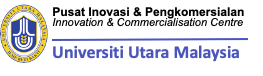 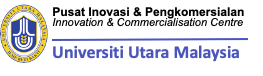 BUTIRAN PEREKA CIPTA/PENCIPTADETAIL OF INVENTOR(S)/ AUTHOR(S) BUTIRAN PEREKA CIPTA/PENCIPTADETAIL OF INVENTOR(S)/ AUTHOR(S) BUTIRAN PEREKA CIPTA/PENCIPTADETAIL OF INVENTOR(S)/ AUTHOR(S) BUTIRAN PEREKA CIPTA/PENCIPTADETAIL OF INVENTOR(S)/ AUTHOR(S) BUTIRAN PEREKA CIPTA/PENCIPTADETAIL OF INVENTOR(S)/ AUTHOR(S) BUTIRAN PEREKA CIPTA/PENCIPTADETAIL OF INVENTOR(S)/ AUTHOR(S) BUTIRAN PEREKA CIPTA/PENCIPTADETAIL OF INVENTOR(S)/ AUTHOR(S) BUTIRAN PEREKA CIPTA/PENCIPTADETAIL OF INVENTOR(S)/ AUTHOR(S) BUTIRAN PEREKA CIPTA/PENCIPTADETAIL OF INVENTOR(S)/ AUTHOR(S) BUTIRAN PEREKA CIPTA/PENCIPTADETAIL OF INVENTOR(S)/ AUTHOR(S) BUTIRAN PEREKA CIPTA/PENCIPTADETAIL OF INVENTOR(S)/ AUTHOR(S) BUTIRAN PEREKA CIPTA/PENCIPTADETAIL OF INVENTOR(S)/ AUTHOR(S) BUTIRAN PEREKA CIPTA/PENCIPTADETAIL OF INVENTOR(S)/ AUTHOR(S) BUTIRAN PEREKA CIPTA/PENCIPTADETAIL OF INVENTOR(S)/ AUTHOR(S) BUTIRAN PEREKA CIPTA/PENCIPTADETAIL OF INVENTOR(S)/ AUTHOR(S) BUTIRAN PEREKA CIPTA/PENCIPTADETAIL OF INVENTOR(S)/ AUTHOR(S) BUTIRAN PEREKA CIPTA/PENCIPTADETAIL OF INVENTOR(S)/ AUTHOR(S) BUTIRAN PEREKA CIPTA/PENCIPTADETAIL OF INVENTOR(S)/ AUTHOR(S) BUTIRAN PEREKA CIPTA/PENCIPTADETAIL OF INVENTOR(S)/ AUTHOR(S) BUTIRAN PEREKA CIPTA/PENCIPTADETAIL OF INVENTOR(S)/ AUTHOR(S) BUTIRAN PEREKA CIPTA/PENCIPTADETAIL OF INVENTOR(S)/ AUTHOR(S) BUTIRAN PEREKA CIPTA/PENCIPTADETAIL OF INVENTOR(S)/ AUTHOR(S) BUTIRAN PEREKA CIPTA/PENCIPTADETAIL OF INVENTOR(S)/ AUTHOR(S) BUTIRAN PEREKA CIPTA/PENCIPTADETAIL OF INVENTOR(S)/ AUTHOR(S) BUTIRAN PEREKA CIPTA/PENCIPTADETAIL OF INVENTOR(S)/ AUTHOR(S) BUTIRAN PEREKA CIPTA/PENCIPTADETAIL OF INVENTOR(S)/ AUTHOR(S) BUTIRAN PEREKA CIPTA/PENCIPTADETAIL OF INVENTOR(S)/ AUTHOR(S) BUTIRAN PEREKA CIPTA/PENCIPTADETAIL OF INVENTOR(S)/ AUTHOR(S) Bil.No.Nama Name Nama Name Nama Name Nama Name Nama Name Nama Name No. Staf Staff No. No. Staf Staff No. No. Staf Staff No. Pusat Pengajian/ PTJ/CoESchool/Dept./CoEPusat Pengajian/ PTJ/CoESchool/Dept./CoEPusat Pengajian/ PTJ/CoESchool/Dept./CoEI.C/No. PassportI.C/Passport No. I.C/No. PassportI.C/Passport No. I.C/No. PassportI.C/Passport No. No. Telefon Bimbit Mobile Tel No.No. Telefon Bimbit Mobile Tel No.No. Telefon Bimbit Mobile Tel No.Email EmelEmail EmelEmail EmelEmail EmelPeratusan sumbangan Percentage Contribution(%)Peratusan sumbangan Percentage Contribution(%)Peratusan sumbangan Percentage Contribution(%)Peratusan sumbangan Percentage Contribution(%)Status StatusKetua PrincipalAhli MemberBUTIRAN IP DETAILS OF IP BUTIRAN IP DETAILS OF IP BUTIRAN IP DETAILS OF IP BUTIRAN IP DETAILS OF IP BUTIRAN IP DETAILS OF IP BUTIRAN IP DETAILS OF IP BUTIRAN IP DETAILS OF IP BUTIRAN IP DETAILS OF IP BUTIRAN IP DETAILS OF IP BUTIRAN IP DETAILS OF IP BUTIRAN IP DETAILS OF IP BUTIRAN IP DETAILS OF IP BUTIRAN IP DETAILS OF IP BUTIRAN IP DETAILS OF IP BUTIRAN IP DETAILS OF IP BUTIRAN IP DETAILS OF IP BUTIRAN IP DETAILS OF IP BUTIRAN IP DETAILS OF IP BUTIRAN IP DETAILS OF IP BUTIRAN IP DETAILS OF IP BUTIRAN IP DETAILS OF IP BUTIRAN IP DETAILS OF IP BUTIRAN IP DETAILS OF IP BUTIRAN IP DETAILS OF IP BUTIRAN IP DETAILS OF IP BUTIRAN IP DETAILS OF IP BUTIRAN IP DETAILS OF IP BUTIRAN IP DETAILS OF IP Jenis IPType of IP Jenis IPType of IP Jenis IPType of IP Jenis IPType of IP Jenis IPType of IP Jenis Output PenyelidikanType of Reseach output Jenis Output PenyelidikanType of Reseach output Jenis Output PenyelidikanType of Reseach output Jenis Output PenyelidikanType of Reseach output Jenis Output PenyelidikanType of Reseach output Nama Rekacipta/KaryaName of InventionWorkNama Rekacipta/KaryaName of InventionWorkNama Rekacipta/KaryaName of InventionWorkNama Rekacipta/KaryaName of InventionWorkKod S/O  (Penyelidikan berkaitan)S/O Code(Related research) Kod S/O  (Penyelidikan berkaitan)S/O Code(Related research) Kod S/O  (Penyelidikan berkaitan)S/O Code(Related research) Kod S/O  (Penyelidikan berkaitan)S/O Code(Related research) Kod S/O  (Penyelidikan berkaitan)S/O Code(Related research) Kod S/O  (Penyelidikan berkaitan)S/O Code(Related research) Kod S/O  (Penyelidikan berkaitan)S/O Code(Related research) RINGKASAN REKACIPTA/KARYASUMMARY OF THE INVENTION/WORK RINGKASAN REKACIPTA/KARYASUMMARY OF THE INVENTION/WORK RINGKASAN REKACIPTA/KARYASUMMARY OF THE INVENTION/WORK RINGKASAN REKACIPTA/KARYASUMMARY OF THE INVENTION/WORK RINGKASAN REKACIPTA/KARYASUMMARY OF THE INVENTION/WORK RINGKASAN REKACIPTA/KARYASUMMARY OF THE INVENTION/WORK RINGKASAN REKACIPTA/KARYASUMMARY OF THE INVENTION/WORK RINGKASAN REKACIPTA/KARYASUMMARY OF THE INVENTION/WORK RINGKASAN REKACIPTA/KARYASUMMARY OF THE INVENTION/WORK RINGKASAN REKACIPTA/KARYASUMMARY OF THE INVENTION/WORK RINGKASAN REKACIPTA/KARYASUMMARY OF THE INVENTION/WORK RINGKASAN REKACIPTA/KARYASUMMARY OF THE INVENTION/WORK RINGKASAN REKACIPTA/KARYASUMMARY OF THE INVENTION/WORK RINGKASAN REKACIPTA/KARYASUMMARY OF THE INVENTION/WORK RINGKASAN REKACIPTA/KARYASUMMARY OF THE INVENTION/WORK RINGKASAN REKACIPTA/KARYASUMMARY OF THE INVENTION/WORK RINGKASAN REKACIPTA/KARYASUMMARY OF THE INVENTION/WORK RINGKASAN REKACIPTA/KARYASUMMARY OF THE INVENTION/WORK RINGKASAN REKACIPTA/KARYASUMMARY OF THE INVENTION/WORK RINGKASAN REKACIPTA/KARYASUMMARY OF THE INVENTION/WORK RINGKASAN REKACIPTA/KARYASUMMARY OF THE INVENTION/WORK RINGKASAN REKACIPTA/KARYASUMMARY OF THE INVENTION/WORK RINGKASAN REKACIPTA/KARYASUMMARY OF THE INVENTION/WORK RINGKASAN REKACIPTA/KARYASUMMARY OF THE INVENTION/WORK RINGKASAN REKACIPTA/KARYASUMMARY OF THE INVENTION/WORK RINGKASAN REKACIPTA/KARYASUMMARY OF THE INVENTION/WORK RINGKASAN REKACIPTA/KARYASUMMARY OF THE INVENTION/WORK RINGKASAN REKACIPTA/KARYASUMMARY OF THE INVENTION/WORK  (Ringkasan anda hendaklah meliputi / menjawab (dalam ayat lengkap) yang berikut:Your summary should cover/answer (in full sentences)the followings: (Ringkasan anda hendaklah meliputi / menjawab (dalam ayat lengkap) yang berikut:Your summary should cover/answer (in full sentences)the followings: (Ringkasan anda hendaklah meliputi / menjawab (dalam ayat lengkap) yang berikut:Your summary should cover/answer (in full sentences)the followings: (Ringkasan anda hendaklah meliputi / menjawab (dalam ayat lengkap) yang berikut:Your summary should cover/answer (in full sentences)the followings: (Ringkasan anda hendaklah meliputi / menjawab (dalam ayat lengkap) yang berikut:Your summary should cover/answer (in full sentences)the followings: (Ringkasan anda hendaklah meliputi / menjawab (dalam ayat lengkap) yang berikut:Your summary should cover/answer (in full sentences)the followings: (Ringkasan anda hendaklah meliputi / menjawab (dalam ayat lengkap) yang berikut:Your summary should cover/answer (in full sentences)the followings: (Ringkasan anda hendaklah meliputi / menjawab (dalam ayat lengkap) yang berikut:Your summary should cover/answer (in full sentences)the followings: (Ringkasan anda hendaklah meliputi / menjawab (dalam ayat lengkap) yang berikut:Your summary should cover/answer (in full sentences)the followings: (Ringkasan anda hendaklah meliputi / menjawab (dalam ayat lengkap) yang berikut:Your summary should cover/answer (in full sentences)the followings: (Ringkasan anda hendaklah meliputi / menjawab (dalam ayat lengkap) yang berikut:Your summary should cover/answer (in full sentences)the followings: (Ringkasan anda hendaklah meliputi / menjawab (dalam ayat lengkap) yang berikut:Your summary should cover/answer (in full sentences)the followings: (Ringkasan anda hendaklah meliputi / menjawab (dalam ayat lengkap) yang berikut:Your summary should cover/answer (in full sentences)the followings: (Ringkasan anda hendaklah meliputi / menjawab (dalam ayat lengkap) yang berikut:Your summary should cover/answer (in full sentences)the followings: (Ringkasan anda hendaklah meliputi / menjawab (dalam ayat lengkap) yang berikut:Your summary should cover/answer (in full sentences)the followings: (Ringkasan anda hendaklah meliputi / menjawab (dalam ayat lengkap) yang berikut:Your summary should cover/answer (in full sentences)the followings: (Ringkasan anda hendaklah meliputi / menjawab (dalam ayat lengkap) yang berikut:Your summary should cover/answer (in full sentences)the followings: (Ringkasan anda hendaklah meliputi / menjawab (dalam ayat lengkap) yang berikut:Your summary should cover/answer (in full sentences)the followings: (Ringkasan anda hendaklah meliputi / menjawab (dalam ayat lengkap) yang berikut:Your summary should cover/answer (in full sentences)the followings: (Ringkasan anda hendaklah meliputi / menjawab (dalam ayat lengkap) yang berikut:Your summary should cover/answer (in full sentences)the followings: (Ringkasan anda hendaklah meliputi / menjawab (dalam ayat lengkap) yang berikut:Your summary should cover/answer (in full sentences)the followings: (Ringkasan anda hendaklah meliputi / menjawab (dalam ayat lengkap) yang berikut:Your summary should cover/answer (in full sentences)the followings: (Ringkasan anda hendaklah meliputi / menjawab (dalam ayat lengkap) yang berikut:Your summary should cover/answer (in full sentences)the followings: (Ringkasan anda hendaklah meliputi / menjawab (dalam ayat lengkap) yang berikut:Your summary should cover/answer (in full sentences)the followings: (Ringkasan anda hendaklah meliputi / menjawab (dalam ayat lengkap) yang berikut:Your summary should cover/answer (in full sentences)the followings: (Ringkasan anda hendaklah meliputi / menjawab (dalam ayat lengkap) yang berikut:Your summary should cover/answer (in full sentences)the followings: (Ringkasan anda hendaklah meliputi / menjawab (dalam ayat lengkap) yang berikut:Your summary should cover/answer (in full sentences)the followings: (Ringkasan anda hendaklah meliputi / menjawab (dalam ayat lengkap) yang berikut:Your summary should cover/answer (in full sentences)the followings:Apakah perihal reka cipta/karya ini? What is the invention/work about? Apakah perihal reka cipta/karya ini? What is the invention/work about? Apakah perihal reka cipta/karya ini? What is the invention/work about? Apakah perihal reka cipta/karya ini? What is the invention/work about? Apakah perihal reka cipta/karya ini? What is the invention/work about? Apakah perihal reka cipta/karya ini? What is the invention/work about? Apakah perihal reka cipta/karya ini? What is the invention/work about? Apakah perihal reka cipta/karya ini? What is the invention/work about? Fungsi/objektif reka cipta/karya?(maksimum 20 perkataan)Function/objective of invention/work? Fungsi/objektif reka cipta/karya?(maksimum 20 perkataan)Function/objective of invention/work? Fungsi/objektif reka cipta/karya?(maksimum 20 perkataan)Function/objective of invention/work? Fungsi/objektif reka cipta/karya?(maksimum 20 perkataan)Function/objective of invention/work? Fungsi/objektif reka cipta/karya?(maksimum 20 perkataan)Function/objective of invention/work? Fungsi/objektif reka cipta/karya?(maksimum 20 perkataan)Function/objective of invention/work? Fungsi/objektif reka cipta/karya?(maksimum 20 perkataan)Function/objective of invention/work? Fungsi/objektif reka cipta/karya?(maksimum 20 perkataan)Function/objective of invention/work? Apakah perbezaan/keunikan ciptaan/karya dengan ciptaan/karya sedia ada?What is the difference/uniqueness of this invention /work from the existing invention/work? Apakah perbezaan/keunikan ciptaan/karya dengan ciptaan/karya sedia ada?What is the difference/uniqueness of this invention /work from the existing invention/work? Apakah perbezaan/keunikan ciptaan/karya dengan ciptaan/karya sedia ada?What is the difference/uniqueness of this invention /work from the existing invention/work? Apakah perbezaan/keunikan ciptaan/karya dengan ciptaan/karya sedia ada?What is the difference/uniqueness of this invention /work from the existing invention/work? Apakah perbezaan/keunikan ciptaan/karya dengan ciptaan/karya sedia ada?What is the difference/uniqueness of this invention /work from the existing invention/work? Apakah perbezaan/keunikan ciptaan/karya dengan ciptaan/karya sedia ada?What is the difference/uniqueness of this invention /work from the existing invention/work? Apakah perbezaan/keunikan ciptaan/karya dengan ciptaan/karya sedia ada?What is the difference/uniqueness of this invention /work from the existing invention/work? Apakah perbezaan/keunikan ciptaan/karya dengan ciptaan/karya sedia ada?What is the difference/uniqueness of this invention /work from the existing invention/work? Apakah komponen/unsur/fasa yang terlibat dalam reka cipta/karya ini?What is the components/elements/phases involved in this invention/work? Apakah komponen/unsur/fasa yang terlibat dalam reka cipta/karya ini?What is the components/elements/phases involved in this invention/work? Apakah komponen/unsur/fasa yang terlibat dalam reka cipta/karya ini?What is the components/elements/phases involved in this invention/work? Apakah komponen/unsur/fasa yang terlibat dalam reka cipta/karya ini?What is the components/elements/phases involved in this invention/work? Apakah komponen/unsur/fasa yang terlibat dalam reka cipta/karya ini?What is the components/elements/phases involved in this invention/work? Apakah komponen/unsur/fasa yang terlibat dalam reka cipta/karya ini?What is the components/elements/phases involved in this invention/work? Apakah komponen/unsur/fasa yang terlibat dalam reka cipta/karya ini?What is the components/elements/phases involved in this invention/work? Apakah komponen/unsur/fasa yang terlibat dalam reka cipta/karya ini?What is the components/elements/phases involved in this invention/work? Apakah faedah/sumbangan reka cipta/karya ini kepada negara, institusi dan komuniti?What is the benefit/contributions of this invention/work to nation, institution and community? Apakah faedah/sumbangan reka cipta/karya ini kepada negara, institusi dan komuniti?What is the benefit/contributions of this invention/work to nation, institution and community? Apakah faedah/sumbangan reka cipta/karya ini kepada negara, institusi dan komuniti?What is the benefit/contributions of this invention/work to nation, institution and community? Apakah faedah/sumbangan reka cipta/karya ini kepada negara, institusi dan komuniti?What is the benefit/contributions of this invention/work to nation, institution and community? Apakah faedah/sumbangan reka cipta/karya ini kepada negara, institusi dan komuniti?What is the benefit/contributions of this invention/work to nation, institution and community? Apakah faedah/sumbangan reka cipta/karya ini kepada negara, institusi dan komuniti?What is the benefit/contributions of this invention/work to nation, institution and community? Apakah faedah/sumbangan reka cipta/karya ini kepada negara, institusi dan komuniti?What is the benefit/contributions of this invention/work to nation, institution and community? Apakah faedah/sumbangan reka cipta/karya ini kepada negara, institusi dan komuniti?What is the benefit/contributions of this invention/work to nation, institution and community? ILUSTRASI REKA CIPTA/KARYAILLUSTRATION OF INVENTION/WORK ILUSTRASI REKA CIPTA/KARYAILLUSTRATION OF INVENTION/WORK ILUSTRASI REKA CIPTA/KARYAILLUSTRATION OF INVENTION/WORK ILUSTRASI REKA CIPTA/KARYAILLUSTRATION OF INVENTION/WORK ILUSTRASI REKA CIPTA/KARYAILLUSTRATION OF INVENTION/WORK ILUSTRASI REKA CIPTA/KARYAILLUSTRATION OF INVENTION/WORK ILUSTRASI REKA CIPTA/KARYAILLUSTRATION OF INVENTION/WORK ILUSTRASI REKA CIPTA/KARYAILLUSTRATION OF INVENTION/WORK ILUSTRASI REKA CIPTA/KARYAILLUSTRATION OF INVENTION/WORK ILUSTRASI REKA CIPTA/KARYAILLUSTRATION OF INVENTION/WORK ILUSTRASI REKA CIPTA/KARYAILLUSTRATION OF INVENTION/WORK ILUSTRASI REKA CIPTA/KARYAILLUSTRATION OF INVENTION/WORK ILUSTRASI REKA CIPTA/KARYAILLUSTRATION OF INVENTION/WORK ILUSTRASI REKA CIPTA/KARYAILLUSTRATION OF INVENTION/WORK ILUSTRASI REKA CIPTA/KARYAILLUSTRATION OF INVENTION/WORK ILUSTRASI REKA CIPTA/KARYAILLUSTRATION OF INVENTION/WORK ILUSTRASI REKA CIPTA/KARYAILLUSTRATION OF INVENTION/WORK ILUSTRASI REKA CIPTA/KARYAILLUSTRATION OF INVENTION/WORK ILUSTRASI REKA CIPTA/KARYAILLUSTRATION OF INVENTION/WORK ILUSTRASI REKA CIPTA/KARYAILLUSTRATION OF INVENTION/WORK ILUSTRASI REKA CIPTA/KARYAILLUSTRATION OF INVENTION/WORK ILUSTRASI REKA CIPTA/KARYAILLUSTRATION OF INVENTION/WORK ILUSTRASI REKA CIPTA/KARYAILLUSTRATION OF INVENTION/WORK ILUSTRASI REKA CIPTA/KARYAILLUSTRATION OF INVENTION/WORK ILUSTRASI REKA CIPTA/KARYAILLUSTRATION OF INVENTION/WORK ILUSTRASI REKA CIPTA/KARYAILLUSTRATION OF INVENTION/WORK ILUSTRASI REKA CIPTA/KARYAILLUSTRATION OF INVENTION/WORK ILUSTRASI REKA CIPTA/KARYAILLUSTRATION OF INVENTION/WORK  Rangka Kerja/Modul/Model/Gambar/RajahFramework/Module/Model/Picture/Diagram Rangka Kerja/Modul/Model/Gambar/RajahFramework/Module/Model/Picture/Diagram Rangka Kerja/Modul/Model/Gambar/RajahFramework/Module/Model/Picture/Diagram Rangka Kerja/Modul/Model/Gambar/RajahFramework/Module/Model/Picture/Diagram Rangka Kerja/Modul/Model/Gambar/RajahFramework/Module/Model/Picture/Diagram Rangka Kerja/Modul/Model/Gambar/RajahFramework/Module/Model/Picture/Diagram Rangka Kerja/Modul/Model/Gambar/RajahFramework/Module/Model/Picture/Diagram Rangka Kerja/Modul/Model/Gambar/RajahFramework/Module/Model/Picture/Diagram Rangka Kerja/Modul/Model/Gambar/RajahFramework/Module/Model/Picture/Diagram Rangka Kerja/Modul/Model/Gambar/RajahFramework/Module/Model/Picture/Diagram Rangka Kerja/Modul/Model/Gambar/RajahFramework/Module/Model/Picture/Diagram Rangka Kerja/Modul/Model/Gambar/RajahFramework/Module/Model/Picture/Diagram Rangka Kerja/Modul/Model/Gambar/RajahFramework/Module/Model/Picture/Diagram Rangka Kerja/Modul/Model/Gambar/RajahFramework/Module/Model/Picture/Diagram Rangka Kerja/Modul/Model/Gambar/RajahFramework/Module/Model/Picture/Diagram Rangka Kerja/Modul/Model/Gambar/RajahFramework/Module/Model/Picture/Diagram Rangka Kerja/Modul/Model/Gambar/RajahFramework/Module/Model/Picture/Diagram Rangka Kerja/Modul/Model/Gambar/RajahFramework/Module/Model/Picture/Diagram Rangka Kerja/Modul/Model/Gambar/RajahFramework/Module/Model/Picture/Diagram Rangka Kerja/Modul/Model/Gambar/RajahFramework/Module/Model/Picture/Diagram Rangka Kerja/Modul/Model/Gambar/RajahFramework/Module/Model/Picture/Diagram Rangka Kerja/Modul/Model/Gambar/RajahFramework/Module/Model/Picture/Diagram Rangka Kerja/Modul/Model/Gambar/RajahFramework/Module/Model/Picture/Diagram Rangka Kerja/Modul/Model/Gambar/RajahFramework/Module/Model/Picture/Diagram Rangka Kerja/Modul/Model/Gambar/RajahFramework/Module/Model/Picture/Diagram Rangka Kerja/Modul/Model/Gambar/RajahFramework/Module/Model/Picture/Diagram Rangka Kerja/Modul/Model/Gambar/RajahFramework/Module/Model/Picture/Diagram Rangka Kerja/Modul/Model/Gambar/RajahFramework/Module/Model/Picture/Diagram-sila lampirkan sekiranya ruang tidak mencukupi--sila lampirkan sekiranya ruang tidak mencukupi--sila lampirkan sekiranya ruang tidak mencukupi--sila lampirkan sekiranya ruang tidak mencukupi--sila lampirkan sekiranya ruang tidak mencukupi--sila lampirkan sekiranya ruang tidak mencukupi--sila lampirkan sekiranya ruang tidak mencukupi--sila lampirkan sekiranya ruang tidak mencukupi--sila lampirkan sekiranya ruang tidak mencukupi--sila lampirkan sekiranya ruang tidak mencukupi--sila lampirkan sekiranya ruang tidak mencukupi--sila lampirkan sekiranya ruang tidak mencukupi--sila lampirkan sekiranya ruang tidak mencukupi--sila lampirkan sekiranya ruang tidak mencukupi--sila lampirkan sekiranya ruang tidak mencukupi--sila lampirkan sekiranya ruang tidak mencukupi--sila lampirkan sekiranya ruang tidak mencukupi--sila lampirkan sekiranya ruang tidak mencukupi--sila lampirkan sekiranya ruang tidak mencukupi--sila lampirkan sekiranya ruang tidak mencukupi--sila lampirkan sekiranya ruang tidak mencukupi--sila lampirkan sekiranya ruang tidak mencukupi--sila lampirkan sekiranya ruang tidak mencukupi--sila lampirkan sekiranya ruang tidak mencukupi--sila lampirkan sekiranya ruang tidak mencukupi--sila lampirkan sekiranya ruang tidak mencukupi--sila lampirkan sekiranya ruang tidak mencukupi--sila lampirkan sekiranya ruang tidak mencukupi-SASARAN PENERIMA MANFAAT (sekurang-kurangnya satu)BENEFICIARY TARGET  (at least one)SASARAN PENERIMA MANFAAT (sekurang-kurangnya satu)BENEFICIARY TARGET  (at least one)SASARAN PENERIMA MANFAAT (sekurang-kurangnya satu)BENEFICIARY TARGET  (at least one)SASARAN PENERIMA MANFAAT (sekurang-kurangnya satu)BENEFICIARY TARGET  (at least one)SASARAN PENERIMA MANFAAT (sekurang-kurangnya satu)BENEFICIARY TARGET  (at least one)SASARAN PENERIMA MANFAAT (sekurang-kurangnya satu)BENEFICIARY TARGET  (at least one)SASARAN PENERIMA MANFAAT (sekurang-kurangnya satu)BENEFICIARY TARGET  (at least one)SASARAN PENERIMA MANFAAT (sekurang-kurangnya satu)BENEFICIARY TARGET  (at least one)SASARAN PENERIMA MANFAAT (sekurang-kurangnya satu)BENEFICIARY TARGET  (at least one)SASARAN PENERIMA MANFAAT (sekurang-kurangnya satu)BENEFICIARY TARGET  (at least one)SASARAN PENERIMA MANFAAT (sekurang-kurangnya satu)BENEFICIARY TARGET  (at least one)SASARAN PENERIMA MANFAAT (sekurang-kurangnya satu)BENEFICIARY TARGET  (at least one)SASARAN PENERIMA MANFAAT (sekurang-kurangnya satu)BENEFICIARY TARGET  (at least one)SASARAN PENERIMA MANFAAT (sekurang-kurangnya satu)BENEFICIARY TARGET  (at least one)SASARAN PENERIMA MANFAAT (sekurang-kurangnya satu)BENEFICIARY TARGET  (at least one)SASARAN PENERIMA MANFAAT (sekurang-kurangnya satu)BENEFICIARY TARGET  (at least one)SASARAN PENERIMA MANFAAT (sekurang-kurangnya satu)BENEFICIARY TARGET  (at least one)SASARAN PENERIMA MANFAAT (sekurang-kurangnya satu)BENEFICIARY TARGET  (at least one)SASARAN PENERIMA MANFAAT (sekurang-kurangnya satu)BENEFICIARY TARGET  (at least one)SASARAN PENERIMA MANFAAT (sekurang-kurangnya satu)BENEFICIARY TARGET  (at least one)SASARAN PENERIMA MANFAAT (sekurang-kurangnya satu)BENEFICIARY TARGET  (at least one)SASARAN PENERIMA MANFAAT (sekurang-kurangnya satu)BENEFICIARY TARGET  (at least one)SASARAN PENERIMA MANFAAT (sekurang-kurangnya satu)BENEFICIARY TARGET  (at least one)SASARAN PENERIMA MANFAAT (sekurang-kurangnya satu)BENEFICIARY TARGET  (at least one)SASARAN PENERIMA MANFAAT (sekurang-kurangnya satu)BENEFICIARY TARGET  (at least one)SASARAN PENERIMA MANFAAT (sekurang-kurangnya satu)BENEFICIARY TARGET  (at least one)SASARAN PENERIMA MANFAAT (sekurang-kurangnya satu)BENEFICIARY TARGET  (at least one)SASARAN PENERIMA MANFAAT (sekurang-kurangnya satu)BENEFICIARY TARGET  (at least one)Sila berikan maklumat penerima manfaat seperti industri/institusi untuk memasarkan reka cipta/karya.Please provide information of beneficiary such as industry/institution to market the invention/work. Sila berikan maklumat penerima manfaat seperti industri/institusi untuk memasarkan reka cipta/karya.Please provide information of beneficiary such as industry/institution to market the invention/work. Sila berikan maklumat penerima manfaat seperti industri/institusi untuk memasarkan reka cipta/karya.Please provide information of beneficiary such as industry/institution to market the invention/work. Sila berikan maklumat penerima manfaat seperti industri/institusi untuk memasarkan reka cipta/karya.Please provide information of beneficiary such as industry/institution to market the invention/work. Sila berikan maklumat penerima manfaat seperti industri/institusi untuk memasarkan reka cipta/karya.Please provide information of beneficiary such as industry/institution to market the invention/work. Sila berikan maklumat penerima manfaat seperti industri/institusi untuk memasarkan reka cipta/karya.Please provide information of beneficiary such as industry/institution to market the invention/work. Sila berikan maklumat penerima manfaat seperti industri/institusi untuk memasarkan reka cipta/karya.Please provide information of beneficiary such as industry/institution to market the invention/work. Sila berikan maklumat penerima manfaat seperti industri/institusi untuk memasarkan reka cipta/karya.Please provide information of beneficiary such as industry/institution to market the invention/work. Sila berikan maklumat penerima manfaat seperti industri/institusi untuk memasarkan reka cipta/karya.Please provide information of beneficiary such as industry/institution to market the invention/work. Sila berikan maklumat penerima manfaat seperti industri/institusi untuk memasarkan reka cipta/karya.Please provide information of beneficiary such as industry/institution to market the invention/work. Sila berikan maklumat penerima manfaat seperti industri/institusi untuk memasarkan reka cipta/karya.Please provide information of beneficiary such as industry/institution to market the invention/work. Sila berikan maklumat penerima manfaat seperti industri/institusi untuk memasarkan reka cipta/karya.Please provide information of beneficiary such as industry/institution to market the invention/work. Sila berikan maklumat penerima manfaat seperti industri/institusi untuk memasarkan reka cipta/karya.Please provide information of beneficiary such as industry/institution to market the invention/work. Sila berikan maklumat penerima manfaat seperti industri/institusi untuk memasarkan reka cipta/karya.Please provide information of beneficiary such as industry/institution to market the invention/work. Sila berikan maklumat penerima manfaat seperti industri/institusi untuk memasarkan reka cipta/karya.Please provide information of beneficiary such as industry/institution to market the invention/work. Sila berikan maklumat penerima manfaat seperti industri/institusi untuk memasarkan reka cipta/karya.Please provide information of beneficiary such as industry/institution to market the invention/work. Sila berikan maklumat penerima manfaat seperti industri/institusi untuk memasarkan reka cipta/karya.Please provide information of beneficiary such as industry/institution to market the invention/work. Sila berikan maklumat penerima manfaat seperti industri/institusi untuk memasarkan reka cipta/karya.Please provide information of beneficiary such as industry/institution to market the invention/work. Sila berikan maklumat penerima manfaat seperti industri/institusi untuk memasarkan reka cipta/karya.Please provide information of beneficiary such as industry/institution to market the invention/work. Sila berikan maklumat penerima manfaat seperti industri/institusi untuk memasarkan reka cipta/karya.Please provide information of beneficiary such as industry/institution to market the invention/work. Sila berikan maklumat penerima manfaat seperti industri/institusi untuk memasarkan reka cipta/karya.Please provide information of beneficiary such as industry/institution to market the invention/work. Sila berikan maklumat penerima manfaat seperti industri/institusi untuk memasarkan reka cipta/karya.Please provide information of beneficiary such as industry/institution to market the invention/work. Sila berikan maklumat penerima manfaat seperti industri/institusi untuk memasarkan reka cipta/karya.Please provide information of beneficiary such as industry/institution to market the invention/work. Sila berikan maklumat penerima manfaat seperti industri/institusi untuk memasarkan reka cipta/karya.Please provide information of beneficiary such as industry/institution to market the invention/work. Sila berikan maklumat penerima manfaat seperti industri/institusi untuk memasarkan reka cipta/karya.Please provide information of beneficiary such as industry/institution to market the invention/work. Sila berikan maklumat penerima manfaat seperti industri/institusi untuk memasarkan reka cipta/karya.Please provide information of beneficiary such as industry/institution to market the invention/work. Sila berikan maklumat penerima manfaat seperti industri/institusi untuk memasarkan reka cipta/karya.Please provide information of beneficiary such as industry/institution to market the invention/work. Sila berikan maklumat penerima manfaat seperti industri/institusi untuk memasarkan reka cipta/karya.Please provide information of beneficiary such as industry/institution to market the invention/work. Bil.No.Nama Industri/InstitusiName of Industry/Institution Nama Industri/InstitusiName of Industry/Institution Nama Industri/InstitusiName of Industry/Institution Nama Industri/InstitusiName of Industry/Institution Nama Industri/InstitusiName of Industry/Institution Nama Industri/InstitusiName of Industry/Institution Nama Industri/InstitusiName of Industry/Institution Nama Industri/InstitusiName of Industry/Institution Nama Industri/InstitusiName of Industry/Institution Nama Industri/InstitusiName of Industry/Institution Nama Industri/InstitusiName of Industry/Institution Nama Industri/InstitusiName of Industry/Institution Nama Industri/InstitusiName of Industry/Institution Nama Industri/InstitusiName of Industry/Institution Nama Industri/InstitusiName of Industry/Institution Nama Industri/InstitusiName of Industry/Institution Nama Industri/InstitusiName of Industry/Institution Nama Industri/InstitusiName of Industry/Institution Nama Industri/InstitusiName of Industry/Institution Nama Industri/InstitusiName of Industry/Institution Status/Status(Kerajaan/GLC/Swasta)(Government/GLC/Private) Status/Status(Kerajaan/GLC/Swasta)(Government/GLC/Private) Status/Status(Kerajaan/GLC/Swasta)(Government/GLC/Private) Status/Status(Kerajaan/GLC/Swasta)(Government/GLC/Private) Status/Status(Kerajaan/GLC/Swasta)(Government/GLC/Private) Status/Status(Kerajaan/GLC/Swasta)(Government/GLC/Private) Status/Status(Kerajaan/GLC/Swasta)(Government/GLC/Private) 1.2.3.CARIAN NOVELTI/LANGKAH REKA CIPTA/KEGUNAAN INDUSTRINOVELTY SEARCH /INVENTIVENESS/INDUSTRIAL APPLICATION CARIAN NOVELTI/LANGKAH REKA CIPTA/KEGUNAAN INDUSTRINOVELTY SEARCH /INVENTIVENESS/INDUSTRIAL APPLICATION CARIAN NOVELTI/LANGKAH REKA CIPTA/KEGUNAAN INDUSTRINOVELTY SEARCH /INVENTIVENESS/INDUSTRIAL APPLICATION CARIAN NOVELTI/LANGKAH REKA CIPTA/KEGUNAAN INDUSTRINOVELTY SEARCH /INVENTIVENESS/INDUSTRIAL APPLICATION CARIAN NOVELTI/LANGKAH REKA CIPTA/KEGUNAAN INDUSTRINOVELTY SEARCH /INVENTIVENESS/INDUSTRIAL APPLICATION CARIAN NOVELTI/LANGKAH REKA CIPTA/KEGUNAAN INDUSTRINOVELTY SEARCH /INVENTIVENESS/INDUSTRIAL APPLICATION CARIAN NOVELTI/LANGKAH REKA CIPTA/KEGUNAAN INDUSTRINOVELTY SEARCH /INVENTIVENESS/INDUSTRIAL APPLICATION CARIAN NOVELTI/LANGKAH REKA CIPTA/KEGUNAAN INDUSTRINOVELTY SEARCH /INVENTIVENESS/INDUSTRIAL APPLICATION CARIAN NOVELTI/LANGKAH REKA CIPTA/KEGUNAAN INDUSTRINOVELTY SEARCH /INVENTIVENESS/INDUSTRIAL APPLICATION CARIAN NOVELTI/LANGKAH REKA CIPTA/KEGUNAAN INDUSTRINOVELTY SEARCH /INVENTIVENESS/INDUSTRIAL APPLICATION CARIAN NOVELTI/LANGKAH REKA CIPTA/KEGUNAAN INDUSTRINOVELTY SEARCH /INVENTIVENESS/INDUSTRIAL APPLICATION CARIAN NOVELTI/LANGKAH REKA CIPTA/KEGUNAAN INDUSTRINOVELTY SEARCH /INVENTIVENESS/INDUSTRIAL APPLICATION CARIAN NOVELTI/LANGKAH REKA CIPTA/KEGUNAAN INDUSTRINOVELTY SEARCH /INVENTIVENESS/INDUSTRIAL APPLICATION CARIAN NOVELTI/LANGKAH REKA CIPTA/KEGUNAAN INDUSTRINOVELTY SEARCH /INVENTIVENESS/INDUSTRIAL APPLICATION CARIAN NOVELTI/LANGKAH REKA CIPTA/KEGUNAAN INDUSTRINOVELTY SEARCH /INVENTIVENESS/INDUSTRIAL APPLICATION CARIAN NOVELTI/LANGKAH REKA CIPTA/KEGUNAAN INDUSTRINOVELTY SEARCH /INVENTIVENESS/INDUSTRIAL APPLICATION CARIAN NOVELTI/LANGKAH REKA CIPTA/KEGUNAAN INDUSTRINOVELTY SEARCH /INVENTIVENESS/INDUSTRIAL APPLICATION CARIAN NOVELTI/LANGKAH REKA CIPTA/KEGUNAAN INDUSTRINOVELTY SEARCH /INVENTIVENESS/INDUSTRIAL APPLICATION CARIAN NOVELTI/LANGKAH REKA CIPTA/KEGUNAAN INDUSTRINOVELTY SEARCH /INVENTIVENESS/INDUSTRIAL APPLICATION CARIAN NOVELTI/LANGKAH REKA CIPTA/KEGUNAAN INDUSTRINOVELTY SEARCH /INVENTIVENESS/INDUSTRIAL APPLICATION CARIAN NOVELTI/LANGKAH REKA CIPTA/KEGUNAAN INDUSTRINOVELTY SEARCH /INVENTIVENESS/INDUSTRIAL APPLICATION CARIAN NOVELTI/LANGKAH REKA CIPTA/KEGUNAAN INDUSTRINOVELTY SEARCH /INVENTIVENESS/INDUSTRIAL APPLICATION CARIAN NOVELTI/LANGKAH REKA CIPTA/KEGUNAAN INDUSTRINOVELTY SEARCH /INVENTIVENESS/INDUSTRIAL APPLICATION CARIAN NOVELTI/LANGKAH REKA CIPTA/KEGUNAAN INDUSTRINOVELTY SEARCH /INVENTIVENESS/INDUSTRIAL APPLICATION CARIAN NOVELTI/LANGKAH REKA CIPTA/KEGUNAAN INDUSTRINOVELTY SEARCH /INVENTIVENESS/INDUSTRIAL APPLICATION CARIAN NOVELTI/LANGKAH REKA CIPTA/KEGUNAAN INDUSTRINOVELTY SEARCH /INVENTIVENESS/INDUSTRIAL APPLICATION CARIAN NOVELTI/LANGKAH REKA CIPTA/KEGUNAAN INDUSTRINOVELTY SEARCH /INVENTIVENESS/INDUSTRIAL APPLICATION CARIAN NOVELTI/LANGKAH REKA CIPTA/KEGUNAAN INDUSTRINOVELTY SEARCH /INVENTIVENESS/INDUSTRIAL APPLICATION *Bahagian ini terpakai untuk permohonan untuk Paten, Pembaharuan Utiliti, Reka Bentuk Susun Atur Litar Bersepadu, Reka Bentuk Perindustrian dan Petunjuk Geografi*This part is applicable for application for Patent, Utility Innovation, Layout Design of Integrated Circuit, Industrial Design and Geographical Indication *Bahagian ini terpakai untuk permohonan untuk Paten, Pembaharuan Utiliti, Reka Bentuk Susun Atur Litar Bersepadu, Reka Bentuk Perindustrian dan Petunjuk Geografi*This part is applicable for application for Patent, Utility Innovation, Layout Design of Integrated Circuit, Industrial Design and Geographical Indication *Bahagian ini terpakai untuk permohonan untuk Paten, Pembaharuan Utiliti, Reka Bentuk Susun Atur Litar Bersepadu, Reka Bentuk Perindustrian dan Petunjuk Geografi*This part is applicable for application for Patent, Utility Innovation, Layout Design of Integrated Circuit, Industrial Design and Geographical Indication *Bahagian ini terpakai untuk permohonan untuk Paten, Pembaharuan Utiliti, Reka Bentuk Susun Atur Litar Bersepadu, Reka Bentuk Perindustrian dan Petunjuk Geografi*This part is applicable for application for Patent, Utility Innovation, Layout Design of Integrated Circuit, Industrial Design and Geographical Indication *Bahagian ini terpakai untuk permohonan untuk Paten, Pembaharuan Utiliti, Reka Bentuk Susun Atur Litar Bersepadu, Reka Bentuk Perindustrian dan Petunjuk Geografi*This part is applicable for application for Patent, Utility Innovation, Layout Design of Integrated Circuit, Industrial Design and Geographical Indication *Bahagian ini terpakai untuk permohonan untuk Paten, Pembaharuan Utiliti, Reka Bentuk Susun Atur Litar Bersepadu, Reka Bentuk Perindustrian dan Petunjuk Geografi*This part is applicable for application for Patent, Utility Innovation, Layout Design of Integrated Circuit, Industrial Design and Geographical Indication *Bahagian ini terpakai untuk permohonan untuk Paten, Pembaharuan Utiliti, Reka Bentuk Susun Atur Litar Bersepadu, Reka Bentuk Perindustrian dan Petunjuk Geografi*This part is applicable for application for Patent, Utility Innovation, Layout Design of Integrated Circuit, Industrial Design and Geographical Indication *Bahagian ini terpakai untuk permohonan untuk Paten, Pembaharuan Utiliti, Reka Bentuk Susun Atur Litar Bersepadu, Reka Bentuk Perindustrian dan Petunjuk Geografi*This part is applicable for application for Patent, Utility Innovation, Layout Design of Integrated Circuit, Industrial Design and Geographical Indication *Bahagian ini terpakai untuk permohonan untuk Paten, Pembaharuan Utiliti, Reka Bentuk Susun Atur Litar Bersepadu, Reka Bentuk Perindustrian dan Petunjuk Geografi*This part is applicable for application for Patent, Utility Innovation, Layout Design of Integrated Circuit, Industrial Design and Geographical Indication *Bahagian ini terpakai untuk permohonan untuk Paten, Pembaharuan Utiliti, Reka Bentuk Susun Atur Litar Bersepadu, Reka Bentuk Perindustrian dan Petunjuk Geografi*This part is applicable for application for Patent, Utility Innovation, Layout Design of Integrated Circuit, Industrial Design and Geographical Indication *Bahagian ini terpakai untuk permohonan untuk Paten, Pembaharuan Utiliti, Reka Bentuk Susun Atur Litar Bersepadu, Reka Bentuk Perindustrian dan Petunjuk Geografi*This part is applicable for application for Patent, Utility Innovation, Layout Design of Integrated Circuit, Industrial Design and Geographical Indication *Bahagian ini terpakai untuk permohonan untuk Paten, Pembaharuan Utiliti, Reka Bentuk Susun Atur Litar Bersepadu, Reka Bentuk Perindustrian dan Petunjuk Geografi*This part is applicable for application for Patent, Utility Innovation, Layout Design of Integrated Circuit, Industrial Design and Geographical Indication *Bahagian ini terpakai untuk permohonan untuk Paten, Pembaharuan Utiliti, Reka Bentuk Susun Atur Litar Bersepadu, Reka Bentuk Perindustrian dan Petunjuk Geografi*This part is applicable for application for Patent, Utility Innovation, Layout Design of Integrated Circuit, Industrial Design and Geographical Indication *Bahagian ini terpakai untuk permohonan untuk Paten, Pembaharuan Utiliti, Reka Bentuk Susun Atur Litar Bersepadu, Reka Bentuk Perindustrian dan Petunjuk Geografi*This part is applicable for application for Patent, Utility Innovation, Layout Design of Integrated Circuit, Industrial Design and Geographical Indication *Bahagian ini terpakai untuk permohonan untuk Paten, Pembaharuan Utiliti, Reka Bentuk Susun Atur Litar Bersepadu, Reka Bentuk Perindustrian dan Petunjuk Geografi*This part is applicable for application for Patent, Utility Innovation, Layout Design of Integrated Circuit, Industrial Design and Geographical Indication *Bahagian ini terpakai untuk permohonan untuk Paten, Pembaharuan Utiliti, Reka Bentuk Susun Atur Litar Bersepadu, Reka Bentuk Perindustrian dan Petunjuk Geografi*This part is applicable for application for Patent, Utility Innovation, Layout Design of Integrated Circuit, Industrial Design and Geographical Indication *Bahagian ini terpakai untuk permohonan untuk Paten, Pembaharuan Utiliti, Reka Bentuk Susun Atur Litar Bersepadu, Reka Bentuk Perindustrian dan Petunjuk Geografi*This part is applicable for application for Patent, Utility Innovation, Layout Design of Integrated Circuit, Industrial Design and Geographical Indication *Bahagian ini terpakai untuk permohonan untuk Paten, Pembaharuan Utiliti, Reka Bentuk Susun Atur Litar Bersepadu, Reka Bentuk Perindustrian dan Petunjuk Geografi*This part is applicable for application for Patent, Utility Innovation, Layout Design of Integrated Circuit, Industrial Design and Geographical Indication *Bahagian ini terpakai untuk permohonan untuk Paten, Pembaharuan Utiliti, Reka Bentuk Susun Atur Litar Bersepadu, Reka Bentuk Perindustrian dan Petunjuk Geografi*This part is applicable for application for Patent, Utility Innovation, Layout Design of Integrated Circuit, Industrial Design and Geographical Indication *Bahagian ini terpakai untuk permohonan untuk Paten, Pembaharuan Utiliti, Reka Bentuk Susun Atur Litar Bersepadu, Reka Bentuk Perindustrian dan Petunjuk Geografi*This part is applicable for application for Patent, Utility Innovation, Layout Design of Integrated Circuit, Industrial Design and Geographical Indication *Bahagian ini terpakai untuk permohonan untuk Paten, Pembaharuan Utiliti, Reka Bentuk Susun Atur Litar Bersepadu, Reka Bentuk Perindustrian dan Petunjuk Geografi*This part is applicable for application for Patent, Utility Innovation, Layout Design of Integrated Circuit, Industrial Design and Geographical Indication *Bahagian ini terpakai untuk permohonan untuk Paten, Pembaharuan Utiliti, Reka Bentuk Susun Atur Litar Bersepadu, Reka Bentuk Perindustrian dan Petunjuk Geografi*This part is applicable for application for Patent, Utility Innovation, Layout Design of Integrated Circuit, Industrial Design and Geographical Indication *Bahagian ini terpakai untuk permohonan untuk Paten, Pembaharuan Utiliti, Reka Bentuk Susun Atur Litar Bersepadu, Reka Bentuk Perindustrian dan Petunjuk Geografi*This part is applicable for application for Patent, Utility Innovation, Layout Design of Integrated Circuit, Industrial Design and Geographical Indication *Bahagian ini terpakai untuk permohonan untuk Paten, Pembaharuan Utiliti, Reka Bentuk Susun Atur Litar Bersepadu, Reka Bentuk Perindustrian dan Petunjuk Geografi*This part is applicable for application for Patent, Utility Innovation, Layout Design of Integrated Circuit, Industrial Design and Geographical Indication *Bahagian ini terpakai untuk permohonan untuk Paten, Pembaharuan Utiliti, Reka Bentuk Susun Atur Litar Bersepadu, Reka Bentuk Perindustrian dan Petunjuk Geografi*This part is applicable for application for Patent, Utility Innovation, Layout Design of Integrated Circuit, Industrial Design and Geographical Indication *Bahagian ini terpakai untuk permohonan untuk Paten, Pembaharuan Utiliti, Reka Bentuk Susun Atur Litar Bersepadu, Reka Bentuk Perindustrian dan Petunjuk Geografi*This part is applicable for application for Patent, Utility Innovation, Layout Design of Integrated Circuit, Industrial Design and Geographical Indication *Bahagian ini terpakai untuk permohonan untuk Paten, Pembaharuan Utiliti, Reka Bentuk Susun Atur Litar Bersepadu, Reka Bentuk Perindustrian dan Petunjuk Geografi*This part is applicable for application for Patent, Utility Innovation, Layout Design of Integrated Circuit, Industrial Design and Geographical Indication *Bahagian ini terpakai untuk permohonan untuk Paten, Pembaharuan Utiliti, Reka Bentuk Susun Atur Litar Bersepadu, Reka Bentuk Perindustrian dan Petunjuk Geografi*This part is applicable for application for Patent, Utility Innovation, Layout Design of Integrated Circuit, Industrial Design and Geographical Indication Carian Novelti:Novelty Search:Sila senaraikan semua paten yang sedia ada yang berkaitan dengan ciptaan anda dan nyatakan perbezaan atau novelti paten sedia ada dengan reka cipta anda.Please list all existing patents related to your invention and the differences or novelty of the existing patent to your invention. Carian Novelti:Novelty Search:Sila senaraikan semua paten yang sedia ada yang berkaitan dengan ciptaan anda dan nyatakan perbezaan atau novelti paten sedia ada dengan reka cipta anda.Please list all existing patents related to your invention and the differences or novelty of the existing patent to your invention. Carian Novelti:Novelty Search:Sila senaraikan semua paten yang sedia ada yang berkaitan dengan ciptaan anda dan nyatakan perbezaan atau novelti paten sedia ada dengan reka cipta anda.Please list all existing patents related to your invention and the differences or novelty of the existing patent to your invention. Carian Novelti:Novelty Search:Sila senaraikan semua paten yang sedia ada yang berkaitan dengan ciptaan anda dan nyatakan perbezaan atau novelti paten sedia ada dengan reka cipta anda.Please list all existing patents related to your invention and the differences or novelty of the existing patent to your invention. Carian Novelti:Novelty Search:Sila senaraikan semua paten yang sedia ada yang berkaitan dengan ciptaan anda dan nyatakan perbezaan atau novelti paten sedia ada dengan reka cipta anda.Please list all existing patents related to your invention and the differences or novelty of the existing patent to your invention. Carian Novelti:Novelty Search:Sila senaraikan semua paten yang sedia ada yang berkaitan dengan ciptaan anda dan nyatakan perbezaan atau novelti paten sedia ada dengan reka cipta anda.Please list all existing patents related to your invention and the differences or novelty of the existing patent to your invention. Carian Novelti:Novelty Search:Sila senaraikan semua paten yang sedia ada yang berkaitan dengan ciptaan anda dan nyatakan perbezaan atau novelti paten sedia ada dengan reka cipta anda.Please list all existing patents related to your invention and the differences or novelty of the existing patent to your invention. Carian Novelti:Novelty Search:Sila senaraikan semua paten yang sedia ada yang berkaitan dengan ciptaan anda dan nyatakan perbezaan atau novelti paten sedia ada dengan reka cipta anda.Please list all existing patents related to your invention and the differences or novelty of the existing patent to your invention. Carian Novelti:Novelty Search:Sila senaraikan semua paten yang sedia ada yang berkaitan dengan ciptaan anda dan nyatakan perbezaan atau novelti paten sedia ada dengan reka cipta anda.Please list all existing patents related to your invention and the differences or novelty of the existing patent to your invention. Carian Novelti:Novelty Search:Sila senaraikan semua paten yang sedia ada yang berkaitan dengan ciptaan anda dan nyatakan perbezaan atau novelti paten sedia ada dengan reka cipta anda.Please list all existing patents related to your invention and the differences or novelty of the existing patent to your invention. Carian Novelti:Novelty Search:Sila senaraikan semua paten yang sedia ada yang berkaitan dengan ciptaan anda dan nyatakan perbezaan atau novelti paten sedia ada dengan reka cipta anda.Please list all existing patents related to your invention and the differences or novelty of the existing patent to your invention. Carian Novelti:Novelty Search:Sila senaraikan semua paten yang sedia ada yang berkaitan dengan ciptaan anda dan nyatakan perbezaan atau novelti paten sedia ada dengan reka cipta anda.Please list all existing patents related to your invention and the differences or novelty of the existing patent to your invention. Carian Novelti:Novelty Search:Sila senaraikan semua paten yang sedia ada yang berkaitan dengan ciptaan anda dan nyatakan perbezaan atau novelti paten sedia ada dengan reka cipta anda.Please list all existing patents related to your invention and the differences or novelty of the existing patent to your invention. Carian Novelti:Novelty Search:Sila senaraikan semua paten yang sedia ada yang berkaitan dengan ciptaan anda dan nyatakan perbezaan atau novelti paten sedia ada dengan reka cipta anda.Please list all existing patents related to your invention and the differences or novelty of the existing patent to your invention. Carian Novelti:Novelty Search:Sila senaraikan semua paten yang sedia ada yang berkaitan dengan ciptaan anda dan nyatakan perbezaan atau novelti paten sedia ada dengan reka cipta anda.Please list all existing patents related to your invention and the differences or novelty of the existing patent to your invention. Carian Novelti:Novelty Search:Sila senaraikan semua paten yang sedia ada yang berkaitan dengan ciptaan anda dan nyatakan perbezaan atau novelti paten sedia ada dengan reka cipta anda.Please list all existing patents related to your invention and the differences or novelty of the existing patent to your invention. Carian Novelti:Novelty Search:Sila senaraikan semua paten yang sedia ada yang berkaitan dengan ciptaan anda dan nyatakan perbezaan atau novelti paten sedia ada dengan reka cipta anda.Please list all existing patents related to your invention and the differences or novelty of the existing patent to your invention. Carian Novelti:Novelty Search:Sila senaraikan semua paten yang sedia ada yang berkaitan dengan ciptaan anda dan nyatakan perbezaan atau novelti paten sedia ada dengan reka cipta anda.Please list all existing patents related to your invention and the differences or novelty of the existing patent to your invention. Carian Novelti:Novelty Search:Sila senaraikan semua paten yang sedia ada yang berkaitan dengan ciptaan anda dan nyatakan perbezaan atau novelti paten sedia ada dengan reka cipta anda.Please list all existing patents related to your invention and the differences or novelty of the existing patent to your invention. Carian Novelti:Novelty Search:Sila senaraikan semua paten yang sedia ada yang berkaitan dengan ciptaan anda dan nyatakan perbezaan atau novelti paten sedia ada dengan reka cipta anda.Please list all existing patents related to your invention and the differences or novelty of the existing patent to your invention. Carian Novelti:Novelty Search:Sila senaraikan semua paten yang sedia ada yang berkaitan dengan ciptaan anda dan nyatakan perbezaan atau novelti paten sedia ada dengan reka cipta anda.Please list all existing patents related to your invention and the differences or novelty of the existing patent to your invention. Carian Novelti:Novelty Search:Sila senaraikan semua paten yang sedia ada yang berkaitan dengan ciptaan anda dan nyatakan perbezaan atau novelti paten sedia ada dengan reka cipta anda.Please list all existing patents related to your invention and the differences or novelty of the existing patent to your invention. Carian Novelti:Novelty Search:Sila senaraikan semua paten yang sedia ada yang berkaitan dengan ciptaan anda dan nyatakan perbezaan atau novelti paten sedia ada dengan reka cipta anda.Please list all existing patents related to your invention and the differences or novelty of the existing patent to your invention. Carian Novelti:Novelty Search:Sila senaraikan semua paten yang sedia ada yang berkaitan dengan ciptaan anda dan nyatakan perbezaan atau novelti paten sedia ada dengan reka cipta anda.Please list all existing patents related to your invention and the differences or novelty of the existing patent to your invention. Carian Novelti:Novelty Search:Sila senaraikan semua paten yang sedia ada yang berkaitan dengan ciptaan anda dan nyatakan perbezaan atau novelti paten sedia ada dengan reka cipta anda.Please list all existing patents related to your invention and the differences or novelty of the existing patent to your invention. Carian Novelti:Novelty Search:Sila senaraikan semua paten yang sedia ada yang berkaitan dengan ciptaan anda dan nyatakan perbezaan atau novelti paten sedia ada dengan reka cipta anda.Please list all existing patents related to your invention and the differences or novelty of the existing patent to your invention. Carian Novelti:Novelty Search:Sila senaraikan semua paten yang sedia ada yang berkaitan dengan ciptaan anda dan nyatakan perbezaan atau novelti paten sedia ada dengan reka cipta anda.Please list all existing patents related to your invention and the differences or novelty of the existing patent to your invention. Carian Novelti:Novelty Search:Sila senaraikan semua paten yang sedia ada yang berkaitan dengan ciptaan anda dan nyatakan perbezaan atau novelti paten sedia ada dengan reka cipta anda.Please list all existing patents related to your invention and the differences or novelty of the existing patent to your invention. No. IPIP No. No. IPIP No. Tajuk IPIP Title Tajuk IPIP Title Tajuk IPIP Title Tarikh PemfailanFilling Date Tarikh PemfailanFilling Date Tarikh PemfailanFilling Date Tarikh PemfailanFilling Date Tarikh PemfailanFilling Date Tarikh PemfailanFilling Date Pereka CiptaInventor Pereka CiptaInventor Pereka CiptaInventor Keterangan IP IP Description Keterangan IP IP Description Keterangan IP IP Description Keterangan IP IP Description Keterangan IP IP Description Keterangan IP IP Description Keterangan IP IP Description Keterangan IP IP Description Keterangan IP IP Description Keterangan IP IP Description Perbezaan Pembaharuan Novelty Difference(s)Perbezaan Pembaharuan Novelty Difference(s)Perbezaan Pembaharuan Novelty Difference(s)Perbezaan Pembaharuan Novelty Difference(s)Sila lampirkan dokumen carian novelti IP yang berkaitan       Please attach the novelty search-related IP documentSila lampirkan dokumen carian novelti IP yang berkaitan       Please attach the novelty search-related IP documentSila lampirkan dokumen carian novelti IP yang berkaitan       Please attach the novelty search-related IP documentSila lampirkan dokumen carian novelti IP yang berkaitan       Please attach the novelty search-related IP documentSila lampirkan dokumen carian novelti IP yang berkaitan       Please attach the novelty search-related IP documentSila lampirkan dokumen carian novelti IP yang berkaitan       Please attach the novelty search-related IP documentSila lampirkan dokumen carian novelti IP yang berkaitan       Please attach the novelty search-related IP documentSila lampirkan dokumen carian novelti IP yang berkaitan       Please attach the novelty search-related IP documentSila lampirkan dokumen carian novelti IP yang berkaitan       Please attach the novelty search-related IP documentSila lampirkan dokumen carian novelti IP yang berkaitan       Please attach the novelty search-related IP documentSila lampirkan dokumen carian novelti IP yang berkaitan       Please attach the novelty search-related IP documentSila lampirkan dokumen carian novelti IP yang berkaitan       Please attach the novelty search-related IP documentSila lampirkan dokumen carian novelti IP yang berkaitan       Please attach the novelty search-related IP documentSila lampirkan dokumen carian novelti IP yang berkaitan       Please attach the novelty search-related IP documentSila lampirkan dokumen carian novelti IP yang berkaitan       Please attach the novelty search-related IP documentSila lampirkan dokumen carian novelti IP yang berkaitan       Please attach the novelty search-related IP documentSila lampirkan dokumen carian novelti IP yang berkaitan       Please attach the novelty search-related IP documentSila lampirkan dokumen carian novelti IP yang berkaitan       Please attach the novelty search-related IP documentSila lampirkan dokumen carian novelti IP yang berkaitan       Please attach the novelty search-related IP documentSila lampirkan dokumen carian novelti IP yang berkaitan       Please attach the novelty search-related IP documentSila lampirkan dokumen carian novelti IP yang berkaitan       Please attach the novelty search-related IP documentSila lampirkan dokumen carian novelti IP yang berkaitan       Please attach the novelty search-related IP documentSila lampirkan dokumen carian novelti IP yang berkaitan       Please attach the novelty search-related IP documentSila lampirkan dokumen carian novelti IP yang berkaitan       Please attach the novelty search-related IP documentSila lampirkan dokumen carian novelti IP yang berkaitan       Please attach the novelty search-related IP documentSila serahkan tuntutan IP terperinci, langkah mereka cipta, dan lukisan paten berserta keterangannya       Please submit detail IP claims, inventive steps, and patent drawings with its description Sila serahkan tuntutan IP terperinci, langkah mereka cipta, dan lukisan paten berserta keterangannya       Please submit detail IP claims, inventive steps, and patent drawings with its description Sila serahkan tuntutan IP terperinci, langkah mereka cipta, dan lukisan paten berserta keterangannya       Please submit detail IP claims, inventive steps, and patent drawings with its description Sila serahkan tuntutan IP terperinci, langkah mereka cipta, dan lukisan paten berserta keterangannya       Please submit detail IP claims, inventive steps, and patent drawings with its description Sila serahkan tuntutan IP terperinci, langkah mereka cipta, dan lukisan paten berserta keterangannya       Please submit detail IP claims, inventive steps, and patent drawings with its description Sila serahkan tuntutan IP terperinci, langkah mereka cipta, dan lukisan paten berserta keterangannya       Please submit detail IP claims, inventive steps, and patent drawings with its description Sila serahkan tuntutan IP terperinci, langkah mereka cipta, dan lukisan paten berserta keterangannya       Please submit detail IP claims, inventive steps, and patent drawings with its description Sila serahkan tuntutan IP terperinci, langkah mereka cipta, dan lukisan paten berserta keterangannya       Please submit detail IP claims, inventive steps, and patent drawings with its description Sila serahkan tuntutan IP terperinci, langkah mereka cipta, dan lukisan paten berserta keterangannya       Please submit detail IP claims, inventive steps, and patent drawings with its description Sila serahkan tuntutan IP terperinci, langkah mereka cipta, dan lukisan paten berserta keterangannya       Please submit detail IP claims, inventive steps, and patent drawings with its description Sila serahkan tuntutan IP terperinci, langkah mereka cipta, dan lukisan paten berserta keterangannya       Please submit detail IP claims, inventive steps, and patent drawings with its description Sila serahkan tuntutan IP terperinci, langkah mereka cipta, dan lukisan paten berserta keterangannya       Please submit detail IP claims, inventive steps, and patent drawings with its description Sila serahkan tuntutan IP terperinci, langkah mereka cipta, dan lukisan paten berserta keterangannya       Please submit detail IP claims, inventive steps, and patent drawings with its description Sila serahkan tuntutan IP terperinci, langkah mereka cipta, dan lukisan paten berserta keterangannya       Please submit detail IP claims, inventive steps, and patent drawings with its description Sila serahkan tuntutan IP terperinci, langkah mereka cipta, dan lukisan paten berserta keterangannya       Please submit detail IP claims, inventive steps, and patent drawings with its description Sila serahkan tuntutan IP terperinci, langkah mereka cipta, dan lukisan paten berserta keterangannya       Please submit detail IP claims, inventive steps, and patent drawings with its description Sila serahkan tuntutan IP terperinci, langkah mereka cipta, dan lukisan paten berserta keterangannya       Please submit detail IP claims, inventive steps, and patent drawings with its description Sila serahkan tuntutan IP terperinci, langkah mereka cipta, dan lukisan paten berserta keterangannya       Please submit detail IP claims, inventive steps, and patent drawings with its description Sila serahkan tuntutan IP terperinci, langkah mereka cipta, dan lukisan paten berserta keterangannya       Please submit detail IP claims, inventive steps, and patent drawings with its description Sila serahkan tuntutan IP terperinci, langkah mereka cipta, dan lukisan paten berserta keterangannya       Please submit detail IP claims, inventive steps, and patent drawings with its description Sila serahkan tuntutan IP terperinci, langkah mereka cipta, dan lukisan paten berserta keterangannya       Please submit detail IP claims, inventive steps, and patent drawings with its description Sila serahkan tuntutan IP terperinci, langkah mereka cipta, dan lukisan paten berserta keterangannya       Please submit detail IP claims, inventive steps, and patent drawings with its description Sila serahkan tuntutan IP terperinci, langkah mereka cipta, dan lukisan paten berserta keterangannya       Please submit detail IP claims, inventive steps, and patent drawings with its description Sila serahkan tuntutan IP terperinci, langkah mereka cipta, dan lukisan paten berserta keterangannya       Please submit detail IP claims, inventive steps, and patent drawings with its description Sila serahkan tuntutan IP terperinci, langkah mereka cipta, dan lukisan paten berserta keterangannya       Please submit detail IP claims, inventive steps, and patent drawings with its description TAHAP KESEDIAAN TEKNOLOGI (TRL) (akan ditentukan oleh ICC)TECHNOLOGY READINESS LEVEL (TRL) (will be determined by ICC)TAHAP KESEDIAAN TEKNOLOGI (TRL) (akan ditentukan oleh ICC)TECHNOLOGY READINESS LEVEL (TRL) (will be determined by ICC)TAHAP KESEDIAAN TEKNOLOGI (TRL) (akan ditentukan oleh ICC)TECHNOLOGY READINESS LEVEL (TRL) (will be determined by ICC)TAHAP KESEDIAAN TEKNOLOGI (TRL) (akan ditentukan oleh ICC)TECHNOLOGY READINESS LEVEL (TRL) (will be determined by ICC)TAHAP KESEDIAAN TEKNOLOGI (TRL) (akan ditentukan oleh ICC)TECHNOLOGY READINESS LEVEL (TRL) (will be determined by ICC)TAHAP KESEDIAAN TEKNOLOGI (TRL) (akan ditentukan oleh ICC)TECHNOLOGY READINESS LEVEL (TRL) (will be determined by ICC)TAHAP KESEDIAAN TEKNOLOGI (TRL) (akan ditentukan oleh ICC)TECHNOLOGY READINESS LEVEL (TRL) (will be determined by ICC)TAHAP KESEDIAAN TEKNOLOGI (TRL) (akan ditentukan oleh ICC)TECHNOLOGY READINESS LEVEL (TRL) (will be determined by ICC)TAHAP KESEDIAAN TEKNOLOGI (TRL) (akan ditentukan oleh ICC)TECHNOLOGY READINESS LEVEL (TRL) (will be determined by ICC)TAHAP KESEDIAAN TEKNOLOGI (TRL) (akan ditentukan oleh ICC)TECHNOLOGY READINESS LEVEL (TRL) (will be determined by ICC)TAHAP KESEDIAAN TEKNOLOGI (TRL) (akan ditentukan oleh ICC)TECHNOLOGY READINESS LEVEL (TRL) (will be determined by ICC)TAHAP KESEDIAAN TEKNOLOGI (TRL) (akan ditentukan oleh ICC)TECHNOLOGY READINESS LEVEL (TRL) (will be determined by ICC)TAHAP KESEDIAAN TEKNOLOGI (TRL) (akan ditentukan oleh ICC)TECHNOLOGY READINESS LEVEL (TRL) (will be determined by ICC)TAHAP KESEDIAAN TEKNOLOGI (TRL) (akan ditentukan oleh ICC)TECHNOLOGY READINESS LEVEL (TRL) (will be determined by ICC)TAHAP KESEDIAAN TEKNOLOGI (TRL) (akan ditentukan oleh ICC)TECHNOLOGY READINESS LEVEL (TRL) (will be determined by ICC)TAHAP KESEDIAAN TEKNOLOGI (TRL) (akan ditentukan oleh ICC)TECHNOLOGY READINESS LEVEL (TRL) (will be determined by ICC)TAHAP KESEDIAAN TEKNOLOGI (TRL) (akan ditentukan oleh ICC)TECHNOLOGY READINESS LEVEL (TRL) (will be determined by ICC)TAHAP KESEDIAAN TEKNOLOGI (TRL) (akan ditentukan oleh ICC)TECHNOLOGY READINESS LEVEL (TRL) (will be determined by ICC)TAHAP KESEDIAAN TEKNOLOGI (TRL) (akan ditentukan oleh ICC)TECHNOLOGY READINESS LEVEL (TRL) (will be determined by ICC)TAHAP KESEDIAAN TEKNOLOGI (TRL) (akan ditentukan oleh ICC)TECHNOLOGY READINESS LEVEL (TRL) (will be determined by ICC)TAHAP KESEDIAAN TEKNOLOGI (TRL) (akan ditentukan oleh ICC)TECHNOLOGY READINESS LEVEL (TRL) (will be determined by ICC)TAHAP KESEDIAAN TEKNOLOGI (TRL) (akan ditentukan oleh ICC)TECHNOLOGY READINESS LEVEL (TRL) (will be determined by ICC)TAHAP KESEDIAAN TEKNOLOGI (TRL) (akan ditentukan oleh ICC)TECHNOLOGY READINESS LEVEL (TRL) (will be determined by ICC)TAHAP KESEDIAAN TEKNOLOGI (TRL) (akan ditentukan oleh ICC)TECHNOLOGY READINESS LEVEL (TRL) (will be determined by ICC)TAHAP KESEDIAAN TEKNOLOGI (TRL) (akan ditentukan oleh ICC)TECHNOLOGY READINESS LEVEL (TRL) (will be determined by ICC)TAHAP KESEDIAAN TEKNOLOGI (TRL) (akan ditentukan oleh ICC)TECHNOLOGY READINESS LEVEL (TRL) (will be determined by ICC)TAHAP KESEDIAAN TEKNOLOGI (TRL) (akan ditentukan oleh ICC)TECHNOLOGY READINESS LEVEL (TRL) (will be determined by ICC)TAHAP KESEDIAAN TEKNOLOGI (TRL) (akan ditentukan oleh ICC)TECHNOLOGY READINESS LEVEL (TRL) (will be determined by ICC)Tahap Level Tahap Level Tahap Level 1112223334445566677888899Tahap Level Tahap Level Tahap Level Prinsip AsasBasic PrinciplePrinsip AsasBasic PrinciplePrinsip AsasBasic PrincipleRumusan Konsep Formulation of ConceptRumusan Konsep Formulation of ConceptRumusan Konsep Formulation of ConceptBukti  Eksperimen KonsepExperimental Proof of ConceptBukti  Eksperimen KonsepExperimental Proof of ConceptBukti  Eksperimen KonsepExperimental Proof of ConceptPengesahan MakmalLab ValidationPengesahan MakmalLab ValidationPengesahan MakmalLab ValidationPengesahan dlm Persekitaran SebenarValidation in Real EnvironmentPengesahan dlm Persekitaran SebenarValidation in Real EnvironmentDemonstrasi PrototaipDemonstration of Prototype Demonstrasi PrototaipDemonstration of Prototype Demonstrasi PrototaipDemonstration of Prototype Demonstrasi Sistem dlm Persekitaran sebenarDemostration of System in real environment Demonstrasi Sistem dlm Persekitaran sebenarDemostration of System in real environment Produk Lengkap & BerkelayakanProduct Complete & Qualified Produk Lengkap & BerkelayakanProduct Complete & Qualified Produk Lengkap & BerkelayakanProduct Complete & Qualified Produk Lengkap & BerkelayakanProduct Complete & Qualified Produk TerbuktiProduct Proven Produk TerbuktiProduct Proven (Sila tandakan (/)tahap rekacipta anda)Please tick (/) which level of your invention (Sila tandakan (/)tahap rekacipta anda)Please tick (/) which level of your invention (Sila tandakan (/)tahap rekacipta anda)Please tick (/) which level of your invention PERAKUAN OLEH KETUA PEREKA CIPTA/PENCIPTADECLARATION BY PRINCIPAL INVENTOR/AUTHOR PERAKUAN OLEH KETUA PEREKA CIPTA/PENCIPTADECLARATION BY PRINCIPAL INVENTOR/AUTHOR PERAKUAN OLEH KETUA PEREKA CIPTA/PENCIPTADECLARATION BY PRINCIPAL INVENTOR/AUTHOR PERAKUAN OLEH KETUA PEREKA CIPTA/PENCIPTADECLARATION BY PRINCIPAL INVENTOR/AUTHOR PERAKUAN OLEH KETUA PEREKA CIPTA/PENCIPTADECLARATION BY PRINCIPAL INVENTOR/AUTHOR PERAKUAN OLEH KETUA PEREKA CIPTA/PENCIPTADECLARATION BY PRINCIPAL INVENTOR/AUTHOR PERAKUAN OLEH KETUA PEREKA CIPTA/PENCIPTADECLARATION BY PRINCIPAL INVENTOR/AUTHOR PERAKUAN OLEH KETUA PEREKA CIPTA/PENCIPTADECLARATION BY PRINCIPAL INVENTOR/AUTHOR PERAKUAN OLEH KETUA PEREKA CIPTA/PENCIPTADECLARATION BY PRINCIPAL INVENTOR/AUTHOR PERAKUAN OLEH KETUA PEREKA CIPTA/PENCIPTADECLARATION BY PRINCIPAL INVENTOR/AUTHOR PERAKUAN OLEH KETUA PEREKA CIPTA/PENCIPTADECLARATION BY PRINCIPAL INVENTOR/AUTHOR PERAKUAN OLEH KETUA PEREKA CIPTA/PENCIPTADECLARATION BY PRINCIPAL INVENTOR/AUTHOR PERAKUAN OLEH KETUA PEREKA CIPTA/PENCIPTADECLARATION BY PRINCIPAL INVENTOR/AUTHOR PERAKUAN OLEH KETUA PEREKA CIPTA/PENCIPTADECLARATION BY PRINCIPAL INVENTOR/AUTHOR PERAKUAN OLEH KETUA PEREKA CIPTA/PENCIPTADECLARATION BY PRINCIPAL INVENTOR/AUTHOR PERAKUAN OLEH KETUA PEREKA CIPTA/PENCIPTADECLARATION BY PRINCIPAL INVENTOR/AUTHOR PERAKUAN OLEH KETUA PEREKA CIPTA/PENCIPTADECLARATION BY PRINCIPAL INVENTOR/AUTHOR PERAKUAN OLEH KETUA PEREKA CIPTA/PENCIPTADECLARATION BY PRINCIPAL INVENTOR/AUTHOR PERAKUAN OLEH KETUA PEREKA CIPTA/PENCIPTADECLARATION BY PRINCIPAL INVENTOR/AUTHOR PERAKUAN OLEH KETUA PEREKA CIPTA/PENCIPTADECLARATION BY PRINCIPAL INVENTOR/AUTHOR PERAKUAN OLEH KETUA PEREKA CIPTA/PENCIPTADECLARATION BY PRINCIPAL INVENTOR/AUTHOR PERAKUAN OLEH KETUA PEREKA CIPTA/PENCIPTADECLARATION BY PRINCIPAL INVENTOR/AUTHOR PERAKUAN OLEH KETUA PEREKA CIPTA/PENCIPTADECLARATION BY PRINCIPAL INVENTOR/AUTHOR PERAKUAN OLEH KETUA PEREKA CIPTA/PENCIPTADECLARATION BY PRINCIPAL INVENTOR/AUTHOR PERAKUAN OLEH KETUA PEREKA CIPTA/PENCIPTADECLARATION BY PRINCIPAL INVENTOR/AUTHOR PERAKUAN OLEH KETUA PEREKA CIPTA/PENCIPTADECLARATION BY PRINCIPAL INVENTOR/AUTHOR PERAKUAN OLEH KETUA PEREKA CIPTA/PENCIPTADECLARATION BY PRINCIPAL INVENTOR/AUTHOR PERAKUAN OLEH KETUA PEREKA CIPTA/PENCIPTADECLARATION BY PRINCIPAL INVENTOR/AUTHOR Saya adalah  pereka cipta/pencipta  tunggal /bersama bagi rekacipta/ karya yang dinyatakan di atas.I am the sole/co-inventor/author of the invention / work mentioned above.Saya telah membincangkan kandungan pendedahan IP ini dengan semua pereka cipta/pencipta dan penyumbang dan mendapat persetujuan bertulis mereka untuk memohon pendaftaran IP ini atas nama UUM.I have discussed the content of this IP disclosure with all the inventors/authors and contributors and have  obtained their written consent to  apply for this IP registration in the name of UUM.Saya telah membincangkan IP ini dengan Pengerusi Jawatankuasa Inovasi dan Pengkomersialan di Pusat Pengajian.I have discussed this IP with the Chair Person of Innovation dan Commercialisation Committee of  the School. Saya faham bahawa penyerahhakan Hak IP kepada UUM hendaklah berdasarkan Polisi Harta Intelek dan Pengkomersialan UUMI understand that the assignment of the IP Right(s) to UUM shall be based on UUM Intellectual Property and Commercialisation Policy. Saya tidak akan menjalankan apa-apa aktiviti pengkomersialan berkaitan IP ini tanpa terlebih dahulu mendapatkan kebenaran bertulis daripada UUM. I will not undertake any commercial activities related to this IP without the prior written permission of UUM.Saya bertanggungjawab untuk menanggung rugi UUM atas apa-apa tuntutan yang berbangkit daripada IP ini.I am responsible to indemnify UUM for any claims arising out of this IP.Saya bersetuju untuk mengisytiharkan pendapatan kasar tahunan merangkumi hasil kewangan yang diterima berkaitan IP ini dan bahawa UUM boleh mengakses apa-apa rekod kewangan dan rekod lain yang berkaitan dengan IP ini . I agree to declare the annual gross income including the financial proceeds received relating to this IP and that UUM may access to any financial records and other records relating to the IP.Saya bersetuju bahawa UUM akan membuat agihan atas hasil pendapatan bersih tahunan setelah ditolak kos pengurusan dalam mendapatkan perlindungan IP bagi rekacipta/ karya tersebut berdasarkan Polisi Harta Intelek dan Pengkomersialan UUM yang berkuatkuasa dari semasa ke semasa.I agree that UUM will make distribution of annual net income after deducting the administration cost in getting IP rights for  the invention/work  in accordance with the UUM's Intellectual Property and Commercialization Policies which is enforceable from time to time.Saya bersetuju menyalurkan apa-apa jumlah hasil daripada IP ini mengikut agihan yang ditetapkan kepada UUM dan bahawa UUM boleh mengambil  apa-apa tindakan yang sewajarnya sekiranya saya tidak mengisytiharkan  atau tidak menyalurkan apa-apa hasil daripada IP ini seperti yang ditetapkan. I agree to contribute any proceeds of this IP in the percentage as determined  to UUM and that UUM may take any  appropriate action if I do not declare or contribute any proceeds from this IP as determined.Saya mengaku bahawa saya telah menyemak sewajarnya, maklumat dan butiran yang dinyatakan dalam borang ini dan mengesahkan bahawa ia adalah benar, tepat dan mengandungi semua maklumat dan butiran yang material dan bahawa UUM mempunyai hak untuk menolak atau membatalkan tawaran untuk mendaftar IP berkenaan tanpa memberi notis terlebih dahulu sekiranya  UUM mendapati terdapat apa-apa maklumat yang tidak benar atau tidak tepat yang dikemukakan oleh saya.I acknowledge thatI have reviewed the information and details as stated  in this form and confirmed that it is true, correct, and contains all material information and that UUM  reserves the right to reject or revoke the offer to register the IP without prior notice in the event  UUM found  any incorrect  or untrue information provided by me.                               (Tandatangan & Cap Rasmi)                                                                                      Tarikh                              (Signature & Official Stamp)                                                                                         DateSaya adalah  pereka cipta/pencipta  tunggal /bersama bagi rekacipta/ karya yang dinyatakan di atas.I am the sole/co-inventor/author of the invention / work mentioned above.Saya telah membincangkan kandungan pendedahan IP ini dengan semua pereka cipta/pencipta dan penyumbang dan mendapat persetujuan bertulis mereka untuk memohon pendaftaran IP ini atas nama UUM.I have discussed the content of this IP disclosure with all the inventors/authors and contributors and have  obtained their written consent to  apply for this IP registration in the name of UUM.Saya telah membincangkan IP ini dengan Pengerusi Jawatankuasa Inovasi dan Pengkomersialan di Pusat Pengajian.I have discussed this IP with the Chair Person of Innovation dan Commercialisation Committee of  the School. Saya faham bahawa penyerahhakan Hak IP kepada UUM hendaklah berdasarkan Polisi Harta Intelek dan Pengkomersialan UUMI understand that the assignment of the IP Right(s) to UUM shall be based on UUM Intellectual Property and Commercialisation Policy. Saya tidak akan menjalankan apa-apa aktiviti pengkomersialan berkaitan IP ini tanpa terlebih dahulu mendapatkan kebenaran bertulis daripada UUM. I will not undertake any commercial activities related to this IP without the prior written permission of UUM.Saya bertanggungjawab untuk menanggung rugi UUM atas apa-apa tuntutan yang berbangkit daripada IP ini.I am responsible to indemnify UUM for any claims arising out of this IP.Saya bersetuju untuk mengisytiharkan pendapatan kasar tahunan merangkumi hasil kewangan yang diterima berkaitan IP ini dan bahawa UUM boleh mengakses apa-apa rekod kewangan dan rekod lain yang berkaitan dengan IP ini . I agree to declare the annual gross income including the financial proceeds received relating to this IP and that UUM may access to any financial records and other records relating to the IP.Saya bersetuju bahawa UUM akan membuat agihan atas hasil pendapatan bersih tahunan setelah ditolak kos pengurusan dalam mendapatkan perlindungan IP bagi rekacipta/ karya tersebut berdasarkan Polisi Harta Intelek dan Pengkomersialan UUM yang berkuatkuasa dari semasa ke semasa.I agree that UUM will make distribution of annual net income after deducting the administration cost in getting IP rights for  the invention/work  in accordance with the UUM's Intellectual Property and Commercialization Policies which is enforceable from time to time.Saya bersetuju menyalurkan apa-apa jumlah hasil daripada IP ini mengikut agihan yang ditetapkan kepada UUM dan bahawa UUM boleh mengambil  apa-apa tindakan yang sewajarnya sekiranya saya tidak mengisytiharkan  atau tidak menyalurkan apa-apa hasil daripada IP ini seperti yang ditetapkan. I agree to contribute any proceeds of this IP in the percentage as determined  to UUM and that UUM may take any  appropriate action if I do not declare or contribute any proceeds from this IP as determined.Saya mengaku bahawa saya telah menyemak sewajarnya, maklumat dan butiran yang dinyatakan dalam borang ini dan mengesahkan bahawa ia adalah benar, tepat dan mengandungi semua maklumat dan butiran yang material dan bahawa UUM mempunyai hak untuk menolak atau membatalkan tawaran untuk mendaftar IP berkenaan tanpa memberi notis terlebih dahulu sekiranya  UUM mendapati terdapat apa-apa maklumat yang tidak benar atau tidak tepat yang dikemukakan oleh saya.I acknowledge thatI have reviewed the information and details as stated  in this form and confirmed that it is true, correct, and contains all material information and that UUM  reserves the right to reject or revoke the offer to register the IP without prior notice in the event  UUM found  any incorrect  or untrue information provided by me.                               (Tandatangan & Cap Rasmi)                                                                                      Tarikh                              (Signature & Official Stamp)                                                                                         DateSaya adalah  pereka cipta/pencipta  tunggal /bersama bagi rekacipta/ karya yang dinyatakan di atas.I am the sole/co-inventor/author of the invention / work mentioned above.Saya telah membincangkan kandungan pendedahan IP ini dengan semua pereka cipta/pencipta dan penyumbang dan mendapat persetujuan bertulis mereka untuk memohon pendaftaran IP ini atas nama UUM.I have discussed the content of this IP disclosure with all the inventors/authors and contributors and have  obtained their written consent to  apply for this IP registration in the name of UUM.Saya telah membincangkan IP ini dengan Pengerusi Jawatankuasa Inovasi dan Pengkomersialan di Pusat Pengajian.I have discussed this IP with the Chair Person of Innovation dan Commercialisation Committee of  the School. Saya faham bahawa penyerahhakan Hak IP kepada UUM hendaklah berdasarkan Polisi Harta Intelek dan Pengkomersialan UUMI understand that the assignment of the IP Right(s) to UUM shall be based on UUM Intellectual Property and Commercialisation Policy. Saya tidak akan menjalankan apa-apa aktiviti pengkomersialan berkaitan IP ini tanpa terlebih dahulu mendapatkan kebenaran bertulis daripada UUM. I will not undertake any commercial activities related to this IP without the prior written permission of UUM.Saya bertanggungjawab untuk menanggung rugi UUM atas apa-apa tuntutan yang berbangkit daripada IP ini.I am responsible to indemnify UUM for any claims arising out of this IP.Saya bersetuju untuk mengisytiharkan pendapatan kasar tahunan merangkumi hasil kewangan yang diterima berkaitan IP ini dan bahawa UUM boleh mengakses apa-apa rekod kewangan dan rekod lain yang berkaitan dengan IP ini . I agree to declare the annual gross income including the financial proceeds received relating to this IP and that UUM may access to any financial records and other records relating to the IP.Saya bersetuju bahawa UUM akan membuat agihan atas hasil pendapatan bersih tahunan setelah ditolak kos pengurusan dalam mendapatkan perlindungan IP bagi rekacipta/ karya tersebut berdasarkan Polisi Harta Intelek dan Pengkomersialan UUM yang berkuatkuasa dari semasa ke semasa.I agree that UUM will make distribution of annual net income after deducting the administration cost in getting IP rights for  the invention/work  in accordance with the UUM's Intellectual Property and Commercialization Policies which is enforceable from time to time.Saya bersetuju menyalurkan apa-apa jumlah hasil daripada IP ini mengikut agihan yang ditetapkan kepada UUM dan bahawa UUM boleh mengambil  apa-apa tindakan yang sewajarnya sekiranya saya tidak mengisytiharkan  atau tidak menyalurkan apa-apa hasil daripada IP ini seperti yang ditetapkan. I agree to contribute any proceeds of this IP in the percentage as determined  to UUM and that UUM may take any  appropriate action if I do not declare or contribute any proceeds from this IP as determined.Saya mengaku bahawa saya telah menyemak sewajarnya, maklumat dan butiran yang dinyatakan dalam borang ini dan mengesahkan bahawa ia adalah benar, tepat dan mengandungi semua maklumat dan butiran yang material dan bahawa UUM mempunyai hak untuk menolak atau membatalkan tawaran untuk mendaftar IP berkenaan tanpa memberi notis terlebih dahulu sekiranya  UUM mendapati terdapat apa-apa maklumat yang tidak benar atau tidak tepat yang dikemukakan oleh saya.I acknowledge thatI have reviewed the information and details as stated  in this form and confirmed that it is true, correct, and contains all material information and that UUM  reserves the right to reject or revoke the offer to register the IP without prior notice in the event  UUM found  any incorrect  or untrue information provided by me.                               (Tandatangan & Cap Rasmi)                                                                                      Tarikh                              (Signature & Official Stamp)                                                                                         DateSaya adalah  pereka cipta/pencipta  tunggal /bersama bagi rekacipta/ karya yang dinyatakan di atas.I am the sole/co-inventor/author of the invention / work mentioned above.Saya telah membincangkan kandungan pendedahan IP ini dengan semua pereka cipta/pencipta dan penyumbang dan mendapat persetujuan bertulis mereka untuk memohon pendaftaran IP ini atas nama UUM.I have discussed the content of this IP disclosure with all the inventors/authors and contributors and have  obtained their written consent to  apply for this IP registration in the name of UUM.Saya telah membincangkan IP ini dengan Pengerusi Jawatankuasa Inovasi dan Pengkomersialan di Pusat Pengajian.I have discussed this IP with the Chair Person of Innovation dan Commercialisation Committee of  the School. Saya faham bahawa penyerahhakan Hak IP kepada UUM hendaklah berdasarkan Polisi Harta Intelek dan Pengkomersialan UUMI understand that the assignment of the IP Right(s) to UUM shall be based on UUM Intellectual Property and Commercialisation Policy. Saya tidak akan menjalankan apa-apa aktiviti pengkomersialan berkaitan IP ini tanpa terlebih dahulu mendapatkan kebenaran bertulis daripada UUM. I will not undertake any commercial activities related to this IP without the prior written permission of UUM.Saya bertanggungjawab untuk menanggung rugi UUM atas apa-apa tuntutan yang berbangkit daripada IP ini.I am responsible to indemnify UUM for any claims arising out of this IP.Saya bersetuju untuk mengisytiharkan pendapatan kasar tahunan merangkumi hasil kewangan yang diterima berkaitan IP ini dan bahawa UUM boleh mengakses apa-apa rekod kewangan dan rekod lain yang berkaitan dengan IP ini . I agree to declare the annual gross income including the financial proceeds received relating to this IP and that UUM may access to any financial records and other records relating to the IP.Saya bersetuju bahawa UUM akan membuat agihan atas hasil pendapatan bersih tahunan setelah ditolak kos pengurusan dalam mendapatkan perlindungan IP bagi rekacipta/ karya tersebut berdasarkan Polisi Harta Intelek dan Pengkomersialan UUM yang berkuatkuasa dari semasa ke semasa.I agree that UUM will make distribution of annual net income after deducting the administration cost in getting IP rights for  the invention/work  in accordance with the UUM's Intellectual Property and Commercialization Policies which is enforceable from time to time.Saya bersetuju menyalurkan apa-apa jumlah hasil daripada IP ini mengikut agihan yang ditetapkan kepada UUM dan bahawa UUM boleh mengambil  apa-apa tindakan yang sewajarnya sekiranya saya tidak mengisytiharkan  atau tidak menyalurkan apa-apa hasil daripada IP ini seperti yang ditetapkan. I agree to contribute any proceeds of this IP in the percentage as determined  to UUM and that UUM may take any  appropriate action if I do not declare or contribute any proceeds from this IP as determined.Saya mengaku bahawa saya telah menyemak sewajarnya, maklumat dan butiran yang dinyatakan dalam borang ini dan mengesahkan bahawa ia adalah benar, tepat dan mengandungi semua maklumat dan butiran yang material dan bahawa UUM mempunyai hak untuk menolak atau membatalkan tawaran untuk mendaftar IP berkenaan tanpa memberi notis terlebih dahulu sekiranya  UUM mendapati terdapat apa-apa maklumat yang tidak benar atau tidak tepat yang dikemukakan oleh saya.I acknowledge thatI have reviewed the information and details as stated  in this form and confirmed that it is true, correct, and contains all material information and that UUM  reserves the right to reject or revoke the offer to register the IP without prior notice in the event  UUM found  any incorrect  or untrue information provided by me.                               (Tandatangan & Cap Rasmi)                                                                                      Tarikh                              (Signature & Official Stamp)                                                                                         DateSaya adalah  pereka cipta/pencipta  tunggal /bersama bagi rekacipta/ karya yang dinyatakan di atas.I am the sole/co-inventor/author of the invention / work mentioned above.Saya telah membincangkan kandungan pendedahan IP ini dengan semua pereka cipta/pencipta dan penyumbang dan mendapat persetujuan bertulis mereka untuk memohon pendaftaran IP ini atas nama UUM.I have discussed the content of this IP disclosure with all the inventors/authors and contributors and have  obtained their written consent to  apply for this IP registration in the name of UUM.Saya telah membincangkan IP ini dengan Pengerusi Jawatankuasa Inovasi dan Pengkomersialan di Pusat Pengajian.I have discussed this IP with the Chair Person of Innovation dan Commercialisation Committee of  the School. Saya faham bahawa penyerahhakan Hak IP kepada UUM hendaklah berdasarkan Polisi Harta Intelek dan Pengkomersialan UUMI understand that the assignment of the IP Right(s) to UUM shall be based on UUM Intellectual Property and Commercialisation Policy. Saya tidak akan menjalankan apa-apa aktiviti pengkomersialan berkaitan IP ini tanpa terlebih dahulu mendapatkan kebenaran bertulis daripada UUM. I will not undertake any commercial activities related to this IP without the prior written permission of UUM.Saya bertanggungjawab untuk menanggung rugi UUM atas apa-apa tuntutan yang berbangkit daripada IP ini.I am responsible to indemnify UUM for any claims arising out of this IP.Saya bersetuju untuk mengisytiharkan pendapatan kasar tahunan merangkumi hasil kewangan yang diterima berkaitan IP ini dan bahawa UUM boleh mengakses apa-apa rekod kewangan dan rekod lain yang berkaitan dengan IP ini . I agree to declare the annual gross income including the financial proceeds received relating to this IP and that UUM may access to any financial records and other records relating to the IP.Saya bersetuju bahawa UUM akan membuat agihan atas hasil pendapatan bersih tahunan setelah ditolak kos pengurusan dalam mendapatkan perlindungan IP bagi rekacipta/ karya tersebut berdasarkan Polisi Harta Intelek dan Pengkomersialan UUM yang berkuatkuasa dari semasa ke semasa.I agree that UUM will make distribution of annual net income after deducting the administration cost in getting IP rights for  the invention/work  in accordance with the UUM's Intellectual Property and Commercialization Policies which is enforceable from time to time.Saya bersetuju menyalurkan apa-apa jumlah hasil daripada IP ini mengikut agihan yang ditetapkan kepada UUM dan bahawa UUM boleh mengambil  apa-apa tindakan yang sewajarnya sekiranya saya tidak mengisytiharkan  atau tidak menyalurkan apa-apa hasil daripada IP ini seperti yang ditetapkan. I agree to contribute any proceeds of this IP in the percentage as determined  to UUM and that UUM may take any  appropriate action if I do not declare or contribute any proceeds from this IP as determined.Saya mengaku bahawa saya telah menyemak sewajarnya, maklumat dan butiran yang dinyatakan dalam borang ini dan mengesahkan bahawa ia adalah benar, tepat dan mengandungi semua maklumat dan butiran yang material dan bahawa UUM mempunyai hak untuk menolak atau membatalkan tawaran untuk mendaftar IP berkenaan tanpa memberi notis terlebih dahulu sekiranya  UUM mendapati terdapat apa-apa maklumat yang tidak benar atau tidak tepat yang dikemukakan oleh saya.I acknowledge thatI have reviewed the information and details as stated  in this form and confirmed that it is true, correct, and contains all material information and that UUM  reserves the right to reject or revoke the offer to register the IP without prior notice in the event  UUM found  any incorrect  or untrue information provided by me.                               (Tandatangan & Cap Rasmi)                                                                                      Tarikh                              (Signature & Official Stamp)                                                                                         DateSaya adalah  pereka cipta/pencipta  tunggal /bersama bagi rekacipta/ karya yang dinyatakan di atas.I am the sole/co-inventor/author of the invention / work mentioned above.Saya telah membincangkan kandungan pendedahan IP ini dengan semua pereka cipta/pencipta dan penyumbang dan mendapat persetujuan bertulis mereka untuk memohon pendaftaran IP ini atas nama UUM.I have discussed the content of this IP disclosure with all the inventors/authors and contributors and have  obtained their written consent to  apply for this IP registration in the name of UUM.Saya telah membincangkan IP ini dengan Pengerusi Jawatankuasa Inovasi dan Pengkomersialan di Pusat Pengajian.I have discussed this IP with the Chair Person of Innovation dan Commercialisation Committee of  the School. Saya faham bahawa penyerahhakan Hak IP kepada UUM hendaklah berdasarkan Polisi Harta Intelek dan Pengkomersialan UUMI understand that the assignment of the IP Right(s) to UUM shall be based on UUM Intellectual Property and Commercialisation Policy. Saya tidak akan menjalankan apa-apa aktiviti pengkomersialan berkaitan IP ini tanpa terlebih dahulu mendapatkan kebenaran bertulis daripada UUM. I will not undertake any commercial activities related to this IP without the prior written permission of UUM.Saya bertanggungjawab untuk menanggung rugi UUM atas apa-apa tuntutan yang berbangkit daripada IP ini.I am responsible to indemnify UUM for any claims arising out of this IP.Saya bersetuju untuk mengisytiharkan pendapatan kasar tahunan merangkumi hasil kewangan yang diterima berkaitan IP ini dan bahawa UUM boleh mengakses apa-apa rekod kewangan dan rekod lain yang berkaitan dengan IP ini . I agree to declare the annual gross income including the financial proceeds received relating to this IP and that UUM may access to any financial records and other records relating to the IP.Saya bersetuju bahawa UUM akan membuat agihan atas hasil pendapatan bersih tahunan setelah ditolak kos pengurusan dalam mendapatkan perlindungan IP bagi rekacipta/ karya tersebut berdasarkan Polisi Harta Intelek dan Pengkomersialan UUM yang berkuatkuasa dari semasa ke semasa.I agree that UUM will make distribution of annual net income after deducting the administration cost in getting IP rights for  the invention/work  in accordance with the UUM's Intellectual Property and Commercialization Policies which is enforceable from time to time.Saya bersetuju menyalurkan apa-apa jumlah hasil daripada IP ini mengikut agihan yang ditetapkan kepada UUM dan bahawa UUM boleh mengambil  apa-apa tindakan yang sewajarnya sekiranya saya tidak mengisytiharkan  atau tidak menyalurkan apa-apa hasil daripada IP ini seperti yang ditetapkan. I agree to contribute any proceeds of this IP in the percentage as determined  to UUM and that UUM may take any  appropriate action if I do not declare or contribute any proceeds from this IP as determined.Saya mengaku bahawa saya telah menyemak sewajarnya, maklumat dan butiran yang dinyatakan dalam borang ini dan mengesahkan bahawa ia adalah benar, tepat dan mengandungi semua maklumat dan butiran yang material dan bahawa UUM mempunyai hak untuk menolak atau membatalkan tawaran untuk mendaftar IP berkenaan tanpa memberi notis terlebih dahulu sekiranya  UUM mendapati terdapat apa-apa maklumat yang tidak benar atau tidak tepat yang dikemukakan oleh saya.I acknowledge thatI have reviewed the information and details as stated  in this form and confirmed that it is true, correct, and contains all material information and that UUM  reserves the right to reject or revoke the offer to register the IP without prior notice in the event  UUM found  any incorrect  or untrue information provided by me.                               (Tandatangan & Cap Rasmi)                                                                                      Tarikh                              (Signature & Official Stamp)                                                                                         DateSaya adalah  pereka cipta/pencipta  tunggal /bersama bagi rekacipta/ karya yang dinyatakan di atas.I am the sole/co-inventor/author of the invention / work mentioned above.Saya telah membincangkan kandungan pendedahan IP ini dengan semua pereka cipta/pencipta dan penyumbang dan mendapat persetujuan bertulis mereka untuk memohon pendaftaran IP ini atas nama UUM.I have discussed the content of this IP disclosure with all the inventors/authors and contributors and have  obtained their written consent to  apply for this IP registration in the name of UUM.Saya telah membincangkan IP ini dengan Pengerusi Jawatankuasa Inovasi dan Pengkomersialan di Pusat Pengajian.I have discussed this IP with the Chair Person of Innovation dan Commercialisation Committee of  the School. Saya faham bahawa penyerahhakan Hak IP kepada UUM hendaklah berdasarkan Polisi Harta Intelek dan Pengkomersialan UUMI understand that the assignment of the IP Right(s) to UUM shall be based on UUM Intellectual Property and Commercialisation Policy. Saya tidak akan menjalankan apa-apa aktiviti pengkomersialan berkaitan IP ini tanpa terlebih dahulu mendapatkan kebenaran bertulis daripada UUM. I will not undertake any commercial activities related to this IP without the prior written permission of UUM.Saya bertanggungjawab untuk menanggung rugi UUM atas apa-apa tuntutan yang berbangkit daripada IP ini.I am responsible to indemnify UUM for any claims arising out of this IP.Saya bersetuju untuk mengisytiharkan pendapatan kasar tahunan merangkumi hasil kewangan yang diterima berkaitan IP ini dan bahawa UUM boleh mengakses apa-apa rekod kewangan dan rekod lain yang berkaitan dengan IP ini . I agree to declare the annual gross income including the financial proceeds received relating to this IP and that UUM may access to any financial records and other records relating to the IP.Saya bersetuju bahawa UUM akan membuat agihan atas hasil pendapatan bersih tahunan setelah ditolak kos pengurusan dalam mendapatkan perlindungan IP bagi rekacipta/ karya tersebut berdasarkan Polisi Harta Intelek dan Pengkomersialan UUM yang berkuatkuasa dari semasa ke semasa.I agree that UUM will make distribution of annual net income after deducting the administration cost in getting IP rights for  the invention/work  in accordance with the UUM's Intellectual Property and Commercialization Policies which is enforceable from time to time.Saya bersetuju menyalurkan apa-apa jumlah hasil daripada IP ini mengikut agihan yang ditetapkan kepada UUM dan bahawa UUM boleh mengambil  apa-apa tindakan yang sewajarnya sekiranya saya tidak mengisytiharkan  atau tidak menyalurkan apa-apa hasil daripada IP ini seperti yang ditetapkan. I agree to contribute any proceeds of this IP in the percentage as determined  to UUM and that UUM may take any  appropriate action if I do not declare or contribute any proceeds from this IP as determined.Saya mengaku bahawa saya telah menyemak sewajarnya, maklumat dan butiran yang dinyatakan dalam borang ini dan mengesahkan bahawa ia adalah benar, tepat dan mengandungi semua maklumat dan butiran yang material dan bahawa UUM mempunyai hak untuk menolak atau membatalkan tawaran untuk mendaftar IP berkenaan tanpa memberi notis terlebih dahulu sekiranya  UUM mendapati terdapat apa-apa maklumat yang tidak benar atau tidak tepat yang dikemukakan oleh saya.I acknowledge thatI have reviewed the information and details as stated  in this form and confirmed that it is true, correct, and contains all material information and that UUM  reserves the right to reject or revoke the offer to register the IP without prior notice in the event  UUM found  any incorrect  or untrue information provided by me.                               (Tandatangan & Cap Rasmi)                                                                                      Tarikh                              (Signature & Official Stamp)                                                                                         DateSaya adalah  pereka cipta/pencipta  tunggal /bersama bagi rekacipta/ karya yang dinyatakan di atas.I am the sole/co-inventor/author of the invention / work mentioned above.Saya telah membincangkan kandungan pendedahan IP ini dengan semua pereka cipta/pencipta dan penyumbang dan mendapat persetujuan bertulis mereka untuk memohon pendaftaran IP ini atas nama UUM.I have discussed the content of this IP disclosure with all the inventors/authors and contributors and have  obtained their written consent to  apply for this IP registration in the name of UUM.Saya telah membincangkan IP ini dengan Pengerusi Jawatankuasa Inovasi dan Pengkomersialan di Pusat Pengajian.I have discussed this IP with the Chair Person of Innovation dan Commercialisation Committee of  the School. Saya faham bahawa penyerahhakan Hak IP kepada UUM hendaklah berdasarkan Polisi Harta Intelek dan Pengkomersialan UUMI understand that the assignment of the IP Right(s) to UUM shall be based on UUM Intellectual Property and Commercialisation Policy. Saya tidak akan menjalankan apa-apa aktiviti pengkomersialan berkaitan IP ini tanpa terlebih dahulu mendapatkan kebenaran bertulis daripada UUM. I will not undertake any commercial activities related to this IP without the prior written permission of UUM.Saya bertanggungjawab untuk menanggung rugi UUM atas apa-apa tuntutan yang berbangkit daripada IP ini.I am responsible to indemnify UUM for any claims arising out of this IP.Saya bersetuju untuk mengisytiharkan pendapatan kasar tahunan merangkumi hasil kewangan yang diterima berkaitan IP ini dan bahawa UUM boleh mengakses apa-apa rekod kewangan dan rekod lain yang berkaitan dengan IP ini . I agree to declare the annual gross income including the financial proceeds received relating to this IP and that UUM may access to any financial records and other records relating to the IP.Saya bersetuju bahawa UUM akan membuat agihan atas hasil pendapatan bersih tahunan setelah ditolak kos pengurusan dalam mendapatkan perlindungan IP bagi rekacipta/ karya tersebut berdasarkan Polisi Harta Intelek dan Pengkomersialan UUM yang berkuatkuasa dari semasa ke semasa.I agree that UUM will make distribution of annual net income after deducting the administration cost in getting IP rights for  the invention/work  in accordance with the UUM's Intellectual Property and Commercialization Policies which is enforceable from time to time.Saya bersetuju menyalurkan apa-apa jumlah hasil daripada IP ini mengikut agihan yang ditetapkan kepada UUM dan bahawa UUM boleh mengambil  apa-apa tindakan yang sewajarnya sekiranya saya tidak mengisytiharkan  atau tidak menyalurkan apa-apa hasil daripada IP ini seperti yang ditetapkan. I agree to contribute any proceeds of this IP in the percentage as determined  to UUM and that UUM may take any  appropriate action if I do not declare or contribute any proceeds from this IP as determined.Saya mengaku bahawa saya telah menyemak sewajarnya, maklumat dan butiran yang dinyatakan dalam borang ini dan mengesahkan bahawa ia adalah benar, tepat dan mengandungi semua maklumat dan butiran yang material dan bahawa UUM mempunyai hak untuk menolak atau membatalkan tawaran untuk mendaftar IP berkenaan tanpa memberi notis terlebih dahulu sekiranya  UUM mendapati terdapat apa-apa maklumat yang tidak benar atau tidak tepat yang dikemukakan oleh saya.I acknowledge thatI have reviewed the information and details as stated  in this form and confirmed that it is true, correct, and contains all material information and that UUM  reserves the right to reject or revoke the offer to register the IP without prior notice in the event  UUM found  any incorrect  or untrue information provided by me.                               (Tandatangan & Cap Rasmi)                                                                                      Tarikh                              (Signature & Official Stamp)                                                                                         DateSaya adalah  pereka cipta/pencipta  tunggal /bersama bagi rekacipta/ karya yang dinyatakan di atas.I am the sole/co-inventor/author of the invention / work mentioned above.Saya telah membincangkan kandungan pendedahan IP ini dengan semua pereka cipta/pencipta dan penyumbang dan mendapat persetujuan bertulis mereka untuk memohon pendaftaran IP ini atas nama UUM.I have discussed the content of this IP disclosure with all the inventors/authors and contributors and have  obtained their written consent to  apply for this IP registration in the name of UUM.Saya telah membincangkan IP ini dengan Pengerusi Jawatankuasa Inovasi dan Pengkomersialan di Pusat Pengajian.I have discussed this IP with the Chair Person of Innovation dan Commercialisation Committee of  the School. Saya faham bahawa penyerahhakan Hak IP kepada UUM hendaklah berdasarkan Polisi Harta Intelek dan Pengkomersialan UUMI understand that the assignment of the IP Right(s) to UUM shall be based on UUM Intellectual Property and Commercialisation Policy. Saya tidak akan menjalankan apa-apa aktiviti pengkomersialan berkaitan IP ini tanpa terlebih dahulu mendapatkan kebenaran bertulis daripada UUM. I will not undertake any commercial activities related to this IP without the prior written permission of UUM.Saya bertanggungjawab untuk menanggung rugi UUM atas apa-apa tuntutan yang berbangkit daripada IP ini.I am responsible to indemnify UUM for any claims arising out of this IP.Saya bersetuju untuk mengisytiharkan pendapatan kasar tahunan merangkumi hasil kewangan yang diterima berkaitan IP ini dan bahawa UUM boleh mengakses apa-apa rekod kewangan dan rekod lain yang berkaitan dengan IP ini . I agree to declare the annual gross income including the financial proceeds received relating to this IP and that UUM may access to any financial records and other records relating to the IP.Saya bersetuju bahawa UUM akan membuat agihan atas hasil pendapatan bersih tahunan setelah ditolak kos pengurusan dalam mendapatkan perlindungan IP bagi rekacipta/ karya tersebut berdasarkan Polisi Harta Intelek dan Pengkomersialan UUM yang berkuatkuasa dari semasa ke semasa.I agree that UUM will make distribution of annual net income after deducting the administration cost in getting IP rights for  the invention/work  in accordance with the UUM's Intellectual Property and Commercialization Policies which is enforceable from time to time.Saya bersetuju menyalurkan apa-apa jumlah hasil daripada IP ini mengikut agihan yang ditetapkan kepada UUM dan bahawa UUM boleh mengambil  apa-apa tindakan yang sewajarnya sekiranya saya tidak mengisytiharkan  atau tidak menyalurkan apa-apa hasil daripada IP ini seperti yang ditetapkan. I agree to contribute any proceeds of this IP in the percentage as determined  to UUM and that UUM may take any  appropriate action if I do not declare or contribute any proceeds from this IP as determined.Saya mengaku bahawa saya telah menyemak sewajarnya, maklumat dan butiran yang dinyatakan dalam borang ini dan mengesahkan bahawa ia adalah benar, tepat dan mengandungi semua maklumat dan butiran yang material dan bahawa UUM mempunyai hak untuk menolak atau membatalkan tawaran untuk mendaftar IP berkenaan tanpa memberi notis terlebih dahulu sekiranya  UUM mendapati terdapat apa-apa maklumat yang tidak benar atau tidak tepat yang dikemukakan oleh saya.I acknowledge thatI have reviewed the information and details as stated  in this form and confirmed that it is true, correct, and contains all material information and that UUM  reserves the right to reject or revoke the offer to register the IP without prior notice in the event  UUM found  any incorrect  or untrue information provided by me.                               (Tandatangan & Cap Rasmi)                                                                                      Tarikh                              (Signature & Official Stamp)                                                                                         DateSaya adalah  pereka cipta/pencipta  tunggal /bersama bagi rekacipta/ karya yang dinyatakan di atas.I am the sole/co-inventor/author of the invention / work mentioned above.Saya telah membincangkan kandungan pendedahan IP ini dengan semua pereka cipta/pencipta dan penyumbang dan mendapat persetujuan bertulis mereka untuk memohon pendaftaran IP ini atas nama UUM.I have discussed the content of this IP disclosure with all the inventors/authors and contributors and have  obtained their written consent to  apply for this IP registration in the name of UUM.Saya telah membincangkan IP ini dengan Pengerusi Jawatankuasa Inovasi dan Pengkomersialan di Pusat Pengajian.I have discussed this IP with the Chair Person of Innovation dan Commercialisation Committee of  the School. Saya faham bahawa penyerahhakan Hak IP kepada UUM hendaklah berdasarkan Polisi Harta Intelek dan Pengkomersialan UUMI understand that the assignment of the IP Right(s) to UUM shall be based on UUM Intellectual Property and Commercialisation Policy. Saya tidak akan menjalankan apa-apa aktiviti pengkomersialan berkaitan IP ini tanpa terlebih dahulu mendapatkan kebenaran bertulis daripada UUM. I will not undertake any commercial activities related to this IP without the prior written permission of UUM.Saya bertanggungjawab untuk menanggung rugi UUM atas apa-apa tuntutan yang berbangkit daripada IP ini.I am responsible to indemnify UUM for any claims arising out of this IP.Saya bersetuju untuk mengisytiharkan pendapatan kasar tahunan merangkumi hasil kewangan yang diterima berkaitan IP ini dan bahawa UUM boleh mengakses apa-apa rekod kewangan dan rekod lain yang berkaitan dengan IP ini . I agree to declare the annual gross income including the financial proceeds received relating to this IP and that UUM may access to any financial records and other records relating to the IP.Saya bersetuju bahawa UUM akan membuat agihan atas hasil pendapatan bersih tahunan setelah ditolak kos pengurusan dalam mendapatkan perlindungan IP bagi rekacipta/ karya tersebut berdasarkan Polisi Harta Intelek dan Pengkomersialan UUM yang berkuatkuasa dari semasa ke semasa.I agree that UUM will make distribution of annual net income after deducting the administration cost in getting IP rights for  the invention/work  in accordance with the UUM's Intellectual Property and Commercialization Policies which is enforceable from time to time.Saya bersetuju menyalurkan apa-apa jumlah hasil daripada IP ini mengikut agihan yang ditetapkan kepada UUM dan bahawa UUM boleh mengambil  apa-apa tindakan yang sewajarnya sekiranya saya tidak mengisytiharkan  atau tidak menyalurkan apa-apa hasil daripada IP ini seperti yang ditetapkan. I agree to contribute any proceeds of this IP in the percentage as determined  to UUM and that UUM may take any  appropriate action if I do not declare or contribute any proceeds from this IP as determined.Saya mengaku bahawa saya telah menyemak sewajarnya, maklumat dan butiran yang dinyatakan dalam borang ini dan mengesahkan bahawa ia adalah benar, tepat dan mengandungi semua maklumat dan butiran yang material dan bahawa UUM mempunyai hak untuk menolak atau membatalkan tawaran untuk mendaftar IP berkenaan tanpa memberi notis terlebih dahulu sekiranya  UUM mendapati terdapat apa-apa maklumat yang tidak benar atau tidak tepat yang dikemukakan oleh saya.I acknowledge thatI have reviewed the information and details as stated  in this form and confirmed that it is true, correct, and contains all material information and that UUM  reserves the right to reject or revoke the offer to register the IP without prior notice in the event  UUM found  any incorrect  or untrue information provided by me.                               (Tandatangan & Cap Rasmi)                                                                                      Tarikh                              (Signature & Official Stamp)                                                                                         DateSaya adalah  pereka cipta/pencipta  tunggal /bersama bagi rekacipta/ karya yang dinyatakan di atas.I am the sole/co-inventor/author of the invention / work mentioned above.Saya telah membincangkan kandungan pendedahan IP ini dengan semua pereka cipta/pencipta dan penyumbang dan mendapat persetujuan bertulis mereka untuk memohon pendaftaran IP ini atas nama UUM.I have discussed the content of this IP disclosure with all the inventors/authors and contributors and have  obtained their written consent to  apply for this IP registration in the name of UUM.Saya telah membincangkan IP ini dengan Pengerusi Jawatankuasa Inovasi dan Pengkomersialan di Pusat Pengajian.I have discussed this IP with the Chair Person of Innovation dan Commercialisation Committee of  the School. Saya faham bahawa penyerahhakan Hak IP kepada UUM hendaklah berdasarkan Polisi Harta Intelek dan Pengkomersialan UUMI understand that the assignment of the IP Right(s) to UUM shall be based on UUM Intellectual Property and Commercialisation Policy. Saya tidak akan menjalankan apa-apa aktiviti pengkomersialan berkaitan IP ini tanpa terlebih dahulu mendapatkan kebenaran bertulis daripada UUM. I will not undertake any commercial activities related to this IP without the prior written permission of UUM.Saya bertanggungjawab untuk menanggung rugi UUM atas apa-apa tuntutan yang berbangkit daripada IP ini.I am responsible to indemnify UUM for any claims arising out of this IP.Saya bersetuju untuk mengisytiharkan pendapatan kasar tahunan merangkumi hasil kewangan yang diterima berkaitan IP ini dan bahawa UUM boleh mengakses apa-apa rekod kewangan dan rekod lain yang berkaitan dengan IP ini . I agree to declare the annual gross income including the financial proceeds received relating to this IP and that UUM may access to any financial records and other records relating to the IP.Saya bersetuju bahawa UUM akan membuat agihan atas hasil pendapatan bersih tahunan setelah ditolak kos pengurusan dalam mendapatkan perlindungan IP bagi rekacipta/ karya tersebut berdasarkan Polisi Harta Intelek dan Pengkomersialan UUM yang berkuatkuasa dari semasa ke semasa.I agree that UUM will make distribution of annual net income after deducting the administration cost in getting IP rights for  the invention/work  in accordance with the UUM's Intellectual Property and Commercialization Policies which is enforceable from time to time.Saya bersetuju menyalurkan apa-apa jumlah hasil daripada IP ini mengikut agihan yang ditetapkan kepada UUM dan bahawa UUM boleh mengambil  apa-apa tindakan yang sewajarnya sekiranya saya tidak mengisytiharkan  atau tidak menyalurkan apa-apa hasil daripada IP ini seperti yang ditetapkan. I agree to contribute any proceeds of this IP in the percentage as determined  to UUM and that UUM may take any  appropriate action if I do not declare or contribute any proceeds from this IP as determined.Saya mengaku bahawa saya telah menyemak sewajarnya, maklumat dan butiran yang dinyatakan dalam borang ini dan mengesahkan bahawa ia adalah benar, tepat dan mengandungi semua maklumat dan butiran yang material dan bahawa UUM mempunyai hak untuk menolak atau membatalkan tawaran untuk mendaftar IP berkenaan tanpa memberi notis terlebih dahulu sekiranya  UUM mendapati terdapat apa-apa maklumat yang tidak benar atau tidak tepat yang dikemukakan oleh saya.I acknowledge thatI have reviewed the information and details as stated  in this form and confirmed that it is true, correct, and contains all material information and that UUM  reserves the right to reject or revoke the offer to register the IP without prior notice in the event  UUM found  any incorrect  or untrue information provided by me.                               (Tandatangan & Cap Rasmi)                                                                                      Tarikh                              (Signature & Official Stamp)                                                                                         DateSaya adalah  pereka cipta/pencipta  tunggal /bersama bagi rekacipta/ karya yang dinyatakan di atas.I am the sole/co-inventor/author of the invention / work mentioned above.Saya telah membincangkan kandungan pendedahan IP ini dengan semua pereka cipta/pencipta dan penyumbang dan mendapat persetujuan bertulis mereka untuk memohon pendaftaran IP ini atas nama UUM.I have discussed the content of this IP disclosure with all the inventors/authors and contributors and have  obtained their written consent to  apply for this IP registration in the name of UUM.Saya telah membincangkan IP ini dengan Pengerusi Jawatankuasa Inovasi dan Pengkomersialan di Pusat Pengajian.I have discussed this IP with the Chair Person of Innovation dan Commercialisation Committee of  the School. Saya faham bahawa penyerahhakan Hak IP kepada UUM hendaklah berdasarkan Polisi Harta Intelek dan Pengkomersialan UUMI understand that the assignment of the IP Right(s) to UUM shall be based on UUM Intellectual Property and Commercialisation Policy. Saya tidak akan menjalankan apa-apa aktiviti pengkomersialan berkaitan IP ini tanpa terlebih dahulu mendapatkan kebenaran bertulis daripada UUM. I will not undertake any commercial activities related to this IP without the prior written permission of UUM.Saya bertanggungjawab untuk menanggung rugi UUM atas apa-apa tuntutan yang berbangkit daripada IP ini.I am responsible to indemnify UUM for any claims arising out of this IP.Saya bersetuju untuk mengisytiharkan pendapatan kasar tahunan merangkumi hasil kewangan yang diterima berkaitan IP ini dan bahawa UUM boleh mengakses apa-apa rekod kewangan dan rekod lain yang berkaitan dengan IP ini . I agree to declare the annual gross income including the financial proceeds received relating to this IP and that UUM may access to any financial records and other records relating to the IP.Saya bersetuju bahawa UUM akan membuat agihan atas hasil pendapatan bersih tahunan setelah ditolak kos pengurusan dalam mendapatkan perlindungan IP bagi rekacipta/ karya tersebut berdasarkan Polisi Harta Intelek dan Pengkomersialan UUM yang berkuatkuasa dari semasa ke semasa.I agree that UUM will make distribution of annual net income after deducting the administration cost in getting IP rights for  the invention/work  in accordance with the UUM's Intellectual Property and Commercialization Policies which is enforceable from time to time.Saya bersetuju menyalurkan apa-apa jumlah hasil daripada IP ini mengikut agihan yang ditetapkan kepada UUM dan bahawa UUM boleh mengambil  apa-apa tindakan yang sewajarnya sekiranya saya tidak mengisytiharkan  atau tidak menyalurkan apa-apa hasil daripada IP ini seperti yang ditetapkan. I agree to contribute any proceeds of this IP in the percentage as determined  to UUM and that UUM may take any  appropriate action if I do not declare or contribute any proceeds from this IP as determined.Saya mengaku bahawa saya telah menyemak sewajarnya, maklumat dan butiran yang dinyatakan dalam borang ini dan mengesahkan bahawa ia adalah benar, tepat dan mengandungi semua maklumat dan butiran yang material dan bahawa UUM mempunyai hak untuk menolak atau membatalkan tawaran untuk mendaftar IP berkenaan tanpa memberi notis terlebih dahulu sekiranya  UUM mendapati terdapat apa-apa maklumat yang tidak benar atau tidak tepat yang dikemukakan oleh saya.I acknowledge thatI have reviewed the information and details as stated  in this form and confirmed that it is true, correct, and contains all material information and that UUM  reserves the right to reject or revoke the offer to register the IP without prior notice in the event  UUM found  any incorrect  or untrue information provided by me.                               (Tandatangan & Cap Rasmi)                                                                                      Tarikh                              (Signature & Official Stamp)                                                                                         DateSaya adalah  pereka cipta/pencipta  tunggal /bersama bagi rekacipta/ karya yang dinyatakan di atas.I am the sole/co-inventor/author of the invention / work mentioned above.Saya telah membincangkan kandungan pendedahan IP ini dengan semua pereka cipta/pencipta dan penyumbang dan mendapat persetujuan bertulis mereka untuk memohon pendaftaran IP ini atas nama UUM.I have discussed the content of this IP disclosure with all the inventors/authors and contributors and have  obtained their written consent to  apply for this IP registration in the name of UUM.Saya telah membincangkan IP ini dengan Pengerusi Jawatankuasa Inovasi dan Pengkomersialan di Pusat Pengajian.I have discussed this IP with the Chair Person of Innovation dan Commercialisation Committee of  the School. Saya faham bahawa penyerahhakan Hak IP kepada UUM hendaklah berdasarkan Polisi Harta Intelek dan Pengkomersialan UUMI understand that the assignment of the IP Right(s) to UUM shall be based on UUM Intellectual Property and Commercialisation Policy. Saya tidak akan menjalankan apa-apa aktiviti pengkomersialan berkaitan IP ini tanpa terlebih dahulu mendapatkan kebenaran bertulis daripada UUM. I will not undertake any commercial activities related to this IP without the prior written permission of UUM.Saya bertanggungjawab untuk menanggung rugi UUM atas apa-apa tuntutan yang berbangkit daripada IP ini.I am responsible to indemnify UUM for any claims arising out of this IP.Saya bersetuju untuk mengisytiharkan pendapatan kasar tahunan merangkumi hasil kewangan yang diterima berkaitan IP ini dan bahawa UUM boleh mengakses apa-apa rekod kewangan dan rekod lain yang berkaitan dengan IP ini . I agree to declare the annual gross income including the financial proceeds received relating to this IP and that UUM may access to any financial records and other records relating to the IP.Saya bersetuju bahawa UUM akan membuat agihan atas hasil pendapatan bersih tahunan setelah ditolak kos pengurusan dalam mendapatkan perlindungan IP bagi rekacipta/ karya tersebut berdasarkan Polisi Harta Intelek dan Pengkomersialan UUM yang berkuatkuasa dari semasa ke semasa.I agree that UUM will make distribution of annual net income after deducting the administration cost in getting IP rights for  the invention/work  in accordance with the UUM's Intellectual Property and Commercialization Policies which is enforceable from time to time.Saya bersetuju menyalurkan apa-apa jumlah hasil daripada IP ini mengikut agihan yang ditetapkan kepada UUM dan bahawa UUM boleh mengambil  apa-apa tindakan yang sewajarnya sekiranya saya tidak mengisytiharkan  atau tidak menyalurkan apa-apa hasil daripada IP ini seperti yang ditetapkan. I agree to contribute any proceeds of this IP in the percentage as determined  to UUM and that UUM may take any  appropriate action if I do not declare or contribute any proceeds from this IP as determined.Saya mengaku bahawa saya telah menyemak sewajarnya, maklumat dan butiran yang dinyatakan dalam borang ini dan mengesahkan bahawa ia adalah benar, tepat dan mengandungi semua maklumat dan butiran yang material dan bahawa UUM mempunyai hak untuk menolak atau membatalkan tawaran untuk mendaftar IP berkenaan tanpa memberi notis terlebih dahulu sekiranya  UUM mendapati terdapat apa-apa maklumat yang tidak benar atau tidak tepat yang dikemukakan oleh saya.I acknowledge thatI have reviewed the information and details as stated  in this form and confirmed that it is true, correct, and contains all material information and that UUM  reserves the right to reject or revoke the offer to register the IP without prior notice in the event  UUM found  any incorrect  or untrue information provided by me.                               (Tandatangan & Cap Rasmi)                                                                                      Tarikh                              (Signature & Official Stamp)                                                                                         DateSaya adalah  pereka cipta/pencipta  tunggal /bersama bagi rekacipta/ karya yang dinyatakan di atas.I am the sole/co-inventor/author of the invention / work mentioned above.Saya telah membincangkan kandungan pendedahan IP ini dengan semua pereka cipta/pencipta dan penyumbang dan mendapat persetujuan bertulis mereka untuk memohon pendaftaran IP ini atas nama UUM.I have discussed the content of this IP disclosure with all the inventors/authors and contributors and have  obtained their written consent to  apply for this IP registration in the name of UUM.Saya telah membincangkan IP ini dengan Pengerusi Jawatankuasa Inovasi dan Pengkomersialan di Pusat Pengajian.I have discussed this IP with the Chair Person of Innovation dan Commercialisation Committee of  the School. Saya faham bahawa penyerahhakan Hak IP kepada UUM hendaklah berdasarkan Polisi Harta Intelek dan Pengkomersialan UUMI understand that the assignment of the IP Right(s) to UUM shall be based on UUM Intellectual Property and Commercialisation Policy. Saya tidak akan menjalankan apa-apa aktiviti pengkomersialan berkaitan IP ini tanpa terlebih dahulu mendapatkan kebenaran bertulis daripada UUM. I will not undertake any commercial activities related to this IP without the prior written permission of UUM.Saya bertanggungjawab untuk menanggung rugi UUM atas apa-apa tuntutan yang berbangkit daripada IP ini.I am responsible to indemnify UUM for any claims arising out of this IP.Saya bersetuju untuk mengisytiharkan pendapatan kasar tahunan merangkumi hasil kewangan yang diterima berkaitan IP ini dan bahawa UUM boleh mengakses apa-apa rekod kewangan dan rekod lain yang berkaitan dengan IP ini . I agree to declare the annual gross income including the financial proceeds received relating to this IP and that UUM may access to any financial records and other records relating to the IP.Saya bersetuju bahawa UUM akan membuat agihan atas hasil pendapatan bersih tahunan setelah ditolak kos pengurusan dalam mendapatkan perlindungan IP bagi rekacipta/ karya tersebut berdasarkan Polisi Harta Intelek dan Pengkomersialan UUM yang berkuatkuasa dari semasa ke semasa.I agree that UUM will make distribution of annual net income after deducting the administration cost in getting IP rights for  the invention/work  in accordance with the UUM's Intellectual Property and Commercialization Policies which is enforceable from time to time.Saya bersetuju menyalurkan apa-apa jumlah hasil daripada IP ini mengikut agihan yang ditetapkan kepada UUM dan bahawa UUM boleh mengambil  apa-apa tindakan yang sewajarnya sekiranya saya tidak mengisytiharkan  atau tidak menyalurkan apa-apa hasil daripada IP ini seperti yang ditetapkan. I agree to contribute any proceeds of this IP in the percentage as determined  to UUM and that UUM may take any  appropriate action if I do not declare or contribute any proceeds from this IP as determined.Saya mengaku bahawa saya telah menyemak sewajarnya, maklumat dan butiran yang dinyatakan dalam borang ini dan mengesahkan bahawa ia adalah benar, tepat dan mengandungi semua maklumat dan butiran yang material dan bahawa UUM mempunyai hak untuk menolak atau membatalkan tawaran untuk mendaftar IP berkenaan tanpa memberi notis terlebih dahulu sekiranya  UUM mendapati terdapat apa-apa maklumat yang tidak benar atau tidak tepat yang dikemukakan oleh saya.I acknowledge thatI have reviewed the information and details as stated  in this form and confirmed that it is true, correct, and contains all material information and that UUM  reserves the right to reject or revoke the offer to register the IP without prior notice in the event  UUM found  any incorrect  or untrue information provided by me.                               (Tandatangan & Cap Rasmi)                                                                                      Tarikh                              (Signature & Official Stamp)                                                                                         DateSaya adalah  pereka cipta/pencipta  tunggal /bersama bagi rekacipta/ karya yang dinyatakan di atas.I am the sole/co-inventor/author of the invention / work mentioned above.Saya telah membincangkan kandungan pendedahan IP ini dengan semua pereka cipta/pencipta dan penyumbang dan mendapat persetujuan bertulis mereka untuk memohon pendaftaran IP ini atas nama UUM.I have discussed the content of this IP disclosure with all the inventors/authors and contributors and have  obtained their written consent to  apply for this IP registration in the name of UUM.Saya telah membincangkan IP ini dengan Pengerusi Jawatankuasa Inovasi dan Pengkomersialan di Pusat Pengajian.I have discussed this IP with the Chair Person of Innovation dan Commercialisation Committee of  the School. Saya faham bahawa penyerahhakan Hak IP kepada UUM hendaklah berdasarkan Polisi Harta Intelek dan Pengkomersialan UUMI understand that the assignment of the IP Right(s) to UUM shall be based on UUM Intellectual Property and Commercialisation Policy. Saya tidak akan menjalankan apa-apa aktiviti pengkomersialan berkaitan IP ini tanpa terlebih dahulu mendapatkan kebenaran bertulis daripada UUM. I will not undertake any commercial activities related to this IP without the prior written permission of UUM.Saya bertanggungjawab untuk menanggung rugi UUM atas apa-apa tuntutan yang berbangkit daripada IP ini.I am responsible to indemnify UUM for any claims arising out of this IP.Saya bersetuju untuk mengisytiharkan pendapatan kasar tahunan merangkumi hasil kewangan yang diterima berkaitan IP ini dan bahawa UUM boleh mengakses apa-apa rekod kewangan dan rekod lain yang berkaitan dengan IP ini . I agree to declare the annual gross income including the financial proceeds received relating to this IP and that UUM may access to any financial records and other records relating to the IP.Saya bersetuju bahawa UUM akan membuat agihan atas hasil pendapatan bersih tahunan setelah ditolak kos pengurusan dalam mendapatkan perlindungan IP bagi rekacipta/ karya tersebut berdasarkan Polisi Harta Intelek dan Pengkomersialan UUM yang berkuatkuasa dari semasa ke semasa.I agree that UUM will make distribution of annual net income after deducting the administration cost in getting IP rights for  the invention/work  in accordance with the UUM's Intellectual Property and Commercialization Policies which is enforceable from time to time.Saya bersetuju menyalurkan apa-apa jumlah hasil daripada IP ini mengikut agihan yang ditetapkan kepada UUM dan bahawa UUM boleh mengambil  apa-apa tindakan yang sewajarnya sekiranya saya tidak mengisytiharkan  atau tidak menyalurkan apa-apa hasil daripada IP ini seperti yang ditetapkan. I agree to contribute any proceeds of this IP in the percentage as determined  to UUM and that UUM may take any  appropriate action if I do not declare or contribute any proceeds from this IP as determined.Saya mengaku bahawa saya telah menyemak sewajarnya, maklumat dan butiran yang dinyatakan dalam borang ini dan mengesahkan bahawa ia adalah benar, tepat dan mengandungi semua maklumat dan butiran yang material dan bahawa UUM mempunyai hak untuk menolak atau membatalkan tawaran untuk mendaftar IP berkenaan tanpa memberi notis terlebih dahulu sekiranya  UUM mendapati terdapat apa-apa maklumat yang tidak benar atau tidak tepat yang dikemukakan oleh saya.I acknowledge thatI have reviewed the information and details as stated  in this form and confirmed that it is true, correct, and contains all material information and that UUM  reserves the right to reject or revoke the offer to register the IP without prior notice in the event  UUM found  any incorrect  or untrue information provided by me.                               (Tandatangan & Cap Rasmi)                                                                                      Tarikh                              (Signature & Official Stamp)                                                                                         DateSaya adalah  pereka cipta/pencipta  tunggal /bersama bagi rekacipta/ karya yang dinyatakan di atas.I am the sole/co-inventor/author of the invention / work mentioned above.Saya telah membincangkan kandungan pendedahan IP ini dengan semua pereka cipta/pencipta dan penyumbang dan mendapat persetujuan bertulis mereka untuk memohon pendaftaran IP ini atas nama UUM.I have discussed the content of this IP disclosure with all the inventors/authors and contributors and have  obtained their written consent to  apply for this IP registration in the name of UUM.Saya telah membincangkan IP ini dengan Pengerusi Jawatankuasa Inovasi dan Pengkomersialan di Pusat Pengajian.I have discussed this IP with the Chair Person of Innovation dan Commercialisation Committee of  the School. Saya faham bahawa penyerahhakan Hak IP kepada UUM hendaklah berdasarkan Polisi Harta Intelek dan Pengkomersialan UUMI understand that the assignment of the IP Right(s) to UUM shall be based on UUM Intellectual Property and Commercialisation Policy. Saya tidak akan menjalankan apa-apa aktiviti pengkomersialan berkaitan IP ini tanpa terlebih dahulu mendapatkan kebenaran bertulis daripada UUM. I will not undertake any commercial activities related to this IP without the prior written permission of UUM.Saya bertanggungjawab untuk menanggung rugi UUM atas apa-apa tuntutan yang berbangkit daripada IP ini.I am responsible to indemnify UUM for any claims arising out of this IP.Saya bersetuju untuk mengisytiharkan pendapatan kasar tahunan merangkumi hasil kewangan yang diterima berkaitan IP ini dan bahawa UUM boleh mengakses apa-apa rekod kewangan dan rekod lain yang berkaitan dengan IP ini . I agree to declare the annual gross income including the financial proceeds received relating to this IP and that UUM may access to any financial records and other records relating to the IP.Saya bersetuju bahawa UUM akan membuat agihan atas hasil pendapatan bersih tahunan setelah ditolak kos pengurusan dalam mendapatkan perlindungan IP bagi rekacipta/ karya tersebut berdasarkan Polisi Harta Intelek dan Pengkomersialan UUM yang berkuatkuasa dari semasa ke semasa.I agree that UUM will make distribution of annual net income after deducting the administration cost in getting IP rights for  the invention/work  in accordance with the UUM's Intellectual Property and Commercialization Policies which is enforceable from time to time.Saya bersetuju menyalurkan apa-apa jumlah hasil daripada IP ini mengikut agihan yang ditetapkan kepada UUM dan bahawa UUM boleh mengambil  apa-apa tindakan yang sewajarnya sekiranya saya tidak mengisytiharkan  atau tidak menyalurkan apa-apa hasil daripada IP ini seperti yang ditetapkan. I agree to contribute any proceeds of this IP in the percentage as determined  to UUM and that UUM may take any  appropriate action if I do not declare or contribute any proceeds from this IP as determined.Saya mengaku bahawa saya telah menyemak sewajarnya, maklumat dan butiran yang dinyatakan dalam borang ini dan mengesahkan bahawa ia adalah benar, tepat dan mengandungi semua maklumat dan butiran yang material dan bahawa UUM mempunyai hak untuk menolak atau membatalkan tawaran untuk mendaftar IP berkenaan tanpa memberi notis terlebih dahulu sekiranya  UUM mendapati terdapat apa-apa maklumat yang tidak benar atau tidak tepat yang dikemukakan oleh saya.I acknowledge thatI have reviewed the information and details as stated  in this form and confirmed that it is true, correct, and contains all material information and that UUM  reserves the right to reject or revoke the offer to register the IP without prior notice in the event  UUM found  any incorrect  or untrue information provided by me.                               (Tandatangan & Cap Rasmi)                                                                                      Tarikh                              (Signature & Official Stamp)                                                                                         DateSaya adalah  pereka cipta/pencipta  tunggal /bersama bagi rekacipta/ karya yang dinyatakan di atas.I am the sole/co-inventor/author of the invention / work mentioned above.Saya telah membincangkan kandungan pendedahan IP ini dengan semua pereka cipta/pencipta dan penyumbang dan mendapat persetujuan bertulis mereka untuk memohon pendaftaran IP ini atas nama UUM.I have discussed the content of this IP disclosure with all the inventors/authors and contributors and have  obtained their written consent to  apply for this IP registration in the name of UUM.Saya telah membincangkan IP ini dengan Pengerusi Jawatankuasa Inovasi dan Pengkomersialan di Pusat Pengajian.I have discussed this IP with the Chair Person of Innovation dan Commercialisation Committee of  the School. Saya faham bahawa penyerahhakan Hak IP kepada UUM hendaklah berdasarkan Polisi Harta Intelek dan Pengkomersialan UUMI understand that the assignment of the IP Right(s) to UUM shall be based on UUM Intellectual Property and Commercialisation Policy. Saya tidak akan menjalankan apa-apa aktiviti pengkomersialan berkaitan IP ini tanpa terlebih dahulu mendapatkan kebenaran bertulis daripada UUM. I will not undertake any commercial activities related to this IP without the prior written permission of UUM.Saya bertanggungjawab untuk menanggung rugi UUM atas apa-apa tuntutan yang berbangkit daripada IP ini.I am responsible to indemnify UUM for any claims arising out of this IP.Saya bersetuju untuk mengisytiharkan pendapatan kasar tahunan merangkumi hasil kewangan yang diterima berkaitan IP ini dan bahawa UUM boleh mengakses apa-apa rekod kewangan dan rekod lain yang berkaitan dengan IP ini . I agree to declare the annual gross income including the financial proceeds received relating to this IP and that UUM may access to any financial records and other records relating to the IP.Saya bersetuju bahawa UUM akan membuat agihan atas hasil pendapatan bersih tahunan setelah ditolak kos pengurusan dalam mendapatkan perlindungan IP bagi rekacipta/ karya tersebut berdasarkan Polisi Harta Intelek dan Pengkomersialan UUM yang berkuatkuasa dari semasa ke semasa.I agree that UUM will make distribution of annual net income after deducting the administration cost in getting IP rights for  the invention/work  in accordance with the UUM's Intellectual Property and Commercialization Policies which is enforceable from time to time.Saya bersetuju menyalurkan apa-apa jumlah hasil daripada IP ini mengikut agihan yang ditetapkan kepada UUM dan bahawa UUM boleh mengambil  apa-apa tindakan yang sewajarnya sekiranya saya tidak mengisytiharkan  atau tidak menyalurkan apa-apa hasil daripada IP ini seperti yang ditetapkan. I agree to contribute any proceeds of this IP in the percentage as determined  to UUM and that UUM may take any  appropriate action if I do not declare or contribute any proceeds from this IP as determined.Saya mengaku bahawa saya telah menyemak sewajarnya, maklumat dan butiran yang dinyatakan dalam borang ini dan mengesahkan bahawa ia adalah benar, tepat dan mengandungi semua maklumat dan butiran yang material dan bahawa UUM mempunyai hak untuk menolak atau membatalkan tawaran untuk mendaftar IP berkenaan tanpa memberi notis terlebih dahulu sekiranya  UUM mendapati terdapat apa-apa maklumat yang tidak benar atau tidak tepat yang dikemukakan oleh saya.I acknowledge thatI have reviewed the information and details as stated  in this form and confirmed that it is true, correct, and contains all material information and that UUM  reserves the right to reject or revoke the offer to register the IP without prior notice in the event  UUM found  any incorrect  or untrue information provided by me.                               (Tandatangan & Cap Rasmi)                                                                                      Tarikh                              (Signature & Official Stamp)                                                                                         DateSaya adalah  pereka cipta/pencipta  tunggal /bersama bagi rekacipta/ karya yang dinyatakan di atas.I am the sole/co-inventor/author of the invention / work mentioned above.Saya telah membincangkan kandungan pendedahan IP ini dengan semua pereka cipta/pencipta dan penyumbang dan mendapat persetujuan bertulis mereka untuk memohon pendaftaran IP ini atas nama UUM.I have discussed the content of this IP disclosure with all the inventors/authors and contributors and have  obtained their written consent to  apply for this IP registration in the name of UUM.Saya telah membincangkan IP ini dengan Pengerusi Jawatankuasa Inovasi dan Pengkomersialan di Pusat Pengajian.I have discussed this IP with the Chair Person of Innovation dan Commercialisation Committee of  the School. Saya faham bahawa penyerahhakan Hak IP kepada UUM hendaklah berdasarkan Polisi Harta Intelek dan Pengkomersialan UUMI understand that the assignment of the IP Right(s) to UUM shall be based on UUM Intellectual Property and Commercialisation Policy. Saya tidak akan menjalankan apa-apa aktiviti pengkomersialan berkaitan IP ini tanpa terlebih dahulu mendapatkan kebenaran bertulis daripada UUM. I will not undertake any commercial activities related to this IP without the prior written permission of UUM.Saya bertanggungjawab untuk menanggung rugi UUM atas apa-apa tuntutan yang berbangkit daripada IP ini.I am responsible to indemnify UUM for any claims arising out of this IP.Saya bersetuju untuk mengisytiharkan pendapatan kasar tahunan merangkumi hasil kewangan yang diterima berkaitan IP ini dan bahawa UUM boleh mengakses apa-apa rekod kewangan dan rekod lain yang berkaitan dengan IP ini . I agree to declare the annual gross income including the financial proceeds received relating to this IP and that UUM may access to any financial records and other records relating to the IP.Saya bersetuju bahawa UUM akan membuat agihan atas hasil pendapatan bersih tahunan setelah ditolak kos pengurusan dalam mendapatkan perlindungan IP bagi rekacipta/ karya tersebut berdasarkan Polisi Harta Intelek dan Pengkomersialan UUM yang berkuatkuasa dari semasa ke semasa.I agree that UUM will make distribution of annual net income after deducting the administration cost in getting IP rights for  the invention/work  in accordance with the UUM's Intellectual Property and Commercialization Policies which is enforceable from time to time.Saya bersetuju menyalurkan apa-apa jumlah hasil daripada IP ini mengikut agihan yang ditetapkan kepada UUM dan bahawa UUM boleh mengambil  apa-apa tindakan yang sewajarnya sekiranya saya tidak mengisytiharkan  atau tidak menyalurkan apa-apa hasil daripada IP ini seperti yang ditetapkan. I agree to contribute any proceeds of this IP in the percentage as determined  to UUM and that UUM may take any  appropriate action if I do not declare or contribute any proceeds from this IP as determined.Saya mengaku bahawa saya telah menyemak sewajarnya, maklumat dan butiran yang dinyatakan dalam borang ini dan mengesahkan bahawa ia adalah benar, tepat dan mengandungi semua maklumat dan butiran yang material dan bahawa UUM mempunyai hak untuk menolak atau membatalkan tawaran untuk mendaftar IP berkenaan tanpa memberi notis terlebih dahulu sekiranya  UUM mendapati terdapat apa-apa maklumat yang tidak benar atau tidak tepat yang dikemukakan oleh saya.I acknowledge thatI have reviewed the information and details as stated  in this form and confirmed that it is true, correct, and contains all material information and that UUM  reserves the right to reject or revoke the offer to register the IP without prior notice in the event  UUM found  any incorrect  or untrue information provided by me.                               (Tandatangan & Cap Rasmi)                                                                                      Tarikh                              (Signature & Official Stamp)                                                                                         DateSaya adalah  pereka cipta/pencipta  tunggal /bersama bagi rekacipta/ karya yang dinyatakan di atas.I am the sole/co-inventor/author of the invention / work mentioned above.Saya telah membincangkan kandungan pendedahan IP ini dengan semua pereka cipta/pencipta dan penyumbang dan mendapat persetujuan bertulis mereka untuk memohon pendaftaran IP ini atas nama UUM.I have discussed the content of this IP disclosure with all the inventors/authors and contributors and have  obtained their written consent to  apply for this IP registration in the name of UUM.Saya telah membincangkan IP ini dengan Pengerusi Jawatankuasa Inovasi dan Pengkomersialan di Pusat Pengajian.I have discussed this IP with the Chair Person of Innovation dan Commercialisation Committee of  the School. Saya faham bahawa penyerahhakan Hak IP kepada UUM hendaklah berdasarkan Polisi Harta Intelek dan Pengkomersialan UUMI understand that the assignment of the IP Right(s) to UUM shall be based on UUM Intellectual Property and Commercialisation Policy. Saya tidak akan menjalankan apa-apa aktiviti pengkomersialan berkaitan IP ini tanpa terlebih dahulu mendapatkan kebenaran bertulis daripada UUM. I will not undertake any commercial activities related to this IP without the prior written permission of UUM.Saya bertanggungjawab untuk menanggung rugi UUM atas apa-apa tuntutan yang berbangkit daripada IP ini.I am responsible to indemnify UUM for any claims arising out of this IP.Saya bersetuju untuk mengisytiharkan pendapatan kasar tahunan merangkumi hasil kewangan yang diterima berkaitan IP ini dan bahawa UUM boleh mengakses apa-apa rekod kewangan dan rekod lain yang berkaitan dengan IP ini . I agree to declare the annual gross income including the financial proceeds received relating to this IP and that UUM may access to any financial records and other records relating to the IP.Saya bersetuju bahawa UUM akan membuat agihan atas hasil pendapatan bersih tahunan setelah ditolak kos pengurusan dalam mendapatkan perlindungan IP bagi rekacipta/ karya tersebut berdasarkan Polisi Harta Intelek dan Pengkomersialan UUM yang berkuatkuasa dari semasa ke semasa.I agree that UUM will make distribution of annual net income after deducting the administration cost in getting IP rights for  the invention/work  in accordance with the UUM's Intellectual Property and Commercialization Policies which is enforceable from time to time.Saya bersetuju menyalurkan apa-apa jumlah hasil daripada IP ini mengikut agihan yang ditetapkan kepada UUM dan bahawa UUM boleh mengambil  apa-apa tindakan yang sewajarnya sekiranya saya tidak mengisytiharkan  atau tidak menyalurkan apa-apa hasil daripada IP ini seperti yang ditetapkan. I agree to contribute any proceeds of this IP in the percentage as determined  to UUM and that UUM may take any  appropriate action if I do not declare or contribute any proceeds from this IP as determined.Saya mengaku bahawa saya telah menyemak sewajarnya, maklumat dan butiran yang dinyatakan dalam borang ini dan mengesahkan bahawa ia adalah benar, tepat dan mengandungi semua maklumat dan butiran yang material dan bahawa UUM mempunyai hak untuk menolak atau membatalkan tawaran untuk mendaftar IP berkenaan tanpa memberi notis terlebih dahulu sekiranya  UUM mendapati terdapat apa-apa maklumat yang tidak benar atau tidak tepat yang dikemukakan oleh saya.I acknowledge thatI have reviewed the information and details as stated  in this form and confirmed that it is true, correct, and contains all material information and that UUM  reserves the right to reject or revoke the offer to register the IP without prior notice in the event  UUM found  any incorrect  or untrue information provided by me.                               (Tandatangan & Cap Rasmi)                                                                                      Tarikh                              (Signature & Official Stamp)                                                                                         DateSaya adalah  pereka cipta/pencipta  tunggal /bersama bagi rekacipta/ karya yang dinyatakan di atas.I am the sole/co-inventor/author of the invention / work mentioned above.Saya telah membincangkan kandungan pendedahan IP ini dengan semua pereka cipta/pencipta dan penyumbang dan mendapat persetujuan bertulis mereka untuk memohon pendaftaran IP ini atas nama UUM.I have discussed the content of this IP disclosure with all the inventors/authors and contributors and have  obtained their written consent to  apply for this IP registration in the name of UUM.Saya telah membincangkan IP ini dengan Pengerusi Jawatankuasa Inovasi dan Pengkomersialan di Pusat Pengajian.I have discussed this IP with the Chair Person of Innovation dan Commercialisation Committee of  the School. Saya faham bahawa penyerahhakan Hak IP kepada UUM hendaklah berdasarkan Polisi Harta Intelek dan Pengkomersialan UUMI understand that the assignment of the IP Right(s) to UUM shall be based on UUM Intellectual Property and Commercialisation Policy. Saya tidak akan menjalankan apa-apa aktiviti pengkomersialan berkaitan IP ini tanpa terlebih dahulu mendapatkan kebenaran bertulis daripada UUM. I will not undertake any commercial activities related to this IP without the prior written permission of UUM.Saya bertanggungjawab untuk menanggung rugi UUM atas apa-apa tuntutan yang berbangkit daripada IP ini.I am responsible to indemnify UUM for any claims arising out of this IP.Saya bersetuju untuk mengisytiharkan pendapatan kasar tahunan merangkumi hasil kewangan yang diterima berkaitan IP ini dan bahawa UUM boleh mengakses apa-apa rekod kewangan dan rekod lain yang berkaitan dengan IP ini . I agree to declare the annual gross income including the financial proceeds received relating to this IP and that UUM may access to any financial records and other records relating to the IP.Saya bersetuju bahawa UUM akan membuat agihan atas hasil pendapatan bersih tahunan setelah ditolak kos pengurusan dalam mendapatkan perlindungan IP bagi rekacipta/ karya tersebut berdasarkan Polisi Harta Intelek dan Pengkomersialan UUM yang berkuatkuasa dari semasa ke semasa.I agree that UUM will make distribution of annual net income after deducting the administration cost in getting IP rights for  the invention/work  in accordance with the UUM's Intellectual Property and Commercialization Policies which is enforceable from time to time.Saya bersetuju menyalurkan apa-apa jumlah hasil daripada IP ini mengikut agihan yang ditetapkan kepada UUM dan bahawa UUM boleh mengambil  apa-apa tindakan yang sewajarnya sekiranya saya tidak mengisytiharkan  atau tidak menyalurkan apa-apa hasil daripada IP ini seperti yang ditetapkan. I agree to contribute any proceeds of this IP in the percentage as determined  to UUM and that UUM may take any  appropriate action if I do not declare or contribute any proceeds from this IP as determined.Saya mengaku bahawa saya telah menyemak sewajarnya, maklumat dan butiran yang dinyatakan dalam borang ini dan mengesahkan bahawa ia adalah benar, tepat dan mengandungi semua maklumat dan butiran yang material dan bahawa UUM mempunyai hak untuk menolak atau membatalkan tawaran untuk mendaftar IP berkenaan tanpa memberi notis terlebih dahulu sekiranya  UUM mendapati terdapat apa-apa maklumat yang tidak benar atau tidak tepat yang dikemukakan oleh saya.I acknowledge thatI have reviewed the information and details as stated  in this form and confirmed that it is true, correct, and contains all material information and that UUM  reserves the right to reject or revoke the offer to register the IP without prior notice in the event  UUM found  any incorrect  or untrue information provided by me.                               (Tandatangan & Cap Rasmi)                                                                                      Tarikh                              (Signature & Official Stamp)                                                                                         DateSaya adalah  pereka cipta/pencipta  tunggal /bersama bagi rekacipta/ karya yang dinyatakan di atas.I am the sole/co-inventor/author of the invention / work mentioned above.Saya telah membincangkan kandungan pendedahan IP ini dengan semua pereka cipta/pencipta dan penyumbang dan mendapat persetujuan bertulis mereka untuk memohon pendaftaran IP ini atas nama UUM.I have discussed the content of this IP disclosure with all the inventors/authors and contributors and have  obtained their written consent to  apply for this IP registration in the name of UUM.Saya telah membincangkan IP ini dengan Pengerusi Jawatankuasa Inovasi dan Pengkomersialan di Pusat Pengajian.I have discussed this IP with the Chair Person of Innovation dan Commercialisation Committee of  the School. Saya faham bahawa penyerahhakan Hak IP kepada UUM hendaklah berdasarkan Polisi Harta Intelek dan Pengkomersialan UUMI understand that the assignment of the IP Right(s) to UUM shall be based on UUM Intellectual Property and Commercialisation Policy. Saya tidak akan menjalankan apa-apa aktiviti pengkomersialan berkaitan IP ini tanpa terlebih dahulu mendapatkan kebenaran bertulis daripada UUM. I will not undertake any commercial activities related to this IP without the prior written permission of UUM.Saya bertanggungjawab untuk menanggung rugi UUM atas apa-apa tuntutan yang berbangkit daripada IP ini.I am responsible to indemnify UUM for any claims arising out of this IP.Saya bersetuju untuk mengisytiharkan pendapatan kasar tahunan merangkumi hasil kewangan yang diterima berkaitan IP ini dan bahawa UUM boleh mengakses apa-apa rekod kewangan dan rekod lain yang berkaitan dengan IP ini . I agree to declare the annual gross income including the financial proceeds received relating to this IP and that UUM may access to any financial records and other records relating to the IP.Saya bersetuju bahawa UUM akan membuat agihan atas hasil pendapatan bersih tahunan setelah ditolak kos pengurusan dalam mendapatkan perlindungan IP bagi rekacipta/ karya tersebut berdasarkan Polisi Harta Intelek dan Pengkomersialan UUM yang berkuatkuasa dari semasa ke semasa.I agree that UUM will make distribution of annual net income after deducting the administration cost in getting IP rights for  the invention/work  in accordance with the UUM's Intellectual Property and Commercialization Policies which is enforceable from time to time.Saya bersetuju menyalurkan apa-apa jumlah hasil daripada IP ini mengikut agihan yang ditetapkan kepada UUM dan bahawa UUM boleh mengambil  apa-apa tindakan yang sewajarnya sekiranya saya tidak mengisytiharkan  atau tidak menyalurkan apa-apa hasil daripada IP ini seperti yang ditetapkan. I agree to contribute any proceeds of this IP in the percentage as determined  to UUM and that UUM may take any  appropriate action if I do not declare or contribute any proceeds from this IP as determined.Saya mengaku bahawa saya telah menyemak sewajarnya, maklumat dan butiran yang dinyatakan dalam borang ini dan mengesahkan bahawa ia adalah benar, tepat dan mengandungi semua maklumat dan butiran yang material dan bahawa UUM mempunyai hak untuk menolak atau membatalkan tawaran untuk mendaftar IP berkenaan tanpa memberi notis terlebih dahulu sekiranya  UUM mendapati terdapat apa-apa maklumat yang tidak benar atau tidak tepat yang dikemukakan oleh saya.I acknowledge thatI have reviewed the information and details as stated  in this form and confirmed that it is true, correct, and contains all material information and that UUM  reserves the right to reject or revoke the offer to register the IP without prior notice in the event  UUM found  any incorrect  or untrue information provided by me.                               (Tandatangan & Cap Rasmi)                                                                                      Tarikh                              (Signature & Official Stamp)                                                                                         DateSaya adalah  pereka cipta/pencipta  tunggal /bersama bagi rekacipta/ karya yang dinyatakan di atas.I am the sole/co-inventor/author of the invention / work mentioned above.Saya telah membincangkan kandungan pendedahan IP ini dengan semua pereka cipta/pencipta dan penyumbang dan mendapat persetujuan bertulis mereka untuk memohon pendaftaran IP ini atas nama UUM.I have discussed the content of this IP disclosure with all the inventors/authors and contributors and have  obtained their written consent to  apply for this IP registration in the name of UUM.Saya telah membincangkan IP ini dengan Pengerusi Jawatankuasa Inovasi dan Pengkomersialan di Pusat Pengajian.I have discussed this IP with the Chair Person of Innovation dan Commercialisation Committee of  the School. Saya faham bahawa penyerahhakan Hak IP kepada UUM hendaklah berdasarkan Polisi Harta Intelek dan Pengkomersialan UUMI understand that the assignment of the IP Right(s) to UUM shall be based on UUM Intellectual Property and Commercialisation Policy. Saya tidak akan menjalankan apa-apa aktiviti pengkomersialan berkaitan IP ini tanpa terlebih dahulu mendapatkan kebenaran bertulis daripada UUM. I will not undertake any commercial activities related to this IP without the prior written permission of UUM.Saya bertanggungjawab untuk menanggung rugi UUM atas apa-apa tuntutan yang berbangkit daripada IP ini.I am responsible to indemnify UUM for any claims arising out of this IP.Saya bersetuju untuk mengisytiharkan pendapatan kasar tahunan merangkumi hasil kewangan yang diterima berkaitan IP ini dan bahawa UUM boleh mengakses apa-apa rekod kewangan dan rekod lain yang berkaitan dengan IP ini . I agree to declare the annual gross income including the financial proceeds received relating to this IP and that UUM may access to any financial records and other records relating to the IP.Saya bersetuju bahawa UUM akan membuat agihan atas hasil pendapatan bersih tahunan setelah ditolak kos pengurusan dalam mendapatkan perlindungan IP bagi rekacipta/ karya tersebut berdasarkan Polisi Harta Intelek dan Pengkomersialan UUM yang berkuatkuasa dari semasa ke semasa.I agree that UUM will make distribution of annual net income after deducting the administration cost in getting IP rights for  the invention/work  in accordance with the UUM's Intellectual Property and Commercialization Policies which is enforceable from time to time.Saya bersetuju menyalurkan apa-apa jumlah hasil daripada IP ini mengikut agihan yang ditetapkan kepada UUM dan bahawa UUM boleh mengambil  apa-apa tindakan yang sewajarnya sekiranya saya tidak mengisytiharkan  atau tidak menyalurkan apa-apa hasil daripada IP ini seperti yang ditetapkan. I agree to contribute any proceeds of this IP in the percentage as determined  to UUM and that UUM may take any  appropriate action if I do not declare or contribute any proceeds from this IP as determined.Saya mengaku bahawa saya telah menyemak sewajarnya, maklumat dan butiran yang dinyatakan dalam borang ini dan mengesahkan bahawa ia adalah benar, tepat dan mengandungi semua maklumat dan butiran yang material dan bahawa UUM mempunyai hak untuk menolak atau membatalkan tawaran untuk mendaftar IP berkenaan tanpa memberi notis terlebih dahulu sekiranya  UUM mendapati terdapat apa-apa maklumat yang tidak benar atau tidak tepat yang dikemukakan oleh saya.I acknowledge thatI have reviewed the information and details as stated  in this form and confirmed that it is true, correct, and contains all material information and that UUM  reserves the right to reject or revoke the offer to register the IP without prior notice in the event  UUM found  any incorrect  or untrue information provided by me.                               (Tandatangan & Cap Rasmi)                                                                                      Tarikh                              (Signature & Official Stamp)                                                                                         DateSaya adalah  pereka cipta/pencipta  tunggal /bersama bagi rekacipta/ karya yang dinyatakan di atas.I am the sole/co-inventor/author of the invention / work mentioned above.Saya telah membincangkan kandungan pendedahan IP ini dengan semua pereka cipta/pencipta dan penyumbang dan mendapat persetujuan bertulis mereka untuk memohon pendaftaran IP ini atas nama UUM.I have discussed the content of this IP disclosure with all the inventors/authors and contributors and have  obtained their written consent to  apply for this IP registration in the name of UUM.Saya telah membincangkan IP ini dengan Pengerusi Jawatankuasa Inovasi dan Pengkomersialan di Pusat Pengajian.I have discussed this IP with the Chair Person of Innovation dan Commercialisation Committee of  the School. Saya faham bahawa penyerahhakan Hak IP kepada UUM hendaklah berdasarkan Polisi Harta Intelek dan Pengkomersialan UUMI understand that the assignment of the IP Right(s) to UUM shall be based on UUM Intellectual Property and Commercialisation Policy. Saya tidak akan menjalankan apa-apa aktiviti pengkomersialan berkaitan IP ini tanpa terlebih dahulu mendapatkan kebenaran bertulis daripada UUM. I will not undertake any commercial activities related to this IP without the prior written permission of UUM.Saya bertanggungjawab untuk menanggung rugi UUM atas apa-apa tuntutan yang berbangkit daripada IP ini.I am responsible to indemnify UUM for any claims arising out of this IP.Saya bersetuju untuk mengisytiharkan pendapatan kasar tahunan merangkumi hasil kewangan yang diterima berkaitan IP ini dan bahawa UUM boleh mengakses apa-apa rekod kewangan dan rekod lain yang berkaitan dengan IP ini . I agree to declare the annual gross income including the financial proceeds received relating to this IP and that UUM may access to any financial records and other records relating to the IP.Saya bersetuju bahawa UUM akan membuat agihan atas hasil pendapatan bersih tahunan setelah ditolak kos pengurusan dalam mendapatkan perlindungan IP bagi rekacipta/ karya tersebut berdasarkan Polisi Harta Intelek dan Pengkomersialan UUM yang berkuatkuasa dari semasa ke semasa.I agree that UUM will make distribution of annual net income after deducting the administration cost in getting IP rights for  the invention/work  in accordance with the UUM's Intellectual Property and Commercialization Policies which is enforceable from time to time.Saya bersetuju menyalurkan apa-apa jumlah hasil daripada IP ini mengikut agihan yang ditetapkan kepada UUM dan bahawa UUM boleh mengambil  apa-apa tindakan yang sewajarnya sekiranya saya tidak mengisytiharkan  atau tidak menyalurkan apa-apa hasil daripada IP ini seperti yang ditetapkan. I agree to contribute any proceeds of this IP in the percentage as determined  to UUM and that UUM may take any  appropriate action if I do not declare or contribute any proceeds from this IP as determined.Saya mengaku bahawa saya telah menyemak sewajarnya, maklumat dan butiran yang dinyatakan dalam borang ini dan mengesahkan bahawa ia adalah benar, tepat dan mengandungi semua maklumat dan butiran yang material dan bahawa UUM mempunyai hak untuk menolak atau membatalkan tawaran untuk mendaftar IP berkenaan tanpa memberi notis terlebih dahulu sekiranya  UUM mendapati terdapat apa-apa maklumat yang tidak benar atau tidak tepat yang dikemukakan oleh saya.I acknowledge thatI have reviewed the information and details as stated  in this form and confirmed that it is true, correct, and contains all material information and that UUM  reserves the right to reject or revoke the offer to register the IP without prior notice in the event  UUM found  any incorrect  or untrue information provided by me.                               (Tandatangan & Cap Rasmi)                                                                                      Tarikh                              (Signature & Official Stamp)                                                                                         DateSaya adalah  pereka cipta/pencipta  tunggal /bersama bagi rekacipta/ karya yang dinyatakan di atas.I am the sole/co-inventor/author of the invention / work mentioned above.Saya telah membincangkan kandungan pendedahan IP ini dengan semua pereka cipta/pencipta dan penyumbang dan mendapat persetujuan bertulis mereka untuk memohon pendaftaran IP ini atas nama UUM.I have discussed the content of this IP disclosure with all the inventors/authors and contributors and have  obtained their written consent to  apply for this IP registration in the name of UUM.Saya telah membincangkan IP ini dengan Pengerusi Jawatankuasa Inovasi dan Pengkomersialan di Pusat Pengajian.I have discussed this IP with the Chair Person of Innovation dan Commercialisation Committee of  the School. Saya faham bahawa penyerahhakan Hak IP kepada UUM hendaklah berdasarkan Polisi Harta Intelek dan Pengkomersialan UUMI understand that the assignment of the IP Right(s) to UUM shall be based on UUM Intellectual Property and Commercialisation Policy. Saya tidak akan menjalankan apa-apa aktiviti pengkomersialan berkaitan IP ini tanpa terlebih dahulu mendapatkan kebenaran bertulis daripada UUM. I will not undertake any commercial activities related to this IP without the prior written permission of UUM.Saya bertanggungjawab untuk menanggung rugi UUM atas apa-apa tuntutan yang berbangkit daripada IP ini.I am responsible to indemnify UUM for any claims arising out of this IP.Saya bersetuju untuk mengisytiharkan pendapatan kasar tahunan merangkumi hasil kewangan yang diterima berkaitan IP ini dan bahawa UUM boleh mengakses apa-apa rekod kewangan dan rekod lain yang berkaitan dengan IP ini . I agree to declare the annual gross income including the financial proceeds received relating to this IP and that UUM may access to any financial records and other records relating to the IP.Saya bersetuju bahawa UUM akan membuat agihan atas hasil pendapatan bersih tahunan setelah ditolak kos pengurusan dalam mendapatkan perlindungan IP bagi rekacipta/ karya tersebut berdasarkan Polisi Harta Intelek dan Pengkomersialan UUM yang berkuatkuasa dari semasa ke semasa.I agree that UUM will make distribution of annual net income after deducting the administration cost in getting IP rights for  the invention/work  in accordance with the UUM's Intellectual Property and Commercialization Policies which is enforceable from time to time.Saya bersetuju menyalurkan apa-apa jumlah hasil daripada IP ini mengikut agihan yang ditetapkan kepada UUM dan bahawa UUM boleh mengambil  apa-apa tindakan yang sewajarnya sekiranya saya tidak mengisytiharkan  atau tidak menyalurkan apa-apa hasil daripada IP ini seperti yang ditetapkan. I agree to contribute any proceeds of this IP in the percentage as determined  to UUM and that UUM may take any  appropriate action if I do not declare or contribute any proceeds from this IP as determined.Saya mengaku bahawa saya telah menyemak sewajarnya, maklumat dan butiran yang dinyatakan dalam borang ini dan mengesahkan bahawa ia adalah benar, tepat dan mengandungi semua maklumat dan butiran yang material dan bahawa UUM mempunyai hak untuk menolak atau membatalkan tawaran untuk mendaftar IP berkenaan tanpa memberi notis terlebih dahulu sekiranya  UUM mendapati terdapat apa-apa maklumat yang tidak benar atau tidak tepat yang dikemukakan oleh saya.I acknowledge thatI have reviewed the information and details as stated  in this form and confirmed that it is true, correct, and contains all material information and that UUM  reserves the right to reject or revoke the offer to register the IP without prior notice in the event  UUM found  any incorrect  or untrue information provided by me.                               (Tandatangan & Cap Rasmi)                                                                                      Tarikh                              (Signature & Official Stamp)                                                                                         DateSaya adalah  pereka cipta/pencipta  tunggal /bersama bagi rekacipta/ karya yang dinyatakan di atas.I am the sole/co-inventor/author of the invention / work mentioned above.Saya telah membincangkan kandungan pendedahan IP ini dengan semua pereka cipta/pencipta dan penyumbang dan mendapat persetujuan bertulis mereka untuk memohon pendaftaran IP ini atas nama UUM.I have discussed the content of this IP disclosure with all the inventors/authors and contributors and have  obtained their written consent to  apply for this IP registration in the name of UUM.Saya telah membincangkan IP ini dengan Pengerusi Jawatankuasa Inovasi dan Pengkomersialan di Pusat Pengajian.I have discussed this IP with the Chair Person of Innovation dan Commercialisation Committee of  the School. Saya faham bahawa penyerahhakan Hak IP kepada UUM hendaklah berdasarkan Polisi Harta Intelek dan Pengkomersialan UUMI understand that the assignment of the IP Right(s) to UUM shall be based on UUM Intellectual Property and Commercialisation Policy. Saya tidak akan menjalankan apa-apa aktiviti pengkomersialan berkaitan IP ini tanpa terlebih dahulu mendapatkan kebenaran bertulis daripada UUM. I will not undertake any commercial activities related to this IP without the prior written permission of UUM.Saya bertanggungjawab untuk menanggung rugi UUM atas apa-apa tuntutan yang berbangkit daripada IP ini.I am responsible to indemnify UUM for any claims arising out of this IP.Saya bersetuju untuk mengisytiharkan pendapatan kasar tahunan merangkumi hasil kewangan yang diterima berkaitan IP ini dan bahawa UUM boleh mengakses apa-apa rekod kewangan dan rekod lain yang berkaitan dengan IP ini . I agree to declare the annual gross income including the financial proceeds received relating to this IP and that UUM may access to any financial records and other records relating to the IP.Saya bersetuju bahawa UUM akan membuat agihan atas hasil pendapatan bersih tahunan setelah ditolak kos pengurusan dalam mendapatkan perlindungan IP bagi rekacipta/ karya tersebut berdasarkan Polisi Harta Intelek dan Pengkomersialan UUM yang berkuatkuasa dari semasa ke semasa.I agree that UUM will make distribution of annual net income after deducting the administration cost in getting IP rights for  the invention/work  in accordance with the UUM's Intellectual Property and Commercialization Policies which is enforceable from time to time.Saya bersetuju menyalurkan apa-apa jumlah hasil daripada IP ini mengikut agihan yang ditetapkan kepada UUM dan bahawa UUM boleh mengambil  apa-apa tindakan yang sewajarnya sekiranya saya tidak mengisytiharkan  atau tidak menyalurkan apa-apa hasil daripada IP ini seperti yang ditetapkan. I agree to contribute any proceeds of this IP in the percentage as determined  to UUM and that UUM may take any  appropriate action if I do not declare or contribute any proceeds from this IP as determined.Saya mengaku bahawa saya telah menyemak sewajarnya, maklumat dan butiran yang dinyatakan dalam borang ini dan mengesahkan bahawa ia adalah benar, tepat dan mengandungi semua maklumat dan butiran yang material dan bahawa UUM mempunyai hak untuk menolak atau membatalkan tawaran untuk mendaftar IP berkenaan tanpa memberi notis terlebih dahulu sekiranya  UUM mendapati terdapat apa-apa maklumat yang tidak benar atau tidak tepat yang dikemukakan oleh saya.I acknowledge thatI have reviewed the information and details as stated  in this form and confirmed that it is true, correct, and contains all material information and that UUM  reserves the right to reject or revoke the offer to register the IP without prior notice in the event  UUM found  any incorrect  or untrue information provided by me.                               (Tandatangan & Cap Rasmi)                                                                                      Tarikh                              (Signature & Official Stamp)                                                                                         DateSaya adalah  pereka cipta/pencipta  tunggal /bersama bagi rekacipta/ karya yang dinyatakan di atas.I am the sole/co-inventor/author of the invention / work mentioned above.Saya telah membincangkan kandungan pendedahan IP ini dengan semua pereka cipta/pencipta dan penyumbang dan mendapat persetujuan bertulis mereka untuk memohon pendaftaran IP ini atas nama UUM.I have discussed the content of this IP disclosure with all the inventors/authors and contributors and have  obtained their written consent to  apply for this IP registration in the name of UUM.Saya telah membincangkan IP ini dengan Pengerusi Jawatankuasa Inovasi dan Pengkomersialan di Pusat Pengajian.I have discussed this IP with the Chair Person of Innovation dan Commercialisation Committee of  the School. Saya faham bahawa penyerahhakan Hak IP kepada UUM hendaklah berdasarkan Polisi Harta Intelek dan Pengkomersialan UUMI understand that the assignment of the IP Right(s) to UUM shall be based on UUM Intellectual Property and Commercialisation Policy. Saya tidak akan menjalankan apa-apa aktiviti pengkomersialan berkaitan IP ini tanpa terlebih dahulu mendapatkan kebenaran bertulis daripada UUM. I will not undertake any commercial activities related to this IP without the prior written permission of UUM.Saya bertanggungjawab untuk menanggung rugi UUM atas apa-apa tuntutan yang berbangkit daripada IP ini.I am responsible to indemnify UUM for any claims arising out of this IP.Saya bersetuju untuk mengisytiharkan pendapatan kasar tahunan merangkumi hasil kewangan yang diterima berkaitan IP ini dan bahawa UUM boleh mengakses apa-apa rekod kewangan dan rekod lain yang berkaitan dengan IP ini . I agree to declare the annual gross income including the financial proceeds received relating to this IP and that UUM may access to any financial records and other records relating to the IP.Saya bersetuju bahawa UUM akan membuat agihan atas hasil pendapatan bersih tahunan setelah ditolak kos pengurusan dalam mendapatkan perlindungan IP bagi rekacipta/ karya tersebut berdasarkan Polisi Harta Intelek dan Pengkomersialan UUM yang berkuatkuasa dari semasa ke semasa.I agree that UUM will make distribution of annual net income after deducting the administration cost in getting IP rights for  the invention/work  in accordance with the UUM's Intellectual Property and Commercialization Policies which is enforceable from time to time.Saya bersetuju menyalurkan apa-apa jumlah hasil daripada IP ini mengikut agihan yang ditetapkan kepada UUM dan bahawa UUM boleh mengambil  apa-apa tindakan yang sewajarnya sekiranya saya tidak mengisytiharkan  atau tidak menyalurkan apa-apa hasil daripada IP ini seperti yang ditetapkan. I agree to contribute any proceeds of this IP in the percentage as determined  to UUM and that UUM may take any  appropriate action if I do not declare or contribute any proceeds from this IP as determined.Saya mengaku bahawa saya telah menyemak sewajarnya, maklumat dan butiran yang dinyatakan dalam borang ini dan mengesahkan bahawa ia adalah benar, tepat dan mengandungi semua maklumat dan butiran yang material dan bahawa UUM mempunyai hak untuk menolak atau membatalkan tawaran untuk mendaftar IP berkenaan tanpa memberi notis terlebih dahulu sekiranya  UUM mendapati terdapat apa-apa maklumat yang tidak benar atau tidak tepat yang dikemukakan oleh saya.I acknowledge thatI have reviewed the information and details as stated  in this form and confirmed that it is true, correct, and contains all material information and that UUM  reserves the right to reject or revoke the offer to register the IP without prior notice in the event  UUM found  any incorrect  or untrue information provided by me.                               (Tandatangan & Cap Rasmi)                                                                                      Tarikh                              (Signature & Official Stamp)                                                                                         DateSaya adalah  pereka cipta/pencipta  tunggal /bersama bagi rekacipta/ karya yang dinyatakan di atas.I am the sole/co-inventor/author of the invention / work mentioned above.Saya telah membincangkan kandungan pendedahan IP ini dengan semua pereka cipta/pencipta dan penyumbang dan mendapat persetujuan bertulis mereka untuk memohon pendaftaran IP ini atas nama UUM.I have discussed the content of this IP disclosure with all the inventors/authors and contributors and have  obtained their written consent to  apply for this IP registration in the name of UUM.Saya telah membincangkan IP ini dengan Pengerusi Jawatankuasa Inovasi dan Pengkomersialan di Pusat Pengajian.I have discussed this IP with the Chair Person of Innovation dan Commercialisation Committee of  the School. Saya faham bahawa penyerahhakan Hak IP kepada UUM hendaklah berdasarkan Polisi Harta Intelek dan Pengkomersialan UUMI understand that the assignment of the IP Right(s) to UUM shall be based on UUM Intellectual Property and Commercialisation Policy. Saya tidak akan menjalankan apa-apa aktiviti pengkomersialan berkaitan IP ini tanpa terlebih dahulu mendapatkan kebenaran bertulis daripada UUM. I will not undertake any commercial activities related to this IP without the prior written permission of UUM.Saya bertanggungjawab untuk menanggung rugi UUM atas apa-apa tuntutan yang berbangkit daripada IP ini.I am responsible to indemnify UUM for any claims arising out of this IP.Saya bersetuju untuk mengisytiharkan pendapatan kasar tahunan merangkumi hasil kewangan yang diterima berkaitan IP ini dan bahawa UUM boleh mengakses apa-apa rekod kewangan dan rekod lain yang berkaitan dengan IP ini . I agree to declare the annual gross income including the financial proceeds received relating to this IP and that UUM may access to any financial records and other records relating to the IP.Saya bersetuju bahawa UUM akan membuat agihan atas hasil pendapatan bersih tahunan setelah ditolak kos pengurusan dalam mendapatkan perlindungan IP bagi rekacipta/ karya tersebut berdasarkan Polisi Harta Intelek dan Pengkomersialan UUM yang berkuatkuasa dari semasa ke semasa.I agree that UUM will make distribution of annual net income after deducting the administration cost in getting IP rights for  the invention/work  in accordance with the UUM's Intellectual Property and Commercialization Policies which is enforceable from time to time.Saya bersetuju menyalurkan apa-apa jumlah hasil daripada IP ini mengikut agihan yang ditetapkan kepada UUM dan bahawa UUM boleh mengambil  apa-apa tindakan yang sewajarnya sekiranya saya tidak mengisytiharkan  atau tidak menyalurkan apa-apa hasil daripada IP ini seperti yang ditetapkan. I agree to contribute any proceeds of this IP in the percentage as determined  to UUM and that UUM may take any  appropriate action if I do not declare or contribute any proceeds from this IP as determined.Saya mengaku bahawa saya telah menyemak sewajarnya, maklumat dan butiran yang dinyatakan dalam borang ini dan mengesahkan bahawa ia adalah benar, tepat dan mengandungi semua maklumat dan butiran yang material dan bahawa UUM mempunyai hak untuk menolak atau membatalkan tawaran untuk mendaftar IP berkenaan tanpa memberi notis terlebih dahulu sekiranya  UUM mendapati terdapat apa-apa maklumat yang tidak benar atau tidak tepat yang dikemukakan oleh saya.I acknowledge thatI have reviewed the information and details as stated  in this form and confirmed that it is true, correct, and contains all material information and that UUM  reserves the right to reject or revoke the offer to register the IP without prior notice in the event  UUM found  any incorrect  or untrue information provided by me.                               (Tandatangan & Cap Rasmi)                                                                                      Tarikh                              (Signature & Official Stamp)                                                                                         DateSaya adalah  pereka cipta/pencipta  tunggal /bersama bagi rekacipta/ karya yang dinyatakan di atas.I am the sole/co-inventor/author of the invention / work mentioned above.Saya telah membincangkan kandungan pendedahan IP ini dengan semua pereka cipta/pencipta dan penyumbang dan mendapat persetujuan bertulis mereka untuk memohon pendaftaran IP ini atas nama UUM.I have discussed the content of this IP disclosure with all the inventors/authors and contributors and have  obtained their written consent to  apply for this IP registration in the name of UUM.Saya telah membincangkan IP ini dengan Pengerusi Jawatankuasa Inovasi dan Pengkomersialan di Pusat Pengajian.I have discussed this IP with the Chair Person of Innovation dan Commercialisation Committee of  the School. Saya faham bahawa penyerahhakan Hak IP kepada UUM hendaklah berdasarkan Polisi Harta Intelek dan Pengkomersialan UUMI understand that the assignment of the IP Right(s) to UUM shall be based on UUM Intellectual Property and Commercialisation Policy. Saya tidak akan menjalankan apa-apa aktiviti pengkomersialan berkaitan IP ini tanpa terlebih dahulu mendapatkan kebenaran bertulis daripada UUM. I will not undertake any commercial activities related to this IP without the prior written permission of UUM.Saya bertanggungjawab untuk menanggung rugi UUM atas apa-apa tuntutan yang berbangkit daripada IP ini.I am responsible to indemnify UUM for any claims arising out of this IP.Saya bersetuju untuk mengisytiharkan pendapatan kasar tahunan merangkumi hasil kewangan yang diterima berkaitan IP ini dan bahawa UUM boleh mengakses apa-apa rekod kewangan dan rekod lain yang berkaitan dengan IP ini . I agree to declare the annual gross income including the financial proceeds received relating to this IP and that UUM may access to any financial records and other records relating to the IP.Saya bersetuju bahawa UUM akan membuat agihan atas hasil pendapatan bersih tahunan setelah ditolak kos pengurusan dalam mendapatkan perlindungan IP bagi rekacipta/ karya tersebut berdasarkan Polisi Harta Intelek dan Pengkomersialan UUM yang berkuatkuasa dari semasa ke semasa.I agree that UUM will make distribution of annual net income after deducting the administration cost in getting IP rights for  the invention/work  in accordance with the UUM's Intellectual Property and Commercialization Policies which is enforceable from time to time.Saya bersetuju menyalurkan apa-apa jumlah hasil daripada IP ini mengikut agihan yang ditetapkan kepada UUM dan bahawa UUM boleh mengambil  apa-apa tindakan yang sewajarnya sekiranya saya tidak mengisytiharkan  atau tidak menyalurkan apa-apa hasil daripada IP ini seperti yang ditetapkan. I agree to contribute any proceeds of this IP in the percentage as determined  to UUM and that UUM may take any  appropriate action if I do not declare or contribute any proceeds from this IP as determined.Saya mengaku bahawa saya telah menyemak sewajarnya, maklumat dan butiran yang dinyatakan dalam borang ini dan mengesahkan bahawa ia adalah benar, tepat dan mengandungi semua maklumat dan butiran yang material dan bahawa UUM mempunyai hak untuk menolak atau membatalkan tawaran untuk mendaftar IP berkenaan tanpa memberi notis terlebih dahulu sekiranya  UUM mendapati terdapat apa-apa maklumat yang tidak benar atau tidak tepat yang dikemukakan oleh saya.I acknowledge thatI have reviewed the information and details as stated  in this form and confirmed that it is true, correct, and contains all material information and that UUM  reserves the right to reject or revoke the offer to register the IP without prior notice in the event  UUM found  any incorrect  or untrue information provided by me.                               (Tandatangan & Cap Rasmi)                                                                                      Tarikh                              (Signature & Official Stamp)                                                                                         DatePERAKUAN OLEH DEKAN/PENGERUSI JK INOVASI & PENGKOMERSIALAN PUSAT PENGAJIANRECOMMENDATION BY DEAN/ CHAIR PERSON OF INNOVATION AND COMMERCIALISATION COMMITTEE  OF SCHOOL PERAKUAN OLEH DEKAN/PENGERUSI JK INOVASI & PENGKOMERSIALAN PUSAT PENGAJIANRECOMMENDATION BY DEAN/ CHAIR PERSON OF INNOVATION AND COMMERCIALISATION COMMITTEE  OF SCHOOL PERAKUAN OLEH DEKAN/PENGERUSI JK INOVASI & PENGKOMERSIALAN PUSAT PENGAJIANRECOMMENDATION BY DEAN/ CHAIR PERSON OF INNOVATION AND COMMERCIALISATION COMMITTEE  OF SCHOOL PERAKUAN OLEH DEKAN/PENGERUSI JK INOVASI & PENGKOMERSIALAN PUSAT PENGAJIANRECOMMENDATION BY DEAN/ CHAIR PERSON OF INNOVATION AND COMMERCIALISATION COMMITTEE  OF SCHOOL PERAKUAN OLEH DEKAN/PENGERUSI JK INOVASI & PENGKOMERSIALAN PUSAT PENGAJIANRECOMMENDATION BY DEAN/ CHAIR PERSON OF INNOVATION AND COMMERCIALISATION COMMITTEE  OF SCHOOL PERAKUAN OLEH DEKAN/PENGERUSI JK INOVASI & PENGKOMERSIALAN PUSAT PENGAJIANRECOMMENDATION BY DEAN/ CHAIR PERSON OF INNOVATION AND COMMERCIALISATION COMMITTEE  OF SCHOOL PERAKUAN OLEH DEKAN/PENGERUSI JK INOVASI & PENGKOMERSIALAN PUSAT PENGAJIANRECOMMENDATION BY DEAN/ CHAIR PERSON OF INNOVATION AND COMMERCIALISATION COMMITTEE  OF SCHOOL PERAKUAN OLEH DEKAN/PENGERUSI JK INOVASI & PENGKOMERSIALAN PUSAT PENGAJIANRECOMMENDATION BY DEAN/ CHAIR PERSON OF INNOVATION AND COMMERCIALISATION COMMITTEE  OF SCHOOL PERAKUAN OLEH DEKAN/PENGERUSI JK INOVASI & PENGKOMERSIALAN PUSAT PENGAJIANRECOMMENDATION BY DEAN/ CHAIR PERSON OF INNOVATION AND COMMERCIALISATION COMMITTEE  OF SCHOOL PERAKUAN OLEH DEKAN/PENGERUSI JK INOVASI & PENGKOMERSIALAN PUSAT PENGAJIANRECOMMENDATION BY DEAN/ CHAIR PERSON OF INNOVATION AND COMMERCIALISATION COMMITTEE  OF SCHOOL PERAKUAN OLEH DEKAN/PENGERUSI JK INOVASI & PENGKOMERSIALAN PUSAT PENGAJIANRECOMMENDATION BY DEAN/ CHAIR PERSON OF INNOVATION AND COMMERCIALISATION COMMITTEE  OF SCHOOL PERAKUAN OLEH DEKAN/PENGERUSI JK INOVASI & PENGKOMERSIALAN PUSAT PENGAJIANRECOMMENDATION BY DEAN/ CHAIR PERSON OF INNOVATION AND COMMERCIALISATION COMMITTEE  OF SCHOOL PERAKUAN OLEH DEKAN/PENGERUSI JK INOVASI & PENGKOMERSIALAN PUSAT PENGAJIANRECOMMENDATION BY DEAN/ CHAIR PERSON OF INNOVATION AND COMMERCIALISATION COMMITTEE  OF SCHOOL PERAKUAN OLEH DEKAN/PENGERUSI JK INOVASI & PENGKOMERSIALAN PUSAT PENGAJIANRECOMMENDATION BY DEAN/ CHAIR PERSON OF INNOVATION AND COMMERCIALISATION COMMITTEE  OF SCHOOL PERAKUAN OLEH DEKAN/PENGERUSI JK INOVASI & PENGKOMERSIALAN PUSAT PENGAJIANRECOMMENDATION BY DEAN/ CHAIR PERSON OF INNOVATION AND COMMERCIALISATION COMMITTEE  OF SCHOOL PERAKUAN OLEH DEKAN/PENGERUSI JK INOVASI & PENGKOMERSIALAN PUSAT PENGAJIANRECOMMENDATION BY DEAN/ CHAIR PERSON OF INNOVATION AND COMMERCIALISATION COMMITTEE  OF SCHOOL PERAKUAN OLEH DEKAN/PENGERUSI JK INOVASI & PENGKOMERSIALAN PUSAT PENGAJIANRECOMMENDATION BY DEAN/ CHAIR PERSON OF INNOVATION AND COMMERCIALISATION COMMITTEE  OF SCHOOL PERAKUAN OLEH DEKAN/PENGERUSI JK INOVASI & PENGKOMERSIALAN PUSAT PENGAJIANRECOMMENDATION BY DEAN/ CHAIR PERSON OF INNOVATION AND COMMERCIALISATION COMMITTEE  OF SCHOOL PERAKUAN OLEH DEKAN/PENGERUSI JK INOVASI & PENGKOMERSIALAN PUSAT PENGAJIANRECOMMENDATION BY DEAN/ CHAIR PERSON OF INNOVATION AND COMMERCIALISATION COMMITTEE  OF SCHOOL PERAKUAN OLEH DEKAN/PENGERUSI JK INOVASI & PENGKOMERSIALAN PUSAT PENGAJIANRECOMMENDATION BY DEAN/ CHAIR PERSON OF INNOVATION AND COMMERCIALISATION COMMITTEE  OF SCHOOL PERAKUAN OLEH DEKAN/PENGERUSI JK INOVASI & PENGKOMERSIALAN PUSAT PENGAJIANRECOMMENDATION BY DEAN/ CHAIR PERSON OF INNOVATION AND COMMERCIALISATION COMMITTEE  OF SCHOOL PERAKUAN OLEH DEKAN/PENGERUSI JK INOVASI & PENGKOMERSIALAN PUSAT PENGAJIANRECOMMENDATION BY DEAN/ CHAIR PERSON OF INNOVATION AND COMMERCIALISATION COMMITTEE  OF SCHOOL PERAKUAN OLEH DEKAN/PENGERUSI JK INOVASI & PENGKOMERSIALAN PUSAT PENGAJIANRECOMMENDATION BY DEAN/ CHAIR PERSON OF INNOVATION AND COMMERCIALISATION COMMITTEE  OF SCHOOL PERAKUAN OLEH DEKAN/PENGERUSI JK INOVASI & PENGKOMERSIALAN PUSAT PENGAJIANRECOMMENDATION BY DEAN/ CHAIR PERSON OF INNOVATION AND COMMERCIALISATION COMMITTEE  OF SCHOOL PERAKUAN OLEH DEKAN/PENGERUSI JK INOVASI & PENGKOMERSIALAN PUSAT PENGAJIANRECOMMENDATION BY DEAN/ CHAIR PERSON OF INNOVATION AND COMMERCIALISATION COMMITTEE  OF SCHOOL PERAKUAN OLEH DEKAN/PENGERUSI JK INOVASI & PENGKOMERSIALAN PUSAT PENGAJIANRECOMMENDATION BY DEAN/ CHAIR PERSON OF INNOVATION AND COMMERCIALISATION COMMITTEE  OF SCHOOL PERAKUAN OLEH DEKAN/PENGERUSI JK INOVASI & PENGKOMERSIALAN PUSAT PENGAJIANRECOMMENDATION BY DEAN/ CHAIR PERSON OF INNOVATION AND COMMERCIALISATION COMMITTEE  OF SCHOOL PERAKUAN OLEH DEKAN/PENGERUSI JK INOVASI & PENGKOMERSIALAN PUSAT PENGAJIANRECOMMENDATION BY DEAN/ CHAIR PERSON OF INNOVATION AND COMMERCIALISATION COMMITTEE  OF SCHOOL Sila tandakan (√)Please tick  (√)                Amat disyorkan               Highly Recommended                Disyorkan               Recommended                Tidak Disyorkan (Sila nyatakan sebab)               Not Recommended (Please state the reason) Komen:Comments:______________________________________________________________________________________________________________________________                          Tandatangan dan Cop Rasmi                                                                                                     Tarikh                              Signature & Official Stamp                                                                                                                                            DateSila tandakan (√)Please tick  (√)                Amat disyorkan               Highly Recommended                Disyorkan               Recommended                Tidak Disyorkan (Sila nyatakan sebab)               Not Recommended (Please state the reason) Komen:Comments:______________________________________________________________________________________________________________________________                          Tandatangan dan Cop Rasmi                                                                                                     Tarikh                              Signature & Official Stamp                                                                                                                                            DateSila tandakan (√)Please tick  (√)                Amat disyorkan               Highly Recommended                Disyorkan               Recommended                Tidak Disyorkan (Sila nyatakan sebab)               Not Recommended (Please state the reason) Komen:Comments:______________________________________________________________________________________________________________________________                          Tandatangan dan Cop Rasmi                                                                                                     Tarikh                              Signature & Official Stamp                                                                                                                                            DateSila tandakan (√)Please tick  (√)                Amat disyorkan               Highly Recommended                Disyorkan               Recommended                Tidak Disyorkan (Sila nyatakan sebab)               Not Recommended (Please state the reason) Komen:Comments:______________________________________________________________________________________________________________________________                          Tandatangan dan Cop Rasmi                                                                                                     Tarikh                              Signature & Official Stamp                                                                                                                                            DateSila tandakan (√)Please tick  (√)                Amat disyorkan               Highly Recommended                Disyorkan               Recommended                Tidak Disyorkan (Sila nyatakan sebab)               Not Recommended (Please state the reason) Komen:Comments:______________________________________________________________________________________________________________________________                          Tandatangan dan Cop Rasmi                                                                                                     Tarikh                              Signature & Official Stamp                                                                                                                                            DateSila tandakan (√)Please tick  (√)                Amat disyorkan               Highly Recommended                Disyorkan               Recommended                Tidak Disyorkan (Sila nyatakan sebab)               Not Recommended (Please state the reason) Komen:Comments:______________________________________________________________________________________________________________________________                          Tandatangan dan Cop Rasmi                                                                                                     Tarikh                              Signature & Official Stamp                                                                                                                                            DateSila tandakan (√)Please tick  (√)                Amat disyorkan               Highly Recommended                Disyorkan               Recommended                Tidak Disyorkan (Sila nyatakan sebab)               Not Recommended (Please state the reason) Komen:Comments:______________________________________________________________________________________________________________________________                          Tandatangan dan Cop Rasmi                                                                                                     Tarikh                              Signature & Official Stamp                                                                                                                                            DateSila tandakan (√)Please tick  (√)                Amat disyorkan               Highly Recommended                Disyorkan               Recommended                Tidak Disyorkan (Sila nyatakan sebab)               Not Recommended (Please state the reason) Komen:Comments:______________________________________________________________________________________________________________________________                          Tandatangan dan Cop Rasmi                                                                                                     Tarikh                              Signature & Official Stamp                                                                                                                                            DateSila tandakan (√)Please tick  (√)                Amat disyorkan               Highly Recommended                Disyorkan               Recommended                Tidak Disyorkan (Sila nyatakan sebab)               Not Recommended (Please state the reason) Komen:Comments:______________________________________________________________________________________________________________________________                          Tandatangan dan Cop Rasmi                                                                                                     Tarikh                              Signature & Official Stamp                                                                                                                                            DateSila tandakan (√)Please tick  (√)                Amat disyorkan               Highly Recommended                Disyorkan               Recommended                Tidak Disyorkan (Sila nyatakan sebab)               Not Recommended (Please state the reason) Komen:Comments:______________________________________________________________________________________________________________________________                          Tandatangan dan Cop Rasmi                                                                                                     Tarikh                              Signature & Official Stamp                                                                                                                                            DateSila tandakan (√)Please tick  (√)                Amat disyorkan               Highly Recommended                Disyorkan               Recommended                Tidak Disyorkan (Sila nyatakan sebab)               Not Recommended (Please state the reason) Komen:Comments:______________________________________________________________________________________________________________________________                          Tandatangan dan Cop Rasmi                                                                                                     Tarikh                              Signature & Official Stamp                                                                                                                                            DateSila tandakan (√)Please tick  (√)                Amat disyorkan               Highly Recommended                Disyorkan               Recommended                Tidak Disyorkan (Sila nyatakan sebab)               Not Recommended (Please state the reason) Komen:Comments:______________________________________________________________________________________________________________________________                          Tandatangan dan Cop Rasmi                                                                                                     Tarikh                              Signature & Official Stamp                                                                                                                                            DateSila tandakan (√)Please tick  (√)                Amat disyorkan               Highly Recommended                Disyorkan               Recommended                Tidak Disyorkan (Sila nyatakan sebab)               Not Recommended (Please state the reason) Komen:Comments:______________________________________________________________________________________________________________________________                          Tandatangan dan Cop Rasmi                                                                                                     Tarikh                              Signature & Official Stamp                                                                                                                                            DateSila tandakan (√)Please tick  (√)                Amat disyorkan               Highly Recommended                Disyorkan               Recommended                Tidak Disyorkan (Sila nyatakan sebab)               Not Recommended (Please state the reason) Komen:Comments:______________________________________________________________________________________________________________________________                          Tandatangan dan Cop Rasmi                                                                                                     Tarikh                              Signature & Official Stamp                                                                                                                                            DateSila tandakan (√)Please tick  (√)                Amat disyorkan               Highly Recommended                Disyorkan               Recommended                Tidak Disyorkan (Sila nyatakan sebab)               Not Recommended (Please state the reason) Komen:Comments:______________________________________________________________________________________________________________________________                          Tandatangan dan Cop Rasmi                                                                                                     Tarikh                              Signature & Official Stamp                                                                                                                                            DateSila tandakan (√)Please tick  (√)                Amat disyorkan               Highly Recommended                Disyorkan               Recommended                Tidak Disyorkan (Sila nyatakan sebab)               Not Recommended (Please state the reason) Komen:Comments:______________________________________________________________________________________________________________________________                          Tandatangan dan Cop Rasmi                                                                                                     Tarikh                              Signature & Official Stamp                                                                                                                                            DateSila tandakan (√)Please tick  (√)                Amat disyorkan               Highly Recommended                Disyorkan               Recommended                Tidak Disyorkan (Sila nyatakan sebab)               Not Recommended (Please state the reason) Komen:Comments:______________________________________________________________________________________________________________________________                          Tandatangan dan Cop Rasmi                                                                                                     Tarikh                              Signature & Official Stamp                                                                                                                                            DateSila tandakan (√)Please tick  (√)                Amat disyorkan               Highly Recommended                Disyorkan               Recommended                Tidak Disyorkan (Sila nyatakan sebab)               Not Recommended (Please state the reason) Komen:Comments:______________________________________________________________________________________________________________________________                          Tandatangan dan Cop Rasmi                                                                                                     Tarikh                              Signature & Official Stamp                                                                                                                                            DateSila tandakan (√)Please tick  (√)                Amat disyorkan               Highly Recommended                Disyorkan               Recommended                Tidak Disyorkan (Sila nyatakan sebab)               Not Recommended (Please state the reason) Komen:Comments:______________________________________________________________________________________________________________________________                          Tandatangan dan Cop Rasmi                                                                                                     Tarikh                              Signature & Official Stamp                                                                                                                                            DateSila tandakan (√)Please tick  (√)                Amat disyorkan               Highly Recommended                Disyorkan               Recommended                Tidak Disyorkan (Sila nyatakan sebab)               Not Recommended (Please state the reason) Komen:Comments:______________________________________________________________________________________________________________________________                          Tandatangan dan Cop Rasmi                                                                                                     Tarikh                              Signature & Official Stamp                                                                                                                                            DateSila tandakan (√)Please tick  (√)                Amat disyorkan               Highly Recommended                Disyorkan               Recommended                Tidak Disyorkan (Sila nyatakan sebab)               Not Recommended (Please state the reason) Komen:Comments:______________________________________________________________________________________________________________________________                          Tandatangan dan Cop Rasmi                                                                                                     Tarikh                              Signature & Official Stamp                                                                                                                                            DateSila tandakan (√)Please tick  (√)                Amat disyorkan               Highly Recommended                Disyorkan               Recommended                Tidak Disyorkan (Sila nyatakan sebab)               Not Recommended (Please state the reason) Komen:Comments:______________________________________________________________________________________________________________________________                          Tandatangan dan Cop Rasmi                                                                                                     Tarikh                              Signature & Official Stamp                                                                                                                                            DateSila tandakan (√)Please tick  (√)                Amat disyorkan               Highly Recommended                Disyorkan               Recommended                Tidak Disyorkan (Sila nyatakan sebab)               Not Recommended (Please state the reason) Komen:Comments:______________________________________________________________________________________________________________________________                          Tandatangan dan Cop Rasmi                                                                                                     Tarikh                              Signature & Official Stamp                                                                                                                                            DateSila tandakan (√)Please tick  (√)                Amat disyorkan               Highly Recommended                Disyorkan               Recommended                Tidak Disyorkan (Sila nyatakan sebab)               Not Recommended (Please state the reason) Komen:Comments:______________________________________________________________________________________________________________________________                          Tandatangan dan Cop Rasmi                                                                                                     Tarikh                              Signature & Official Stamp                                                                                                                                            DateSila tandakan (√)Please tick  (√)                Amat disyorkan               Highly Recommended                Disyorkan               Recommended                Tidak Disyorkan (Sila nyatakan sebab)               Not Recommended (Please state the reason) Komen:Comments:______________________________________________________________________________________________________________________________                          Tandatangan dan Cop Rasmi                                                                                                     Tarikh                              Signature & Official Stamp                                                                                                                                            DateSila tandakan (√)Please tick  (√)                Amat disyorkan               Highly Recommended                Disyorkan               Recommended                Tidak Disyorkan (Sila nyatakan sebab)               Not Recommended (Please state the reason) Komen:Comments:______________________________________________________________________________________________________________________________                          Tandatangan dan Cop Rasmi                                                                                                     Tarikh                              Signature & Official Stamp                                                                                                                                            DateSila tandakan (√)Please tick  (√)                Amat disyorkan               Highly Recommended                Disyorkan               Recommended                Tidak Disyorkan (Sila nyatakan sebab)               Not Recommended (Please state the reason) Komen:Comments:______________________________________________________________________________________________________________________________                          Tandatangan dan Cop Rasmi                                                                                                     Tarikh                              Signature & Official Stamp                                                                                                                                            DateSila tandakan (√)Please tick  (√)                Amat disyorkan               Highly Recommended                Disyorkan               Recommended                Tidak Disyorkan (Sila nyatakan sebab)               Not Recommended (Please state the reason) Komen:Comments:______________________________________________________________________________________________________________________________                          Tandatangan dan Cop Rasmi                                                                                                     Tarikh                              Signature & Official Stamp                                                                                                                                            DatePENGESAHAN OLEH PUSAT INOVASI DAN PENGKOMERSIALANENDORSEMENT BY INNOVATION & COMMERCIALISATION CENTREPENGESAHAN OLEH PUSAT INOVASI DAN PENGKOMERSIALANENDORSEMENT BY INNOVATION & COMMERCIALISATION CENTREPENGESAHAN OLEH PUSAT INOVASI DAN PENGKOMERSIALANENDORSEMENT BY INNOVATION & COMMERCIALISATION CENTREPENGESAHAN OLEH PUSAT INOVASI DAN PENGKOMERSIALANENDORSEMENT BY INNOVATION & COMMERCIALISATION CENTREPENGESAHAN OLEH PUSAT INOVASI DAN PENGKOMERSIALANENDORSEMENT BY INNOVATION & COMMERCIALISATION CENTREPENGESAHAN OLEH PUSAT INOVASI DAN PENGKOMERSIALANENDORSEMENT BY INNOVATION & COMMERCIALISATION CENTREPENGESAHAN OLEH PUSAT INOVASI DAN PENGKOMERSIALANENDORSEMENT BY INNOVATION & COMMERCIALISATION CENTREPENGESAHAN OLEH PUSAT INOVASI DAN PENGKOMERSIALANENDORSEMENT BY INNOVATION & COMMERCIALISATION CENTREPENGESAHAN OLEH PUSAT INOVASI DAN PENGKOMERSIALANENDORSEMENT BY INNOVATION & COMMERCIALISATION CENTREPENGESAHAN OLEH PUSAT INOVASI DAN PENGKOMERSIALANENDORSEMENT BY INNOVATION & COMMERCIALISATION CENTREPENGESAHAN OLEH PUSAT INOVASI DAN PENGKOMERSIALANENDORSEMENT BY INNOVATION & COMMERCIALISATION CENTREPENGESAHAN OLEH PUSAT INOVASI DAN PENGKOMERSIALANENDORSEMENT BY INNOVATION & COMMERCIALISATION CENTREPENGESAHAN OLEH PUSAT INOVASI DAN PENGKOMERSIALANENDORSEMENT BY INNOVATION & COMMERCIALISATION CENTREPENGESAHAN OLEH PUSAT INOVASI DAN PENGKOMERSIALANENDORSEMENT BY INNOVATION & COMMERCIALISATION CENTREPENGESAHAN OLEH PUSAT INOVASI DAN PENGKOMERSIALANENDORSEMENT BY INNOVATION & COMMERCIALISATION CENTREPENGESAHAN OLEH PUSAT INOVASI DAN PENGKOMERSIALANENDORSEMENT BY INNOVATION & COMMERCIALISATION CENTREPENGESAHAN OLEH PUSAT INOVASI DAN PENGKOMERSIALANENDORSEMENT BY INNOVATION & COMMERCIALISATION CENTREPENGESAHAN OLEH PUSAT INOVASI DAN PENGKOMERSIALANENDORSEMENT BY INNOVATION & COMMERCIALISATION CENTREPENGESAHAN OLEH PUSAT INOVASI DAN PENGKOMERSIALANENDORSEMENT BY INNOVATION & COMMERCIALISATION CENTREPENGESAHAN OLEH PUSAT INOVASI DAN PENGKOMERSIALANENDORSEMENT BY INNOVATION & COMMERCIALISATION CENTREPENGESAHAN OLEH PUSAT INOVASI DAN PENGKOMERSIALANENDORSEMENT BY INNOVATION & COMMERCIALISATION CENTREPENGESAHAN OLEH PUSAT INOVASI DAN PENGKOMERSIALANENDORSEMENT BY INNOVATION & COMMERCIALISATION CENTREPENGESAHAN OLEH PUSAT INOVASI DAN PENGKOMERSIALANENDORSEMENT BY INNOVATION & COMMERCIALISATION CENTREPENGESAHAN OLEH PUSAT INOVASI DAN PENGKOMERSIALANENDORSEMENT BY INNOVATION & COMMERCIALISATION CENTREPENGESAHAN OLEH PUSAT INOVASI DAN PENGKOMERSIALANENDORSEMENT BY INNOVATION & COMMERCIALISATION CENTREPENGESAHAN OLEH PUSAT INOVASI DAN PENGKOMERSIALANENDORSEMENT BY INNOVATION & COMMERCIALISATION CENTREPENGESAHAN OLEH PUSAT INOVASI DAN PENGKOMERSIALANENDORSEMENT BY INNOVATION & COMMERCIALISATION CENTREPENGESAHAN OLEH PUSAT INOVASI DAN PENGKOMERSIALANENDORSEMENT BY INNOVATION & COMMERCIALISATION CENTREKeputusan:Result:Komen:Comments:____________________________________________________________________________________________________________________________Keputusan:Result:Komen:Comments:____________________________________________________________________________________________________________________________Keputusan:Result:Komen:Comments:____________________________________________________________________________________________________________________________Keputusan:Result:Komen:Comments:____________________________________________________________________________________________________________________________Keputusan:Result:Komen:Comments:____________________________________________________________________________________________________________________________Keputusan:Result:Komen:Comments:____________________________________________________________________________________________________________________________Keputusan:Result:Komen:Comments:____________________________________________________________________________________________________________________________Keputusan:Result:Komen:Comments:____________________________________________________________________________________________________________________________Keputusan:Result:Komen:Comments:____________________________________________________________________________________________________________________________Keputusan:Result:Komen:Comments:____________________________________________________________________________________________________________________________Keputusan:Result:Komen:Comments:____________________________________________________________________________________________________________________________Keputusan:Result:Komen:Comments:____________________________________________________________________________________________________________________________Keputusan:Result:Komen:Comments:____________________________________________________________________________________________________________________________Keputusan:Result:Komen:Comments:____________________________________________________________________________________________________________________________Keputusan:Result:Komen:Comments:____________________________________________________________________________________________________________________________Keputusan:Result:Komen:Comments:____________________________________________________________________________________________________________________________Keputusan:Result:Komen:Comments:____________________________________________________________________________________________________________________________Keputusan:Result:Komen:Comments:____________________________________________________________________________________________________________________________Keputusan:Result:Komen:Comments:____________________________________________________________________________________________________________________________Keputusan:Result:Komen:Comments:____________________________________________________________________________________________________________________________Keputusan:Result:Komen:Comments:____________________________________________________________________________________________________________________________Keputusan:Result:Komen:Comments:____________________________________________________________________________________________________________________________Keputusan:Result:Komen:Comments:____________________________________________________________________________________________________________________________Keputusan:Result:Komen:Comments:____________________________________________________________________________________________________________________________Keputusan:Result:Komen:Comments:____________________________________________________________________________________________________________________________Keputusan:Result:Komen:Comments:____________________________________________________________________________________________________________________________Keputusan:Result:Komen:Comments:____________________________________________________________________________________________________________________________Keputusan:Result:Komen:Comments:____________________________________________________________________________________________________________________________